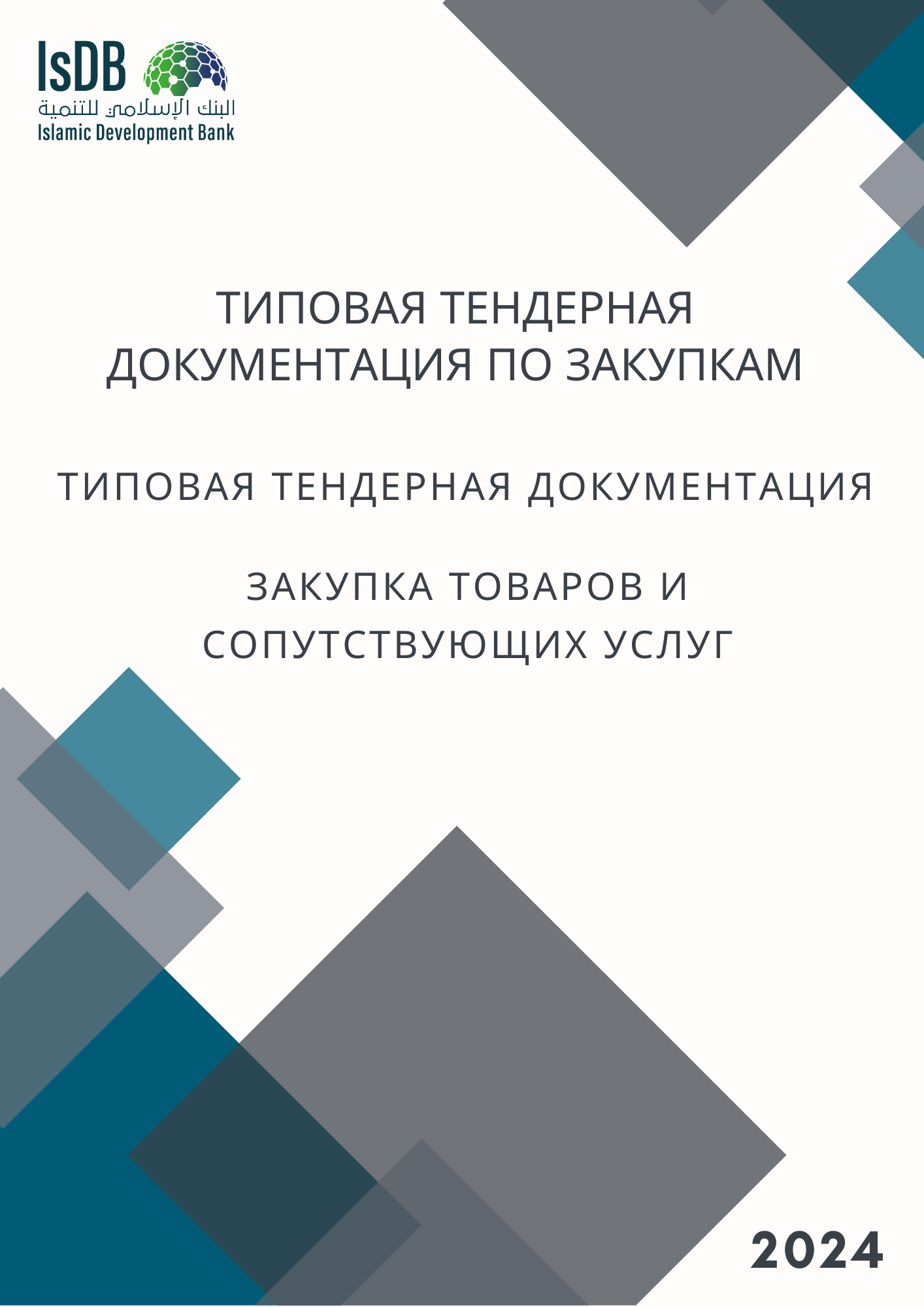 Данный документ защищен авторским правом и может быть использован и воспроизведен только в некоммерческих целях. Запрещается использование документа в любых коммерческих целях, включая, без каких-либо исключений, его перепродажу, взимание платы за доступ, распространение или осуществление производных работ, таких как неофициальные переводы, на основе данного документа.ВведениеТиповая Тендерная документация по закупкам товаров и сопутствующих услуг подготовлена Исламским банком развития на базе унифицированной Основной Тендерной документации по закупкам товаров, разработанной соответствующими многосторонними банками развития и международными финансовыми организациями.  Типовая Тендерная документация по закупкам товаров и сопутствующих услуг отражает структуру и положения Основной Тендерной документации по закупкам товаров, за исключением отдельных случаев, когда особые соображения Исламского банка развития требуют внесения изменений.ПредисловиеТиповая Тендерная документация по закупкам товаров и сопутствующих услуг предназначена для использования в контрактах, финансируемых Исламским банком развития (ИБР), в целях закупки товаров на международных конкурсных торгах (МКТ) и/или международных конкурсных торгах, ограниченных фирмами стран-участниц ИБР (МКТ/СУ), в рамках проектов, полностью или частично финансируемых Исламским банком развития. Она соответствует «Руководству по закупкам товаров, работ и сопутствующих услуг в рамках проектного финансирования Исламского банка развития» от сентября 2018 года.Желающим представить замечания или вопросы по данной Тендерной документации или получить дополнительную информацию о закупках в рамках проектов, финансируемых Исламским банком развития, следует обращаться в Управление операционной политики и проектных закупок Отдел операционной политики и услуг Исламского банка развитияпо адресу:P.O. Box 5925, Jeddah 21432Королевство Саудовской Аравии PPFMStaff@isdb.orghttp://www. idb.orgКраткое описаниеРезюмеЧАСТЬ 1 – ПОРЯДОК ПРОВЕДЕНИЯ ТОРГОВ (КОНКУРСА)Раздел I.	Инструкции для участников торгов (ИУТ)Данный раздел содержит информацию, необходимую Участникам торгов для подготовки конкурсных заявок (конкурсных предложений), а также информацию о порядке представления, вскрытия и оценки конкурсных заявок и заключения контрактов. Содержащиеся в данном разделе положения следует выполнять без каких-либо изменений.Раздел II.	Условия торгов (УТ)Данный раздел включает положения, относящиеся к каждой конкретной закупке и дополняющие раздел I «Инструкции для участников торгов».Раздел III.	Критерии оценки и квалификационные требованияДанный раздел определяет критерии оценки для определения наиболее экономически выгодной конкурсной заявки c оптимальным соотношением цены и качества. Наиболее экономически выгодной считается заявка Участника торгов, который соответствует квалификационным критериям, и чья заявка была определена как:	(a) в существенной мере отвечающая требованиям Тендерной документации; и(b) имеющая наименьшую оценочную цену.Раздел IV.	Образцы форм конкурсной заявки Данный раздел включает в себя образцы форм конкурсной заявки, ведомостей цен, залог конкурсных заявок иавторизацию изготовителя, которые должны быть заполнены участником и представлены в составе конкурсной заявки.Раздел V.	Правомочные страныВ данном разделе содержится информация о правомочных странах, граждане и организации которых допускаются к участию в торгах.Раздел VI.	Политика ИБР по противодействию коррупции и мошенничеству Данный раздел содержит информацию о политике ИБР по противодействию коррупции и мошенничеству в ходе торгов.ЧАСТЬ 2 – ТРЕБОВАНИЯ К ПОСТАВКАМРаздел VII.	Перечень требованийВ данном разделе содержатся перечень товаров и сопутствующих услуг, графики доставки товаров или завершения оказания услуг, технические спецификации и чертежи с описанием закупаемых товаров и сопутствующих услуг.ЧАСТЬ 3 – УСЛОВИЯ КОНТРАКТА И ФОРМЫ ДОКУМЕНТОВ, ВХОДЯЩИХ В ЕГО СОСТАВ Раздел VIII.	Общие условия контракта (ОУК)В данном разделе содержатся общие положения, применяемые ко всем контрактам. Текст положений данного раздела не подлежит изменению или исправлению.Раздел IX.	Специальные условия конртакта (СУК)В настоящем разделе представлены данные по конртакту и особые положения, специфичные для каждого отдельного конртакта. Содержание данного раздела изменяет или дополняет, но не отменяет Общие условия конртакта и составляется Покупателем.Раздел X.	Образцы форм конртактной документацииВ данном разделе приведены образцы форм документов, которые после их заполнения становятся составной частью конртакта. Формы Гарантия исполнения конртакта и Гарантия авансового платежа, в случае их необходимости, заполняются только победителем торгов после присуждения ему конртакта.Приложение: Приглашение к участию в торгах В приложении к Тендерной документации с целью ознакомления приводится форма «Приглашения к участию в торгах». ДОКУМЕНТАЦИЯ ПО ЗАКУПКАМТендерная документация Закупка товаров и сопутствующих услугЗакупка: [указать наименование товаров и сопутствующих услуг] ______________________________________________________________МКТ или МКТ/СУ №:_____________[укажите номер торгов в соответствии с планом закупок]Проект:______________Покупатель:_____________Страна:_____________Дата опубликования: ____________[укажите дату предоставления документа участникам торгов]СодержаниеЧАСТЬ 1 – Порядок проведения торгов	1Раздел I.  Инструкции для участников торгов	4Раздел II.  Условия торгов (УТ)	39Раздел III.  Критерии оценки конкурсных заявок и квалификационные требования	49Раздел IV.  Образцы форм конкурсной заявки	57Раздел V.  Правомочные страны	79Раздел VI. Политика ИБР по противодействию коррупции и мошенничеству	81ЧАСТЬ 2 – Требования к поставкам	85Раздел VII.  Перечень требований	87ЧАСТЬ 3 – Конртакт	97Раздел VIII.  Общие условия конртакта	99Раздел IX.  Специальные условия конртакта	129Раздел X.  Образцы форм конртактной документации	139ЧАСТЬ 1 – Порядок проведения торгов СодержаниеA. Общие положения	41. Предмет торгов	42. Источник финансирования	43. Коррупция и мошенничество	54. Правомочные участники торгов	55. Правомочные товары и сопутствующие услуги	9B. Содержание Тендерной документации	106. Разделы Тендерной документации	107. Разъяснение содержания Тендерной документации	118. Внесение изменений в Тендерную документацию	12C. Подготовка конкурсных заявок	129. Расходы в связи с участием в торгах	1210. Язык заявки	1211. Документы, входящие в состав заявки	1212. Форма заявки и Ведомости цен	1413. Альтернативные заявки	1414. Цены и скидки, предлагаемые в заявке	1415. Валюты заявки и платежей	1716. Документы, удостоверяющие правомочность и соответствие товаров и сопутствующих услуг	1717.Документальное подтверждение правомочности и квалификации участника торгов	1818. Срок действия заявок	1919. Залог конкурсной заявки	1920. Оформление и подписание заявок	22D. Подача и вскрытие конвертов с заявками	2421. Опечатывание и маркировка конвертов с заявками	2422. Крайний срок подачи заявок	2523. Заявки, поданные с опозданием	2524. Отзыв, замена заявок и внесение в них изменений	2525. Вскрытие конвертов с заявками	26E. Оценка и сравнение конкурсных заявок	2726. Конфиденциальность	2727. Разъяснение содержания заявок	2828. Отклонения, оговорки и отсутствующие сведения или документы	2829. Определение соответствия заявки установленным требованиям	2830. Несоответстви, ошибки и недостатки	2931. Исправление арифметических ошибок	3032. Пересчет в единую валюту	3033. Льготы местным производителям и поставщикам	3134. Оценка заявок	3135. Сравнение заявок	3236. Заявки с аномально низкой ценой	3337. Квалификация участника торгов	3338. Право покупателя принять или отклонить любую заявку или все заявки	3439. Период ожидания	3440. Уведомление о намерении присудить контракт	34F. Присуждение контракта,	3441. Критерии присуждения контракта	3442. Право покупателя на изменение количественных параметров при присуждении контракта	3543. Уведомление о присуждении контракта	3544. Дебрифинг, проводимый покупателем	3645. Подписание контракта	3646. Гарантия исполнения контракта	3747. Жалобы, связанные с закупками	38Раздел III.  Критерии оценки конкурсных заявок и квалификационные требованияДанный раздел содержит все критерии, которые Покупатель будет использовать для оценки конкурсных заявок и квалификации Участников торгов. в соответствии с ИУТ 34 и ИУТ 36. Никакие другие факторы, методы или критерии не будут использованы.[Покупатель должен выбрать критерии, которые сочтет подходящими для процесса закупок, вставить соответствующую формулировку, используя приведенные ниже образцы или другую приемлемую формулировку, и удалить текст, выделенный курсивом].Содержание1. Льготы местным производителям и поставщикам (п. 33 ИУТ)	502. Оценка конкурсных заявок (п. 34 ИУТ)	512.1. Критерии оценки (п. 34.6 ИУТ)	512.2 Заключение множественных контрактов (п. 34.4 ИУТ)	542.3. Альтернативные конкурсные заявки (п. 13.1 ИУТ)	553. Квалификационные требования (п. 36 ИУТ)	553.1 Постквалификационные требования (п. 37.1 ИУТ)	551. Льготы местным производителям и поставщикам (п. 33 ИУТ)Если это предусмотрено Условиями торгов, Покупатель предоставит льготы для товаров, произведенных в странах-членах ИБР, для целей сопоставления заявок в соответствии с процедурами, описанными в пунктах ниже.Конкурсные заявки будут отнесены к одной из трех групп следующим образом:Группа A: Заявки, предлагающие товары, произведенные в СЧ, для производства которых в СЧ (i) рабочая сила, сырье и компоненты составляют более тридцати (30) процентов от цены франко-завод; и (ii) производственное предприятие, на котором они будут производиться или собираться, занимается производством или сборкой таких товаров как минимум с даты подачи заявки.  (b)	Группа B: Все другие заявки, предлагающие Товары, произведенные в СЧ. (c)	Группа C: Заявки, предлагающие Товары, произведенные за пределами СЧ, ввоз которых уже осуществляется или будет осуществлен.Для облегчения процесса классификации для Покупателя Участник торгов должен заполнить соответствующий образец Ведомости цен, приведенный в Тендерной документации, при условии, однако, что заполнение Участником торгов неверного образца Ведомости цен не приведет к отклонению его заявки, а лишь к тому, что Покупатель перенесет эту заявку в соответствующую группу заявок.Сначала Покупатель проанализирует заявки, чтобы подтвердить их правильность и, при необходимости, изменить классификацию заявок по группам, к которым участники торгов отнесли свои заявки при подготовке своих Форм заявок и Ведомостей цен.Затем Покупатель сопоставит все оцененные заявки в каждой группе с целью определить заявку с наименьшей оценочной ценой в каждой группе. Заявки с наименьшей оценочной ценой далее сравниваются друг с другом, и если в результате такого сравнения цена заявки из Группы А или Группы В окажется наименьшей, то эта заявка будет выбрана для присуждения договора.Если в результате предыдущего сопоставления наименьшая оценочная стоимость окажется у заявки из Группы С, все заявки из Группы С будут далее сопоставлены с заявкой с наименьшей оценочной ценой из Группы А после того, как к оцененной цене товаров, предложенных в каждой заявке из Группы С для целей такого дальнейшего сопоставления будет добавлена сумма, равная 15% (пятнадцати процентам) от соответствующей цены заявки CIP на подлежащие импорту и уже импортированные товары. Обе цены должны включать безусловные скидки, и в них должны быть исправлены арифметические ошибки. Если заявка из Группы А имеет наименьшую цену, то она будет выбрана для присуждения договора. В противном случае будет выбрана заявка из Группы С с наименьшей оценочной ценой.Наиболее экономически выгодная заявка (заявка с оптимальным сочетанием цены и качества)Покупатель должен использовать критерии и методики, приведенные в Разделах 2 и 3 ниже, для выявления наиболее экономически выгодной заявки. Наиболее экономически выгодной считается Заявка Участника торгов, который соответствует квалификационным критериям, и чья Заявка была определена как:			(a) в существенной мере отвечающую требованиям Тендерной документации; и	(b) имеющая наименьшую оценочную цену.2. Оценка заявок на участие в торгах (п. 34 ИУТ)2.1. Критерии оценки (п. 34.6 ИУТ)При оценке Покупателем заявки на участие в торгах, помимо Цены Заявки, указанной в соответствии с п. 14.8 ИУТ, может также учитываться один или несколько из нижеперечисленных факторов, указанных в п. 34.2(f) ИУТ и в «Условиях торгов» (УТ), касающихся п. 34.6 ИУТ, с использованием описанных ниже критериев и методик. (a)	График поставок товаров (в соответствии с требованиями Инкотермс, приведенными в «Условиях торгов» (УТ))Поставка Товаров, указанных в Перечне товаров, должна производится в приемлемые сроки (после самой ранней и до самой крайней даты поставки, обе даты включительно), указанные в Разделе VII, «Перечень требований». Поставки до самой ранней даты не будут засчитываться, а заявки, предлагающие поставку после последней даты, будут рассматриваться как не отвечающие требованиям. Для целей оценки к цене заявки участника торгов, предлагающего поставку товаров позже «самой ранней даты поставки», указанной в Разделе VII, «Перечень требований», в течение этого приемлемого срока будет добавлена корректировка в размере [указать корректирующий коэффициент].(b)	Отклонение от графика платежей. [указать одно из нижеследующего](i)	Участники торгов должны указать предлагаемые в конкурсных заявках цены применительно к условиям оплаты, предусмотренным в «Специальных условиях контракта» (СУК). Оценка заявок будет производиться на основе данной базовой цены. Вместе с тем, Участникам торгов разрешается представить альтернативные графики платежей с указанием предлагаемого снижения цен заявок в случае их применения. Покупатель может рассмотреть альтернативный график платежей и снижение цены заявки, предложенные Участником торгов, выбранным на основе базовой цены в соответствии с графиком поставок товаров, указанным в СУК. или(ii)	Определенный Покупателем график платежей приведен в «Специальных условиях контракта» (СУК). Если заявка предполагает отклонение от графика и если Покупатель сочтет такое отклонение приемлемым, оценка заявки будет производиться путем расчета процентов, начисленных за любые более ранние платежи, связанные с условиями, изложенными в заявке, по сравнению с условиями, оговоренными в СУК, по годовой процентной ставке [указать корректировочную ставку]. (c)	Стоимость комплектующих, обязательных запасных частей и технического обслуживания [указать одно из нижеследующего](i)	Перечень предметов и объемов основной монтажно-сборочной продукции, комплектующих, обязательных запасных частей и технического обслуживания, которые могут потребоваться в течение первого периода эксплуатации товаров, указанного в УТ 16.4, приводится в «Перечне товаров». Для целей оценки общая стоимость перечисленных позиций будет добавлена к цене каждой заявки, исходя из соответствующих единичных цен, указанных в заявках.или(ii)	Покупатель составит перечень наиболее используемых и дорогостоящих комплектующих и запасных частей, а также рассчитает потребность в их количестве в течение первого периода эксплуатации товаров, указанного в УТ 16.4. Для целей оценки общая стоимость этих предметов и их количества будут рассчитана на основе единичных цен за комплектующие и запасные части, предложенных Участником торгов, и затем прибавлена к цене его заявки.(d)	Запасные части и условия послепродажного сервисного обслуживания в стране Покупателя.Для целей оценки стоимость создания Покупателем минимальных условий для технического обслуживания и инвентарных запасов запасных частей для закупаемых товаров будет прибавлена к цене заявки, если она указана отдельно и не включена в стоимость товаров.(e)	Эксплуатационные затраты жизненного цикла товараЕсли это предусмотрено в пункте 34.6 УТ, для целей оценки к цене заявки будет добавлена корректировочная сумма дополнительных расходов на эксплуатацию Товаров и техническое обслуживание на период, указанный ниже. Сумма дополнительных расходов будет оцениваться с применением описанной ниже методики и с учетом следующей информации:  [Примечание для Покупателя: Корректировка с учетом суммы расходов на эксплуатацию и техническое обслуживание используется в тех случаях, когда расходы на эксплуатацию и техническое обслуживание в течение указанного периода эксплуатации товаров являются значительными по сравнению с исходной ценой и могут отличаться в зависимости от конкретной Заявки. Сумма расходов на эксплуатацию и техническое обслуживание должна оцениваться на основе чистой приведенной стоимости. В случае учета расходов на эксплуатацию и техническое обслуживание укажите факторы, необходимые для их определения для целей оценки.[Измените следующий текст в соответствии с требованиями, либо удалите его, если расходы на эксплуатацию и техническое обслуживание не учитываются].число лет, учитываемых при расчете суммы расходов на эксплуатацию и техническое обслуживание, составляет [указать число лет];ставка дисконтирования, которая будет применена при определении чистой приведенной стоимости будущей эксплуатации и технического обслуживания (текущие расходы), составляет [указать ставку дисконтирования];сумма годовых расходов на эксплуатацию и техническое обслуживание (текущих расходов) будет определена на основе следующей методики: [указать методику];от участников торгов требуется предоставить следующую информацию [указать любую информацию, которая требуется от участников торгов, включая расценки]. (f)	Производительность и эффективность предлагаемого оборудования. [указать одно из нижеследующего](i)	Производительность и эффективность оборудования. Если это предусмотрено пунктом 34.6 УТ, для целей оценки будет произведена корректировка цены заявки, отражающая капитализированную стоимость дополнительных эксплуатационных расходов в течение срока службы оборудования. Сумма корректировки будет оцениваться на основании снижения гарантированной производительности или эффективности, указанных в заявке, ниже нормы (100), с применением описанной ниже методики. [указать методику и критерии в случае их применения]или(ii)	Если это предусмотрено пунктом 34.6 УТ, для целей оценки цена заявки будет скорректирована на сумму, учитывающую производительность товаров, включенных в заявку. Сумма корректировки будет оцениваться с учетом стоимости единицы фактической производительности товаров, включенных в заявку, относительно минимальной нормы, с применением описанной ниже методики. [указать методику и критерии в случае их применения](g)	Специфические дополнительные критерии Другие специфические дополнительные критерии, которые должны учитываться при оценке, и метод оценки должны быть подробно описаны в разделе 34.6 УТ. [Если в главе 3 «Технические спецификации» раздела VII «Перечень требований» были указаны конкретные технические требования к устойчивым закупкам, то либо (i) укажите, что эти требования будут оцениваться по принципу «выполнены/не выполнены» (соответствие требованиям), либо (ii) в дополнение к оценке этих требований по принципу «выполнены/не выполнены» (соответствие требованиям) при необходимости укажите финансовые корректировки, которые для целей сопоставления будут применяться к ценам заявок на участие в торгах, в случае, если какие-то заявки будут превышать указанные минимальные технические требования к устойчивым закупкам].2.2 Заключение множественных контрактов (п. 34.4 ИУТ)Если в соответствии с пунктом 1.1 ИУТ предполагается подача Заявок на отдельные лоты или на любую комбинацию лотов, то после рассмотрения всех возможных комбинаций лотов контрактов будет присужден Участнику или Участникам торгов, предложившим Покупателю заявку(и), в значительной степени отвечающую(ие) требованиям, и с наименьшей оценочной ценой комбинированных лотов, при условии соответствия выбранного(ых) Участника(ов) требуемым квалификационным требованиям (настоящий Раздел III, подраздел 37 ИУТ «Квалификационные требования»), соответственно, в отношении лота или комбинации лотов.При определении Участника или Участников торгов, предложивших Покупателю общую наименьшую оценочную цену за комбинацию лотов, Покупатель должен последовательно выполнить следующие действия:(a) 	оценить отдельные лоты, чтобы определить Заявки, в значительной степени отвечающие требованиям, и соответствующие им оценочные цены;(b) 	для каждого лота проранжировать заявки, в значительной степени отвечающие требованиям, начиная с заявки с наименьшей оценочной ценой данного лота;(c) 	применить к оценочным ценам, перечисленным в пункте б) выше, любые применимые скидки/снижения цены, предлагаемые Участником(ами) торгов при заключении множественных контрактов, на основе скидок и методики их применения, предложенной соответствующим Участником торгов; и(d) 	принять решение о присуждении контракта на основе комбинации лотов, которые предлагают Покупателю общую наименьшую оценочную цену.2.3. Альтернативные конкурсные заявки (п. 13.1 ИУТ)Если подача альтернативных конкурсных заявок допускается в соответствии с пунктом 13.1 ИУТ, их оценка будет производиться следующим образом: [указать оно из нижеследующего]«Участники торгов могут представить альтернативные заявки только вместе с заявкой, отвечающей базовым требованиям Покупателя. Покупатель будет рассматривать только те альтернативные заявки, которые будут поданы Участником торгов, представившим отвечающую базовым требованиям Тендерной документации заявку с наименьшей оценочной ценой».или «Участники торгов могут представить альтернативные заявки вместе с заявкой, отвечающей базовым требованиям Покупателя, или без нее. Покупатель будет рассматривать альтернативные заявки, соответствующие требованиям «Технических спецификаций» в разделе VII «Перечень требований». Все представленные заявки, как отвечающим базовым требованиям Покупателя, так и альтернативные предложения, соответствующие специфическим требованиям, будут оцениваться по их собственным достоинствам в том же порядке, который указан в п. 34 ИУТ».3. Квалификационные требования (п. 36 ИУТ)3.1 Постквалификационные требования (п. 37.1 ИУТ)После определения Заявки, в существенной степени отвечающей требованиям и предлагающей самую низкую оценочную стоимость в соответствии с пунктом ИУТ 34, а также, если это применимо, после оценки любой заявки с аномально низкой ценой (в соответствии с пунктом 36 ИУТ) Покупатель должен провести постквалификационную оценку Участника торгов в соответствии с пунктом 37 ИУТ, используя только указанные в этом пункте требования.  Требования, не включенные в приведенный ниже текст, не должны использоваться при оценке квалификации Участника торгов.(a)	Если Участник торгов является изготовителем товаров: (i) 	Финансовая состоятельностьУчастник торгов должен представить документальное подтверждение того, что он удовлетворяет следующим финансовым требованиям: [перечислить требования, а также срок]. (ii)	Опыт и техническую состоятельность Участник торгов должен представить документальное подтверждение того, что он удовлетворяет следующим требованиям в плане опыта: [перечислить требования, включая опыт успешного выполнения требований к устойчивым закупкам, если они приведены в Тендерной документации.](iii)	Документальные свидетельства Участник торгов должен представить документальное подтверждение того, что предлагаемые им Товары соответствуют следующим требованиям к эксплуатации: [перечислить требования](b)	Если Участник торгов не является изготовителем товаров:          Если Участник торгов не является изготовителем товаров, но предлагает Товары от имени Изготовителя в соответствии с выданными ему изготовителем документами, подтверждающие его полномочия (Раздел IV, «Образцы форм заявки на участие в торгах»), Изготовитель должен продемонстрировать соответствие вышеуказанным квалификационным требованиям (i), (ii), (iii), а Участник торгов обязан представить доказательства того, что он успешно выполнил не менее ____________ [указать число] договоров на поставку аналогичных товаров за последние ____________ [указать число] лет.Перечень образцов формФорма конкурсной заявки	58Форма информации об Участнике торгов	60Информация о партнерах Участника торгов по СП	63Формы Ведомости цен	65Ведомость цен на Товары, произведенные в стране Покупателя	69Ведомость цен на Сопутствующие Услуги и сроки их предоставления	70Форма Залога конкурсной заявки	72Форма Залога конкурсной заявки	74Заявление об обеспечении конкурсной заявки	76Авторизация изготовителя 	78Форма заявки на участие в торгах Дата: [указать дату (день, месяц и год) подачи Конкурсной заявки]№ МКТ или МКТ/СУ: [указать номер торгов]№ Приглашения к участию в торгах: [указать номер]№ альтернативной заявки: [указать номер альтернативной заявки при наличии таковой]Кому: [указать полное наименование Покупателя]Мы, нижеподписавшиеся, заявляем, что:нами изучена Тендерная документация, включая Дополнения к ней, выпущенные согласно пункту 8 Инструкции для участников торгов (ИУТ), и мы не имеем сомнений или оговорок, связанных с ее положениями	;мы отвечаем квалификационным требованиям и не имеем каких-либо конфликтов интересов, указанных в п. 4 ИУТ;мы не были отстранены от участия в торгах или объявлены Покупателем неправомочными в результате представления нами Заявления об обеспечении конкурсной заявки в стране Покупателя в соответствии с п. 4.6 ИУТ;в соответствии с Тендерной документацией и Сроками поставок, указанными в Перечне требований, предлагаем поставить следующие Товары и оказать Сопутствующие услуги: [кратко описать Товары и Сопутствующие услуги];общая цена нашей Заявки на участие в торгах за вычетом всех скидок, предлагаемых в пункте (f) ниже: в случае одного лота - общая Цена Заявки составляет [указать общую цену заявки прописью и цифрами, с обозначением различных сумм и соответствующих валют];в случае нескольких лотов - общая цена каждого лота составляет [указать общую цену каждого лота прописью и цифрами, с обозначением различных сумм и соответствующих валют];в случае нескольких лотов - общая цена всех лотов (сумма всех лотов) составляет [указать общую цену всех лотов прописью и цифрами, с обозначением различных сумм и соответствующих валют];предлагаем следующие скидки и порядок их применения:  (i) предлагаются следующие скидки: [подробно описать каждую предложенную скидку];(ii) ниже приведен точный метод расчетов для определения чистой цены после применения скидок: [подробно описать метод, который будет использоваться для применения скидок];срок действия нашей заявки на участие в торгах составляет [указать количество календарных дней] дней, начиная с даты крайнего срока подачи заявок, установленного в Тендерной документации, и она будет сохранять для нас обязательную силу и может быть принята Вами в любое время до окончания указанного срока;в случае принятия Вами нашей заявки обязуемся предоставить Гарантию исполнения контракта согласно Тендерной документации;в соответствии с требованиями п. 4.3 ИУТ, мы не включены в состав других заявок на участие в настоящих торгах ни в качестве Участника, ни в качестве субподрядчика, за исключением альтернативных заявок, как это предусмотрено в п. 13 ИУТ;наша компания, а также наши субподрядчики или поставщики по тем или иным разделам контракта, не были объявлены ИБР неправомочными для участия в торгах согласно законам или государственным нормативно-правовым актам страны Покупателя или в силу соблюдения решения Совета Безопасности Организации Объединенных Наций;мы не являемся юридическим лицом, находящимся в государственной собственности /мы являемся юридическим лицом, находящимся в государственной собственности, но удовлетворяем требованиям п. 4.5 ИУТ;нами уплачены или будут уплачены следующие комиссии, денежные вознаграждения или сборы за участие в торгах или заключение контракта: [указать полное наименование каждого Получателя, его полный адрес, основание для выплаты каждой комиссии или вознаграждения, а также сумму и валюту в которой была выплачена каждая комиссия или вознаграждение]	(Если оплата не производилась или не должна производиться, указать «Нет»)мы понимаем, что настоящая Конкурсная заявка вместе с Вашим письменным подтверждением ее принятия, включенным в Ваше Уведомление о присуждении нам контракта, будет свидетельством возникших между нами и имеющих обязательную силу контрактных отношений, действующих до заключения официального контракта; мы понимаем, что Вы не обязаны принять конкурсную заявку с наименьшей оценочной стоимостью или любую иную заявку, которая может быть получена Вами;настоящим подтверждаем, что нами приняты меры для обеспечения того, чтобы ни одно из действующих от нашего имени или по нашему поручению лиц не участвовало в совершении каких-либо мошеннических и коррупционных действий.Имя Участника торгов* [указать полное имя лица, подписавшего Конкурсную заявку]Имя лица, должным образом уполномоченного на подписание Конкурсной заявки от имени Участника торгов ** [указать полное имя лица, уполномоченного подписать Конкурсную заявку]Должность лица, подписавшего Конкурсную заявку [указать должность лица, подписавшего Конкурсную заявку]Подпись вышеуказанного лица [вставить подпись лица, имя и должность которого указаны выше]Дата: [указать день, месяц и год подписания заявки]* В случае, если Конкурсная заявка подается совместным предприятием, указать наименование СП в качестве Участника торгов.** Лицо, подписывающее заявку, должно иметь выданную участником торгов доверенность, прилагаемую к Тендерной документации.Форма информации об Участнике торгов[Данная Форма заполняется Участником торгов в соответствии с приведенными ниже инструкциями без каких-либо изменений в ее формате или каких-либо замен.]Дата: [указать день, месяц, год) подачи заявки] №МКТ или МКТ/СУ [указать номер торгов]№ альтернативной заявки: [указать идентификационный номер альтернативной заявки при наличии таковой] Стр. ________ из ______ Информация о партнерах Участника торгов по СП  [Данная форма заполняется Участником торгов в соответствии с приведенными ниже инструкциями. Таблица заполняется Участником торгов и каждым из партнеров СП]Дата: [указать день, месяц, год) подачи Заявки] № МКТ или МКТ/СУ: [указать номер торгов]№ альтернативной заявки: [указать идентификационный номер альтернативной Заявки при наличии таковой] Стр. ________ из ______ Формы Ведомости цен [Формы Ведомости цен заполняются Участником торгов в соответствии с приведенными ниже инструкциями.  Перечень позиций в графе 1 Ведомости цен должен совпадать с перечнем товаров и сопутствующих услуг, указанных Покупателем в Перечне требований]* [В отношении уже импортированных Товаров котировочная цена должна отличаться от первоначальной импортной стоимости этих Товаров, заявленной на таможне, и должна включать любые скидки или наценки местного агента или представителя и все местные расходы, за исключением импортных пошлин и налогов, которые были и/или должны быть оплачены Покупателем. Для ясности участникам торгов предлагается указать цену с учетом импортных пошлин, а также дополнительно указать размер импортных пошлин и цену за вычетом импортных пошлин, представляющую собой разницу между этими величинами.]Ведомость цен на Товары, произведенные в стране ПокупателяЗалог конкурсной заявки (Банковская гарантия)[Форма банковской гарантии заполняется банком, выдающим гарантию, в соответствии с приведенными ниже инструкциями][Фирменный бланк или SWIFT-код банка, выдающего гарантию]Получатель: [наименование и адрес Покупателя] Приглашение к участию в торгах №: [Покупателю указать идентификационный номер Приглашения к участию в торгах]Альтернативная заявка №: [указать номер альтернативной заявки при наличии таковой]Дата: [указать дату выдачи] ГАРАНТИЯ №: [указать номер гарантии]Гарантия выдана: [указать наименование банка и адрес места выдачи гарантии, если они не указаны в бланке]Нами получено сообщение о том, что __________________________ [наименование Участника торгов, в случае СП – наименование СП (юридически оформленного или подлежащего оформлению) или наименования всех его партнеров] (далее – Заявитель) подал или подаст Вам заявку на участие в торгах от ___________ (далее – Заявка) на исполнение ________________ согласно Приглашению к участию в торгах № ___________ («ПУТ»). Далее, как мы понимаем, согласно Вашим условиям, заявки должны сопровождаться обеспечением в форме гарантии заявки на участие в торгах.По запросу Заявителя мы ____________________ [наименование банка, выдающего гарантию] настоящим в безотзывном порядке обязуемся уплатить Вам любую сумму или суммы, не превышающие в общей сложности ___________ [сумма цифрами] (____________) [сумма прописью] по получении от Вас составленного в письменной форме первого требования с сопровождающим его письменным заявлением о том, что Заявитель нарушил обязательство(а), принятое(ые) им при подаче заявки на участие в торгах, поскольку он:(a) 	отозвал свою Конкурсную заявку в течение срока ее действия, указанного им в Форме заявки на участие в торгах («Срок действия заявки») или срока, на который он был продлен Заявителем; или(b) 	будучи уведомленным о принятии Вами его Заявки на участие в торгах в течение срока ее действия срока, на который он был продлен Заявителем i) уклоняется от подписания или не в состоянии подписать договор, или ii) уклоняется от предоставления или не в состоянии предоставить Вам обеспечение исполнения договора, согласно Инструкциям для участников торгов (ИУТ), включенным в Тендерную документацию.Действие настоящей гарантии прекращается: a) в случае признания Заявителя победителем – по получении нами копий подписанного им контракта и документа об обеспечении исполнения контракта, выпущенного на Ваше имя по поручению Заявителя; b) в случае признания Заявителя проигравшим – i) по получении нами копии извещения, направленного Вами Заявителю с указанием результатов торгов или ii) по прошествии двадцати восьми дней после окончания срока действия заявки на участие в торгах, поданной Заявителем – в зависимости от того, какое из вышеуказанных обстоятельств наступит раньше. Следовательно, любое требование о производстве платежа по настоящей гарантии должно быть получено нами в нашем офисе в указанный выше срок или ранее. Действие настоящей гарантии регулируется Унифицированными правилами для платежных гарантий по первому требованию, издание Международной торговой палаты МТП № 758._____________________________[Подпись(и)]Примечание: Весь текст, выделенный курсивом, содержит указания по заполнению формы и подлежит удалению из окончательного текста документа.Залог конкурсной заявки  (Гарантийное обязательство)[Форма гарантийного обязательства заполняется Гарантом в соответствии с приведенными ниже инструкциями]ГАРАНТИЙНОЕ ОБЯЗАТЕЛЬСТВО № ______________________НАСТОЯЩИМ [наименование Участника торгов] в качестве Принципала (именуемый в дальнейшем «Принципал») и [имя, должность и адрес Гаранта], уполномоченный вести дела в [название страны Покупателя] (именуемый в дальнейшем «Гарант»), обязуются выплатить [наименование Покупателя] (именуемому в дальнейшем «Покупатель») сумму в размере [сумма прописью] . С целью уплаты указанной суммы надлежащим образом и в полном объеме, Принципал и Гарант берут на себя, своих наследников и правопреемников солидарные и индивидуальные обязательства по настоящему документу. ПОСКОЛЬКУ Принципал представил (представит) Покупателю составленную в письменной форме Конкурсную заявку о выполнении работ по контракту [название контракта], именуемую в дальнейшем «Заявкой», ___   ______ 20__ года, то, СОГЛАСНО УСЛОВИЯМ НАСТОЯЩЕГО ОБЯЗАТЕЛЬСТВА, в случае если Принципал:отозвал свою Конкурсную заявку в течение срока ее действия, указанного им в Форме заявки на участие в торгах, или срока, на который он был продлен Принципалом; илибудучи уведомленным о принятии Покупателем его Заявки на участие в торгах в течение срока ее действия или срока, на который он был продлен Принципалом i) уклоняется от подписания или не в состоянии подписать контракт, или ii) уклоняется от предоставления или не в состоянии предоставить Покупателю обеспечение исполнения контракта, согласно Инструкциям для участников торгов (ИУТ), включенным в Тендерную документацию, Гарант в безотзывном порядке обязуется выплатить Покупателю указанную выше сумму по получении от Покупателя составленного в письменной форме первого требования без необходимости его обоснования, при условии, что оно вытекает из наступления любого из приведенных выше обстоятельств, с уточнением конкретного обстоятельства.Настоящим Гарант соглашается, что срок действия данного обязательства составляет 28 дней с даты истечения срока действия заявки, указанной в Форме заявки на участие в торгах, или срока, на который он был продлен Принципалом. В ПОДТВЕРЖДЕНИЕ ЧЕГО, Принципал и Гарант скрепляют настоящий документ своими подписями _______________ 20__ года.Принципал: _______________________	Гарант: _____________________________
	Фирменная печать (при необходимости)_______________________________	____________________________________
(Подпись)	(Подпись)
(Имя и должность печатными буквами)	(Имя и должность печатными буквами) Заявление об обеспечении конкурсной заявки [Форма Заявления об обеспечении конкурсной заявки заполняется Участником торгов в соответствии с приведенными ниже инструкциями]Дата: [день, месяц, год]№ торгов: [указать номер торгов]Кому: [полное наименование Покупателя]Мы нижеподписавшиеся, заявляем, что: мы понимаем, что, согласно Вашим условиям, конкурсные заявки должны быть подкреплены Заявлением об обеспечении заявки.Мы согласны с тем, что нас автоматически отстранят от участия в торгах по любому контракту с Покупателем на [количество месяцев или лет], начиная с [дата], если мы нарушим свои обязательства по условиям торгов:(a) 	отозвав свою Конкурсную заявку в течение срока ее действия, указанного в Форме заявки на участие в торгах; илибудучи уведомленными о принятии Покупателем нашей Заявки на участие в торгах в течение срока ее действия, i) уклонимся от подписания конракта или будем не в состоянии его подписать, или ii) уклонимся от предоставления Покупателю Обеспечения исполнения контракта, если это необходимо согласно требованиям ИУТ, или будем не в состоянии его предоставить.Мы понимаем, что, в случае нашего неуспеха в торгах, действие настоящего Заявления об обеспечении конкурсной заявки прекращается (i) по получении Вашего извещения с указанием наименования победителя торгов или (ii) по истечению двадцати восьми дней после окончания срока действия нашей Заявки. Наименование Участника торгов*	Имя лица, должным образом уполномоченного на подписание Конкурсной заявки от имени Участника торгов **	_______Должность лица, подписавшего Конкурсную заявку 	___________________________Подпись вышеуказанного лица _______________________________________________Дата: ________________________________ ___________________ _____ года. [указать дату подписания настоящей формы]* В случае, если Конкурсное предложение подается совместным предприятием, указать наименование совместного предприятия в качестве Участника торгов.** Лицо, подписывающее Заявку, должно иметь выданную Участником торгов доверенность, прилагаемую к Конкурсной заявке [Примечание: В случае СП Заявление об обеспечении конкурсной заявки должно быть составлена от лица всех партнеров СП, подающего заявку.]Авторизация изготовителя[Участник торгов направляет Изготовителю запрос о заполнении данной формы согласно указанным инструкциям. Документ о предоставлении такого права Участнику торгов составляется на бланке фирмы-изготовителя и подписан лицом, в надлежащем порядке наделенным правом подписания документов, имеющих обязывающую силу для Изготовителя. Участник торгов включает данный документ в свою заявку на участие на торгах, если это предусмотрено в УТ.]Дата: [указать день, месяц, год подачи Заявки] № МКТ: [указать номер торгов]№ альтернативной заявки: [указать идентификационный номер альтернативной заявки при наличии таковой] Кому: [указать полное наименование Покупателя] ПОСКОЛЬКУМы [указать полное наименование Изготовителя] являемся официальным изготовителем [указать вид произведенной товарной продукции] и владельцем заводов [указать полные адреса заводов Изготовителя], настоящим мы уполномочиваем [указать полное наименование Участника торгов] подать заявку на участие в торгах с целью поставки произведенных нами Товаров [указать наименование и дать краткое описание Товаров], а также провести последующие переговоры и подписать соответствующий контракт.Согласно пункту 28 раздела «Общие условия контракта», настоящим предоставляем полную гарантию на Товары, предлагаемые указанной выше фирмой.Подпись: [поставить подпись(и) уполномоченного(ых) представителя(ей) Изготовителя]Имя: [указать полностью имя(имена) и фамилию(и) уполномоченного(ых) представителя(ей) Изготовителя]Должность: [указать должность] ______(число)_______ [поставить дату подписания настоящей формы]Раздел V.  Правомочные страны Правомочность закупок товаров, работ и сопутствующих услуг в рамках проеков, финансируемых Исламским банком развития1. В соответствии с п. 1.11 «Руководства по закупке товаров, работ и сопутствующих услуг в рамках проектов, финансируемых Исламским банком развития» от сентября 2018 года, основополагающей политикой ИБР является то, что Товары, Работы и Сопутствующие Услуги, предоставляемые Подрядчиком, а также его партнерами и субподрядчиками, должны строго соответствовать «Положению о бойкоте Организации исламского сотрудничества, Лиги арабских государств и Африканского союза». Получатель обязан уведомить потенциальных Участников торгов о том, что к рассмотрению будут приниматься только заявки фирм, на которые не распространяются указанные Положения о бойкоте, в связи с чем Участники торгов обязаны представить удостоверяющий документ. Правомочность Фирмы определяется в процессе оценки. В случае сокрытия Фирмой информации с целью избежать дисквалификации в связи с несоответствием квалификационным требованиям, Получатель имеет право в любое время расторгнуть контракт, а также применить к такой Фирме штрафные санкции и потребовать возмещения убытков, понесенных в результате этого Получтелем и/или ИБР. ИБР оставляет за собой право отказаться от исполнения контракта, если поставщик или подрядчик, участвующий в нем, будет признан не соответствующим требованиям, указанным в контракте.Для получения права на участие в торгах Фирма страны-участницы (СУ) должна соответствовать всем перечисленным ниже требованиям, в частности:она должна быть учреждена или зарегистрирована в стране-участнице ИБР;основное место ее хозяйственной деятельности должно располагаться в стране-участнице ИБР; иболее 50% такой фирмы должно принадлежать на правах бенефициарной собственности фирме или фирмам, расположенным в одной или нескольких странах-участницах (которые также должны соответствовать критериям государственной принадлежности) и/или гражданам таких стран.Для получения права на участие в торгах отечественная фирма страны-участницы ИБР должны соответствовать следующему определению:она должна быть учреждена или зарегистрирована в стране-участнице ИБР, в которой предполагается осуществить Работы и/или в которую предполагается доставить Товары;основное место ее хозяйственной деятельности должно располагаться в стране-участнице ИБР, являющейся Получателем; иболее 50% такой фирмы должно принадлежать на правах бенефициарной собственности фирме или фирмам, расположенным в стране-участнице, являющейся Получателем (которые также должны соответствовать критериям государственной принадлежности) и/или гражданам такой страны.2. В соответствии с ИУТ 4.8 и 5.1, к сведению Участников конкурсных торгов, в настоящее время из данного процесса торгов исключены компании, товары и услуги из следующих стран:В соответствии с ИУТ 4.8(a) и 5.1: 	[вставьте список стран, получивших одобрение ИБР на применение ограничения, или укажите «нет»].В соответствии с ITA 4.8(b) и 5.1: 	[ вставьте список стран, получивших одобрение ИБР на применение ограничения, или укажите «нет»]Раздел VI. Политика ИБР по противодействию коррупции и мошенничеству «Руководство по закупке товаров, работ и сопутствующих услуг в рамках проектов, финансируемых Исламским банком развития» от сентября 2018 года«Коррупция и мошенничество:1.39 В соответствии с политикой ИБР Получатели, а также фирмы, подрядчики и их агенты (как заявленные, так и не заявленные), субподрядчики, субконсультанты, поставщики услуг, а также все сотрудники обязаны соблюдать высочайшие стандарты этики при выборе и выполнении контрактов, финансируемых ИБР. В соответствии с данной политикой следует неукоснительно соблюдать требования Антикоррупционного руководства Группы ИБР по предупреждению и противодействию мошенничеству и коррупции в финансируемых Группой ИБР проектах и порядок применения санкций. ИБР:в целях настоящего положения использует приведенные ниже термины в следующих значениях:«коррупционные действия» определяются как предложение, дача, получение или ходатайство о получении напрямую или косвенно каких-либо ценностей в целях оказания ненадлежащего влияния на действия другой стороны;«мошеннические действия» определяются как действие или бездействие, в том числе искажение, сознательно или по небрежности, вводящие в заблуждение или имеющие намерение ввести в заблуждение сторону в целях получения финансовой или иной выгоды или во избежание выполнения обязательств;«сговор» представляет собой сделку между двумя или более сторонами, направленную на достижение ненадлежащей цели, в том числе на оказание ненадлежащего влияния на действия другой стороны; «принудительные действия» представляют собой прямое или косвенное причинение или угрозу причинения ущерба или вреда какому-либо лицу или имуществу лица в целях оказания ненадлежащего влияния на действия такого лица; «обструктивные действия» определяются как намеренное уничтожение, фальсификация, искажение или сокрытие улик, существенных для проведения расследования по обвинениям в коррупции, мошенничестве, сговоре или принуждении; и/или угрозы, преследование или запугивание любой стороны с целью воспрепятствовать раскрытию ею информации о вопросах, имеющих отношение к расследованию, или продолжению расследования; или действия, направленные на создание серьезных препятствий для реализации прав ИБР на проведение инспекций и аудита, предусмотренных п. 39(e) ниже.отклонит Конкурсную заявку в случае установления того, что Участник торгов, рекомендуемый к присуждению контракта, или любой из его работников, агентов, субконсультантов, субподрядчиков, поставщиков услуг, Поставщиков и/или их сотрудников, прямо или косвенно участвовали в коррупции, мошенничестве, сговоре, принуждении или обструкционистских действиях в ходе конкурентной борьбы за соответствующий договор;объявит о нарушении порядка осуществления закупок и отменит предназначенную для выполнения контракта часть проектного финансирования в случае установления в любой момент времени, что представители Получателя или получателя любой части средств проектного финансирования участвовали в коррупции, мошенничестве, сговоре, принуждении, или обструкционистских действиях в ходе осуществления закупок или выполнения соответствующего контракта, и что при этом Получатель не предпринял своевременных и надлежащих мер к устранению таких действий в соответствии с требованиями ИБР, включая своевременное информирование ИБР в момент установления указанных фактов;в любой момент времени применит в отношении Фирмы или физического лица санкции в соответствии с установленными процедурами применения санкций ИБР, в том числе публично лишит такую фирму или физическое лицо на неопределенный или определенный срок: права на присуждение контракта, финансируемого ИБР; иправа быть назначенным субподрядчиком, консультантом, субконсультантом, Подрядчиком или Поставщиком фирмы, имеющей право на присуждение договора, финансируемого ИБР;  потребует включения в Тендерную документацию и в контракты, финансируемые ИБР, пункта, обязывающего Участников торгов, включая их агентов (заявленных или не заявленных), субподрядчиков, субконсультантов, поставщиков услуг или Поставщиков, допускать ИБР к проверке всех счетов, записей и других документов, связанных с подачей Конкурсных заявок и исполнением контракта, а также к их проверке аудиторами, назначенными ИБР.ЧАСТЬ 2 – Требования к поставкамСодержание1.  Перечень и график поставки Товаров	892.	Перечень и график предоставления Сопутствующих Услуг	903.	Технические спецификации	914. Чертежи	945. Технические проверки и испытания	95Указания по составлению перечня требованийПеречень требований должен быть включен Покупателем в Тендерную документацию и должен содержать, как минимум, описание товаров и услуг, подлежащих поставке, и график их поставки.Перечень требований составляется с целью предоставления участникам торгов информации, необходимой для эффективной и точной подготовки конкурсных заявок, в частности, Ведомости цен, образец которой приведен в разделе IV. Кроме того, Перечень требований вместе с Ведомостью цен должны служить в качестве основы в случае изменения количества товаров и услуг при заключении контракта в соответствии с пунктом 41 ИУТ.Дата или сроки поставки должны быть тщательно определены с учетом (а) условий поставки, оговоренных в Инструкциях для участников торгов согласно правилам «Инкотермс» (т.е. поставка на условиях EXW, или CIP, FOB, FCA – «поставка» считается осуществленной в момент передачи товара перевозчику), и (б) установленной в настоящем документе даты наступления обязательств Покупателя по поставке (т.е. уведомления о присуждении конртакта, подписания контракта, вскрытия или подтверждения аккредитива).3.	Технические спецификацииЦелью Технических спецификаций (ТС) является определение технических характеристик Товаров и Сопутствующих Услуг, требуемых Покупателем. Покупатель должен подготовить подробные ТС с учетом следующего:  ТС представляют собой контрольные показатели, по которым Покупатель будет проверять соответствие заявок техническим требованиям и впоследствии оценивать заявки.  Поэтому хорошо сформулированные ТС облегчат подготовку участниками торгов предложений, отвечающих требованиям, а также упростят изучение, оценку и сопоставление заявок Покупателем. Если в контракте не предусмотрено иное, в ТС должно быть указано, что все поставляемые товары и материалы, подлежащие включению в категорию товаров, должны быть новыми и не находившимися ранее в употреблении, самых последних или современных моделей. Они должны содержать все последние усовершенствования конструкций и материалов. В ТС следует использовать передовой опыт. Надежной основой для составления ТС могут послужить образцы спецификаций, использованных в ходе успешных аналогичных закупок в той же стране или отрасли.ИБР поощряет использование метрических единиц.В зависимости от сложности товара и повторяемости типа закупки может быть целесообразно стандартизировать технические спецификации. Технические спецификации должны быть достаточно широкими, чтобы не налагать ограничения на качество изготовления, материалы и оборудование, обычно используемые при производстве аналогичных видов товаров. Стандарты на оборудование, материалы и качество изготовления, указанные в Тендерной документации, необходимо формулировать так, чтобы они не носили ограничительного характера. По мере возможности следует максимально широко применять общепризнанные международные стандарты. По возможности следует также избегать ссылок на торговые марки, номера в каталогах и другой подробной информации, которая может ограничить применение каких-либо материалов или товаров только материалами или товарами конкретного производителя.  В случае, если таких ссылок избежать не удастся, после их упоминания следует указать «или эквивалент». В случае использования в ТС иных конкретных стандартов или норм, например, национальных стандартов, действующих в стране Получателя или в иных правомочных странах, в спецификациях необходимо также указать и другие официально установленные стандарты, обеспечивающие получение равных результатов в плане качества в сопоставлении с международными стандартами, которые будут приемлемы в целях ТС.По возможности следует избегать ссылок на торговые марки и номера в каталогах, а в случае их применения указывать «или эквивалент». Технические спецификации должны полностью описывать требования в отношении, как минимум, следующих аспектов:(a) 	Стандарты в отношении качества материалов и технологии изготовления, необходимые для производства и изготовления Товаров.(b) 	Необходимо четко сформулировать любые технические требования к устойчивым закупкам. Указываемые требования должны быть достаточно конкретными, чтобы не требовать оценки на основе нормированных критериев/системы баллов. Требования к устойчивым закупкам должны быть сформулированы таким образом, чтобы можно было проводить оценку на соответствие такому требованию по принципу «соответствует/не соответствует». Если в критериях оценки заявок указан механизм корректировки цен для целей сравнения заявок, то с целью стимулировать новаторские подходы участников торгов при выполнении требований к устойчивым закупкам участникам торгов может быть позволено предлагать Товары, превышающие указанные минимальные требования к устойчивым закупкам.(c)	Подробное описание необходимых испытаний (характер и количество испытаний).(d) 	Описание других дополнительных работ и/или Сопутствующих Услуг, необходимых для полного выполнения поставок товаров /завершения предоставления сопутствующих услуг.(e) 	Подробное описание мероприятий, которые должен выполнить Поставщик, и участие в них Покупателя.(f) 	Перечень подробных функциональных гарантий, входящих в гарантийное обслуживание, и спецификации в отношении неустойки, подлежащей выплате в случае невыполнения этих гарантий.В ТС следует указать все существенные технические и эксплуатационные характеристики и требования, включая гарантированные или приемлемые максимальные или минимальные значения, в зависимости от ситуации. При необходимости Покупатель должен включить в заявку специальную дополнительную форму (являющуюся Приложением к Форме подачи заявки на участие в торгах), в которой Участник торгов обязан предоставить подробную информацию о технических эксплуатационных характеристиках в отношении соответствующих приемлемых или гарантированных значений].Если Покупатель требует, чтобы Участник торгов представил в своей заявке часть или все Технические спецификации, технические схемы или другую техническую информацию, Покупатель должен подробно указать характер и объем требуемой информации, а также указать, в каком виде она должна быть представлена Участником торгов в его заявке.[Если необходимо предоставить краткое изложение Технических спецификаций (ТС), Покупатель должен заполнить приведенную ниже таблицу. Участник торгов должен подготовить аналогичную таблицу для подтверждения соответствия требованиям]«Краткое изложение Технических спецификаций. Товары и Сопутствующие Услуги должны соответствовать следующим Техническим спецификациям и стандартам: Детальные Технические спецификации и стандарты [по мере необходимости]. [указать детальное описание ТС] __________________________________________________________________________________________________________________________________________________________________________________________________________»]4. ЧертежиНастоящая Тендерная документация [вставьте «включает следующие чертежи» или «не включает чертежи»]. [Если в документацию необходимо включить чертежи, укажите следующий Список чертежей].5. Технические проверки и испытанияДолжны быть проведены следующие технические проверки и испытания: [указать список проверок и испытаний].ЧАСТЬ 3 – Контракт Содержание1.	Определения	1002.	Контрактная документация	1023. Мошенничество и коррупция	1024. Толкование контракта	1025.	Язык	1046.	Совместное предприятие, консорциум или ассоциация	1047. Правомочность	1048.	Извещения	1059. Законодательство	10510 Урегулирование разногласий	10511.	Инспекции и аудиторские проверки, проводимые ИБР	10612.	Предмет поставок	10613.	Поставка и документация	10614.	Обязанности Поставщика	10715.	Цена контракта	10716.	Условия оплаты	10717.	Налоги и пошлины	10718.	Гарантия исполнения контракта	10819.	Авторские права	10920. Конфиденциальные сведения	10921.	Заключение контрактов с суб-подрядчиками	11022.	Спецификации и стандарты	11023.	Упаковка и документация	11124.	Страхование	11125. Транспортировка и непредвиденные услуги	11126.	Техническая инспекция и испытания	11227.	Неустойка	11428.	Техническая гарантия	11429.	Возмещение убытков при нарушении патентных прав	11530	Ограничение ответственности	11731.	Изменения в законодательстве и нормативно-правовых актах	11732. Обстоятельства непреодолимой силы	11833.	Внесение изменений и дополнений в контракт	11834.	Продление сроков	12035.	Расторжение контракта	12136.	Уступка обязательств	12237.	Экспортные ограничения	123ПРИЛОЖЕНИЕ К ОБЩИМ УСЛОВИЯМ КОНТАРКТА -------------------------------124Политика ИБР по противодействию коррупции и мошенничеству ------------------124Раздел VIII.  Общие условия контрактаПРИЛОЖЕНИЕ К ОБЩИМ УСЛОВИЯ КОНТРАКТА Политика ИБР по противодействию коррупции и мошенничеству(текст в данном Приложении не подлежит изменению) Руководство по закупкам товаров, работ и сопутствующих услуг в рамках финансирования проектов Исламского банка развития, сентябрь 2018 г.Мошенничество и коррупция:1.39 	Согласно политике ИБР, Получатели, а также Фирмы, Подрядчики и их агенты (как заявленные, так и не заявленные), субподрядчики, субконсультанты, поставщики услуг или Поставщики товаров, а также все их сотрудники, обязаны соблюдать самые высокие стандарты деловой этики в процессе отбора и выполнении контрактов, финансируемых ИБР. Во исполнение данной политики в проектах, финансируемых Группой ИБР, должны постоянно соблюдаться требования Руководства по противодействию коррупции Группы ИБР по предупреждению и борьбе с мошенничеством и коррупцией, а также санкционные процедуры. Исламский банк развития:для целей настоящего положения дает следующие определения терминов:«Коррупционные действия» определяются как предложение, дача, получение или ходатайство о получении напрямую или косвенно каких-либо ценностей в целях оказания ненадлежащего влияния на действия другой стороны;«Мошеннические действия» определяются как упущение, в том числе искажение, сознательно или по небрежности, вводящие в заблуждение или имеющие намерение ввести в заблуждение сторону в целях получения финансовой или другой выгоды или во избежание выполнения обязательства.  «Соумышленные действия» представляют собой сговор между двумя или более сторонами, направленный на достижение ненадлежащей цели, в том числе на оказание ненадлежащего влияния на действия другой стороны. «Принудительные действия» представляют собой причинение ущерба или вреда или угрозу причинения ущерба или вреда напрямую или косвенно какому-либо лицу или имуществу лица в целях оказания ненадлежащего влияния на действия такого лица. «Обструктивные действия» определяются как намеренное уничтожение, фальсификация, искажение или сокрытие улик, существенных для проведения расследования, или дача ложных показаний следователям с целью создания существенных затруднений в ходе проводимого Банком расследования по подозрению в коррупционных, мошеннических, соумышленных или принудительных действиях; и/или угрозы, преследования или запугивание любой стороны с целью помешать ей раскрыть имеющиеся у нее сведения по вопросам, имеющим отношение к расследованию, или воспрепятствовать продолжению расследования; или же действия, направленные на существенное препятствование осуществлению прав ИБР на проведение инспекционных проверок и аудита, предусмотренных в пункте 1.39(е) ниже.отклонит Заявку на участие в торгах, если установит, что Участник, рекомендованный для присуждения контракта, любой из его сотрудников или его агенты, либо его субконсультанты, субподрядчики, поставщики услуг, Поставщики товаров и/или их сотрудники прямо или косвенно участвовали в коррупционных, мошеннических, соумышленных, принудительных или обструкционистских действиях в конкурентной борьбе за данный контракт;объявит о неправомочном проведении закупок и аннулирует часть средств проектного финансирования, выделенных в рамках контракта, если в любой момент времени установит, что представители Получателя или получателя любой части средств проектного финансирования участвовали в коррупционных, мошеннических, соумышленных, принудительных, или обструкционистских действиях в ходе осуществления закупок или выполнения рассматриваемого контракта, и при этом Получатель не предпринял своевременных и надлежащих действий к удовлетворению ИБР для пресечения подобных действий в случае их возникновения, в том числе своевременно не проинформировал ИБР в момент, когда ему стало известно об этих действиях;в любое время применит к Фирме или физическому лицу санкции в соответствии с действующими санкционными процедурами ИБР, в том числе публично объявит такую фирму или физическое лицо неправомочными, бессрочно, либо на определенный срок:для присуждения контрактов, финансируемых ИБР; идля назначения в качестве субподрядчика, консультанта, субконсультанта, Подрядчика или Поставщика иной правомочной фирмы, с которой будет заключен контракт, финансируемый из средств ИБР; а такжепотребует включения в Тендерную документацию и в контракты, финансируемые ИБР, пункта, обязывающего Участников торгов, включая их агентов (как заявленных, так и незаявленных), субподрядчиков, субконсультантов, поставщиков услуг или Поставщиков товаров, предоставить ИБР право проверять все счета, отчетность и другие документы, связанные с подачей Заявок на участие в торгах и исполнением контракта, а также проводить их проверку аудиторами, назначенными ИБР. Приложение: Формула корректировки ценЕсли цены подлежат корректировке в соответствии с пунктом 15.1 ОУК, то для расчета корректировки цены используется следующий метод:15.1 	Указанные в контракте цены, подлежащие оплате Поставщику, подлежат корректировке в ходе выполнения контракта с учетом изменений стоимости труда и материалов. Корректировка производится по формуле:P1 = P0 [a + bL1 + cM1] - P0	L0	 M0a+b+c = 1где:P1	=	скорректированная сумма, подлежащая уплате Поставщику;P0	=	Цена контракта (базовая цена);a	=	фиксированная доля прибыли и накладных, включенных в цену 		контракта, которая обычно составляет от пяти (5) до пятнадцати (15) процентов;b	=	расчетная доля стоимости рабочей силы в Цене контракта;c	=	расчетная доля стоимости материалов в Цене контракта;L0, L1	=	*индексы стоимости рабочей силы, применяемые в соответствующей отрасли промышленности страны происхождения товаров на базовую дату и дату корректировки цены, соответственно;M0, M1	=	*индексы стоимости материалов в стране происхождения товаров по основным видам использованного сырья на базовую дату и дату корректировки цены, соответственно.Участник торгов должен указать в своей заявке источник индексов и индексы на базовую дату.Коэффициенты a, b и c, указанные Покупателем, составляют:a = [указать величину коэффициента] b =  [указать величину коэффициента]c =  [указать величину коэффициента]Базовая дата – 30 (тридцать) дней до окончания срока подачи заявок. Дата корректировки цены = [указать число недель] до даты отгрузки товаров (приходится на середину отрезка времени, затрачиваемого на их изготовление).Вышеприведенные формулы расчета ценовых корректировок должны применяться каждой из сторон с соблюдением следующих условий:(a)	Корректировка цен после истечения первоначально установленных сроков доставки не допускается. Как правило, корректировка цен не производится применительно к периодам просрочки поставки товаров по вине Поставщика. При этом, Покупатель имеет право на любое снижение цен на Товары и Услуги, подлежащие корректировке.Если валюта Цены контракта P0 отличается от валюты страны происхождения индексов стоимости рабочей силы и материалов, следует использовать поправочный коэффициент во избежание погрешностей в корректировке Цены контракта. Этот коэффициент выражается как Z0 / Z1, где, Z0 = число единиц в валюте страны происхождения индексов, равное одной единицы в валюте, в которой выражена Цена контракта P0 по состоянию на базовую дату, иZ1 = число единиц в валюте страны происхождения индексов, равное одной единицы в валюте, в которой выражена Цена контракта P0 по состоянию на дату корректировки цены,(c)	Доля Цены контракта, уплачиваемая Поставщику в форме авансового платежа, корректировке не подлежит.В настоящем разделе содержатся образцы форм контрактной документации, которые по их заполнении войдут в состав контракта. Формы Гарании исполнения Контракта и Гарантия авансового платежа должны заполняться победителем торгов по мере надобности после присуждения ему контракта.Перечень формУведомление о намерении присудить контракт	140Извещение о принятии заявки на участие в торгах	144Контрактное соглашение	145 Гарантия исполнения контракта	147 Гарантия авансового платежа	151Уведомление о намерении присудить контракт [Уведомление о намерении присудить контракт направляется каждому Участнику торгов, подавшему Заявку][Направить данное уведомление уполномоченному представителю Участника торгов, указанному в форме Информации об участнике торгов] Уполномоченному представителю Участника торгов:Имя: [указать имя уполномоченного представителя]Адрес: [указать адрес уполномоченного представителя]Номера телефонов/факсов: [указать номера телефона/факса уполномоченного представителя]Адрес электронной почты: [указать адрес электронной почты уполномоченного представителя]  [ВАЖНО: указать дату направления данного уведомления Участникам торгов. Уведомление должно быть направлено всем участникам торгов одновременно, то есть, в один и тот же день и по возможности в одно и то же время]  ДАТА ОТПРАВКИ: Настоящее Уведомление оправлено по: [электронная почта/факс] [дата] (по местному времени). Уведомление о намерении присудить контракт Покупатель: [указать наименование Покупателя]Проект: [указать наименование проекта]Название контракта: [указать название контракта]Страна: [указать страну, в которой выпущено Приглашение к участию в торгах]№ контракта о финансировании: [указать номер контракта о финансировании]№ МКТ: [указать номер МКТ, указанный в Плане закупок]Настоящим Уведомлением о намерении присудить контракт (Уведомление) сообщаем Вам о нашем решении присудить вышеуказанный контракт. С момента отправки данного Уведомления начинается период ожидания, в течение которого Вы можете:a) запросить повторный разбор итогов торгов в связи с оценкой Вашей конкурсной заявки и/илиb) подать жалобу, связанную с закупками, в связи с решением о заключении контракта.Выигравший торги УчастникДругие Участники торгов [УКАЗАНИЯ: укажите наименования всех Участников торгов, представивших Заявки. Укажите оценочную стоимость Заявки, если она была определена, а также цену Заявки, оглашенную при ее вскрытии]Причина(ы), по которой(м) Ваша Конкурсная заявка не выиграла торгиПорядок подачи запроса о разборе итогов торговПорядок подачи жалобПериод ожиданияПри возникновении вопросов в связи с настоящим Уведомлением просим обращаться к нам.От лица Покупателя:Подпись: 	______________________________________________Имя:	______________________________________________Должность:	______________________________________________Номер телефона: ______________________________________________Адрес электронной почты: ______________________________________________Письмо о принятии конкурсной заявки [на официальном бланке Покупателя][дата]Кому: [наименование и адрес Подрядчика]Предмет: Уведомление о присуждении контракта № . . . . . .    Настоящим извещаем Вас о принятии нами Вашей конкурсной заявки…….. [указать дату] на исполнение ……………..[указать наименование и идентификационный номер контракта согласно СУК] на сумму……….. [указать сумму(ы) цифрами и прописью, а также наименование(я) валюты(валют)] с внесенными в него исправлениями и изменениями согласно Инструкциям для участников торгов.Согласно условиям контракта, просим Вас в 28-дневный срок предоставить Гарантию исполнения контракта согласно форме, приведенной в разделе X (Формы контракта) Тендерной документации.Подпись уполномоченного лица:  	Имя и должность подписывающего лица:  	Наименование организации:  	Приложение: Контрактное соглашениеКонтрактное соглашение [Победитель торгов заполняет данную форму в соответствии с представленными указаниями]НАСТОЯЩЕЕ СОГЛАШЕНИЕ заключено 	[указать число] [указать месяц] [указать год]МЕЖДУ (1)	[указать полное наименование Покупателя], [указать организационно-правовую форму юридического лица, например, организации, подведомственной государственному ведомству {указать наименование страны Покупателя} или корпорации, учрежденной по законам {указать наименование страны Покупателя}], расположенным/зарегистрированным по адресу [указать адрес Покупателя] (далее – Покупатель) и(2)	[указать наименование Поставщика], компанией, учрежденной по законам [указать страну Поставщика], расположенной/зарегистрированной по адресу [указать адрес Поставщика] (далее – Поставщик):ПОСКОЛЬКУ Покупатель выпустил Приглашение к участию в торгах на поставку Товаров и оказание сопутствующих услуг [дать краткое описание Товаров и Сопутствующих Услуг], и принял Заявку Поставщика на участие в конкурсе на поставку указанных Товаров и Сопутствующих Услуг, Покупатель и Поставщик договорились о нижеследующем:1.	В настоящем контракте слова и выражения имеют значения, присвоенные им в документах, входящих в состав контракта, на которые делаются ссылки.2.	Ниже приведены документы, входящие в состав настоящего контракта и являющиеся его неотъемлемой частью. Настоящий контракт имеет преимущественную силу по отношению ко всем другим документам, входящим в его состав.Извещение о принятии заявки на участие в торгахЗаявка на участие в торгах№№ дополнений _____ (если таковые имеются)Специальные условия контрактаОбщие условия контракта Спецификации (включая Перечень требований и Технические спецификации)Заполненные таблицы (включая Ведомости цен) Другие документы, указанные в ОУК как неотъемлемая часть контракта. 3.	С учетом согласия Покупателя на оплату Поставщику в соответствии с настоящим контрактом, Поставщик настоящим обязуется перед Покупателем поставить указанные Товары и оказать указанные Услуги с последующим устранением всех выявленных в них недостатков согласно положениям контракта.4.	Покупатель настоящим обязуется уплатить Поставщику за поставку указанных Товаров и оказание указанных Услуг с устранением всех выявленных в них недостатков Цену контракта или иную сумму, причитающуюся ему согласно положениям Контракта, в сроки и порядке, предусмотренные контрактом.В ПОДТВЕРЖДЕНИЕ вышеизложенного стороны заключили настоящий контракт соответствии с законодательством [указать страну действия контракта] в день, месяц и год, указанные выше.От имени и по поручению Покупателя: Подписано: [подпись]В качестве [указать должность или другое соответствующее обозначение]В присутствии [указать идентификационные данные официального свидетеля]От имени и по поручению Поставщика Подписано: [подпись]В качестве [указать должность или другое соответствующее обозначение]В присутствии [указать идентификационные данные официального свидетеля]Гарантия исполнения контракта Вариант 1: (Банковская гарантия)[Форма банковской гарантии заполняется банком, выдающим гарантию, по просьбе победителя торгов в соответствии с приведенными ниже инструкциями]  [Фирменный бланк или SWIFT-код банка, выдающего гарантию]Получатель: [наименование и адрес Покупателя] 		Дата: [указать дату выдачи] ГАРАНТИЯ ИСПОЛНЕНИЯ КОНТРАКТА №: [указать номер гарантии]Гарантия выдана: [указать наименование банка и адрес места выдачи гарантии, если они не указаны в бланке]Нами получено сообщение о том, что [указать полное наименование Подрядчика, в случае, если подрядчиком является СП – указать наименование СП] (далее – Заявитель) заключил с Вами контракт № [указать номер Контракта] от [указать дату] на поставку [указать наименование Контракта и дать краткое описание Товаров и Сопутствующих Услуг] (далее – Контракт). Далее, как мы понимаем, условиями контракта предусмотрена необходимость обеспечения исполнения контракта.По просьбе Заявителя [указать наименование банка] в качестве Гаранта настоящим безоговорочно безотзывном порядке обязуется уплатить Вам любую сумму или суммы, не превышающую(ие) в общей сложности [указать сумму цифрами] (                    ) [указать сумму прописью] 1 по получении от Вас первого письменного требования с включенным в него или приложенным к нему письменным заявлением о нарушении Заявителем обязательств по контракту, без необходимости доказывания или предъявления Вами оснований для удовлетворения Вашего требования или выплаты указанной в нем суммы. Сумма подлежит выплате в валюте(ах) и пропорциях, предусмотренных в Цене контракта. Срок действия настоящей гарантии истекает не позднее ..... ...... 2... года2, и любое требование оплаты по данной гарантии должно быть представлено по указанному выше адресу не позднее указанной даты.Действие настоящей гарантии регулируется Унифицированными правилами для платежных гарантий по первому требованию, издание Международной торговой палаты МТП № 758, за исключением обосновывающего заявления, предусмотренного статьей 15(а). _____________________ 
[подпись(и)] Примечание: Весь текст, выделенный курсивом, содержит указания по заполнению формы и подлежит изъятию из окончательного текста документа.Вариант 2: Гарантийное обязательствоНастоящим [наименование Принципала], в качестве Принципала (именуемый в дальнейшем Подрядчиком) и [наименование Гаранта] (именуемый в дальнейшем Гарантом), обязуются выплатить [наименование Покупателя], именуемому в дальнейшем Покупателем, сумму в размере [сумма в цифрах и прописью]. С целью уплаты указанной суммы надлежащим образом и в полном объеме, в валютах и пропорциях, предусмотренных контрактом, Подрядчик и Гарант берут на себя, своих наследников и правопреемников солидарные и индивидуальные обязательства по настоящему документу. ПОСКОЛЬКУ Подрядчик заключил с Покупателем письменный контракт от ___   ______ 20__ года на исполнение [указать наименование контракта и дать краткое описание Товаров и Сопутствующих Услуг] в соответствии с документами, планами, спецификациями и изменениями к ним, которые в той мере, в какой это предусмотрено настоящим контрактом, путем ссылки становятся его частью и далее именуются контрактом, ТО, СОГЛАСНО условиям настоящего Гарантийного обязательства, оно будет признано недействительным, если Подрядчик незамедлительно и добросовестно выполнит указанный контракт (включая любые изменения к нему); в противном случае оно сохранит свою полную силу и действие. В случае нарушения Подрядчиком обязательств по контракту и признания этого факта Покупателем, при условии выполнения Покупателем своих обязательств по контракту, Гарант может без промедления устранить это нарушение или незамедлительно:(1)	завершить выполнение контракта в соответствии с его условиями; или(2)   получить заявку или заявки от квалифицированных участников торгов для их представления Покупателю с целью завершения контракта в соответствии с его условиями, и после выявления Покупателем и Гарантом наиболее выгодной заявки, отвечающей требованиям, заключить контракт между Участником торгов, представившим эту заявку, и Покупателем, и предоставлять по мере выполнения работ (даже в случае нарушения или ряда нарушений обязательств по контракту или контрактам о завершении работ, заключенным в соответствии с настоящим пунктом) средства, достаточные для оплаты стоимости завершения работ за вычетом остатка цены контракта, но не превышающие сумму, указанную в первом пункте настоящего документа, включая другие расходы и убытки, за которые Гарант может нести ответственность по настоящему контракту. Термин «остаток Цены контракта» в настоящем пункте означает общую сумму, подлежащую выплате Покупателем Подрядчику согласно условиям контракта, за вычетом суммы, надлежащим образом выплаченной Подрядчику Покупателем; или(3)	безоговорочно, в безотзывном порядке и по первому требованию уплатить Покупателю сумму, необходимую ему для завершения контракта в соответствии с его условиями и положениями, в пределах общей суммы, не превышающей сумму настоящего Гарантийного обязательства.Гарант не несет ответственности на сумму, превышающую ту, что указана в настоящем Гарантийном обязательстве.Любой иск по настоящему Гарантийному обязательству должен быть предъявлен до истечения года с момента выдачи Акта приемки.Право на иск по настоящему Гарантийному обязательству принадлежит исключительно Покупателю, его наследникам, душеприказчикам, администраторам имущества, правопреемникам и цессионариям. В подтверждение чего, Подрядчик скрепляет настоящий документ своей печатью и подписью, Гарант же скрепляет его своей фирменной печатью и подписью своего законного представителя ____  ____________ 20__ года.ПОДПИСАНО 	от имени_____________________________________В качестве		В присутствии	ПОДПИСАНО 	от имени_____________________________________В качестве		В присутствии	Гарантия авансового платежа[Фирменный бланк или SWIFT-код банка, выдающего гарантию] Получатель: [указать наименование и адрес Покупателя]		Дата:	[указать дату выдачи гарантии]ГАРАНТИЯ АВАНСОВОГО ПЛАТЕЖА №:	[указать номер гарантии]Гарантия выдана: [указать наименование банка и адрес места выдачи гарантии, если они не указаны в бланке]Нами получено сообщение о том, что [указать полное наименование Подрядчика, в случае, если подрядчиком является СП – указать наименование СП] (далее – Заявитель) заключил с Вами контракт № [указать номер контракта] от [указать дату] на исполнение [указать наименование контракта и краткое описание Товаров и Сопутствующих Услуг] (далее – Договор). Далее, как мы понимаем, условиями контракта предусмотрена выплата авансового платежа в размере [указать сумму в цифрах] (      ) [указать сумму прописью] после представления обеспечения возврата авансового платежа в форме соответствующей гарантии.По просьбе Заявителя мы [указать наименование банка]в качестве Гаранта настоящим безоговорочно в безотзывном порядке обязуемся уплатить Вам любую сумму или суммы, не превышающую(ие) в общей сложности [указать сумму цифрами] (                    ) [указать сумму прописью] 1 по получении от Вас первого письменного требования с включенным в него либо приложенным к нему письменным заявлением о нарушении Заявителем обязательств по контракту в связи с тем, что он:(a)     использовал авансовый платеж на цели, отличные от поставки Товаров; илине вернул авансовый платеж в соответствии с условиями контракта, с указанием невозвращенной Заявителем суммы.Условием предъявления любого требования о возврате платежей по настоящей гарантии является факт представления Гаранту справки о зачислении полученного Заявителем указанного выше авансового платежа на его банковский счет № [указать номер банковского счета Заявителя] в [указать наименование и адрес банка].Максимальная сумма настоящей гарантии подлежит последовательному снижению на величину погашения авансового платежа Заявителем, что подтверждается копиями представляемых нам актов, сертификатов или банковских выписок о промежуточных платежах Заявителю. Срок действия настоящей гарантии истекает не позднее даты получения нами копии акта, сертификата или банковской выписки о промежуточном платеже, удостоверяющей, что девяносто (90) процентов цены контракта подлежит выплате Подрядчику или [указать день] [указать месяц] [указать год], в зависимости от того, какая из этих дат наступает ранее. Как следствие этого, любое Ваше требование о возврате платежей по настоящей гарантии должно быть получено нами в нашем офисе в указанный день или ранее.Настоящая гарантия регулируется Унифицированными правилами для гарантий по требованию (публикация Международной торговой палаты №758, ред. 2010 года), за исключением обосновывающего заявления, предусмотренного статьей 15(a).____________________ 
[подпись(и)]
Весь текст, выделенный курсивом (включая сноски) содержит указания по заполнению данной формы и подлежит изъятию из окончательного текста документа.ОБРАЗЕЦ ФОРМЫ:Приглашение к участию в торгах [СТРАНА][НАИМЕНОВАНИЕ ПРОЕКТА]№ контракта о финансировании: ___________________________Наименование контракта: __________________№ МКТ (согласно Плану закупок): ___________________1. [Наименование Получателя] (получил/подал заявку/намерен подать заявку на) финансирование от Исламского банка развития (ИБР) с целью покрытия расходов, связанных с реализацией [указать наименование проекта или гранта], и намерен использовать часть предоставленных средств для финансирования работ по контракту  [указать наименование контракта].2. [Наименование организации-исполнителя] приглашает правомочных участников к представлению опечатанных заявок на закупку [краткое описание необходимых Товаров с указанием количества, места и срока поставок, льгот для местных производителей и поставщиков и т.д.].3. Торги будут проводиться согласно процедуре международных конкурсных торгов (МКТ) или международных конкурсных торгов, ограниченных фирмами стран-участниц ИБР (МКТ/МС), как указано в «Руководстве ИБР по закупкам товаров, работ и сопутствующих услуг в рамках проектов,финансируемых Исламским банком развития [указать корректное наименование и дату редакции Руководства в соответствии с юридическим соглашением] («Руководство по закупкам») и будут открыты для всех правомочных участников в соответствии с Руководством по закупкам. Просим участников ознакомиться с пунктами 1.18-21, в которых изложена политика ИБР в отношении конфликта интересов. 4. Заинтересованные потенциальные участники торгов могут получить дополнительную информацию у [указать наименование организации-исполнителя, имя и адрес электронной почты ответственного сотрудника] и ознакомиться с конкурсной документацией в течение рабочего времени [при необходимости указать рабочие часы - с 09:00 до 17:00 часов] по указанному ниже адресу [указать адрес в конце приглашения].5. Полный пакет Тендерной документации на [указать название языка] может быть приобретен заинтересованными правомочными участниками торгов после подачи письменной заявки по указанному ниже адресу и уплаты невозвратного платежа в размере [указать сумму в валюте Получателя или в конвертируемой валюте]. Оплата будет производиться [указать способ оплаты .  Документ будет отправлен по [указать способ доставки] .6. Конкурсные заявки должны быть доставлены по указанному ниже адресу [указать адрес в конце настоящего приглашения] с [указать время и дату] и до [указать время и дату]. Электронные торги допускаются [не допускаются]. Заявки, поданные с опозданием, будут отклонены. Конкурсные заявки будут вскрыты публично в присутствии уполномоченных представителей участников торгов и всех желающих по указанному ниже адресу [указать адрес в конце данного приглашения] в [указать время и дату].  7. Все конкурсные заявки должны сопровождаться [указать «Залог конкурсной заявки» или «Заявлением об обеспечении конкурсной заявки», в зависимости от ситуации] в размере [указать сумму и валюту в случае Залога конкурсной заявки].8. Адрес(а): [укажите полный адрес(а) ]                  [наименование организации, номер кабинета]Адресат: [имя и должность ответственного сотрудника]                  [почтовый адрес/улица и номер дома]                 [почтовый индекс, город, страна]Телефон: [с указанием кода страны и города]Факс: [с указанием кода страны и города]Адрес электронной почты: [указать электронный адрес в случае проведения электронных торгов]Веб-сайт: Приложение: Анкета ИБР по ПОД/ ПФТ/ОК ИБР 1.Анкета по ПОД и ОК Группы ИБР  (нефинансовые организации)Приведенные ниже вопросы предназначены для использования членами Группы Исламского банка развития (далее – Группа ИБР) при проведении комплексной клиентской проверки. Они направлены на сбор и документирование информации о политике и процедурах по противодействию отмыванию денег и финансированию терроризма, применяемых соответствующими клиентами, профессиональными посредниками, банками-корреспондентами, консультантами и неправительственными организациями.Общая информацияОбщая информация о компании1.1 Структура собственностиКаков уставный и выпущенный акционерный капитал Вашей компании? Уставный капитал:	Выпущенный уставный капитал:Укажите физических или юридических лиц, которые владеют или контролируют более 10% акций Вашей компании.Разделены ли акции вашей компании на несколько классов?  Да	 Нет         Неприм. 		Если да, то укажите классы акций (обыкновенные, привилегированные, акции на предъявителя или именные):Котируется ли Ваша компания на бирже?   Да         Нет        Неприм.Если «Да», то укажите название биржи и символику Вашей компании.	Имеет ли Ваша компания филиалы или дочерние предприятия? Если да, то применима ли данная анкета и к ним?Происходили ли за последние пять лет какие-либо существенные изменения (более 25%) в составе акционеров Вашей компании? Если да, то укажите детали.2.Механизмы противодействия отмыванию денег и финансированию терроризма (ПОД/ФТ)Настоящим удостоверяю, что приведенные выше сведения верны и соответствуют действительности. Также подтверждаю свои полномочия на заполнение данного документа.Имя:	Подпись:ДолжностьДата:			Печать (P.S. Просьба удостовериться в том, что данная анкета заполнена, подписана и заверена печатью должным образом, с тем чтобы завершить все необходимые процедуры по сопровождению новых клиентов).Раздел I.  Инструкции для участников торгов Раздел I.  Инструкции для участников торгов A. Общие положения 1.Предмет торгов В ответ на Приглашение к участию в торгах, указанному в Условиях торгов (УТ), Покупатель, поименованный в УТ, выпустил настоящую Тендерную документацию на поставку товаров и сопутствующих услуг, как это указано в разделе VII «Перечень требований». Наименование, идентификационные номера и количество лотов, участвующих в Международных конкурсных торгах (МКТ) или Международных конкурсных торгах, ограниченных фирмами стран-участниц ИБР (МКТ/СУ), указаны в УТ.В настоящей Тендерной документации:термин «в письменной форме» означает информацию, переданную в письменной форме (например, по почте, электронной почте, факсу, в том числе, если это указано в УТ, распространенную или полученную через систему электронных закупок, используемую Покупателем) с подтверждением получения;за исключением случаев, когда из контекста следует иное, слова, обозначающие единственное число, подразумевают также множественное число, а слова, обозначающие множественное число, подразумевают также единственное число; ислово «день» означает календарный день, если не использовано словосочетание «рабочий день». Рабочий день означает любой день, который является официальным рабочим днем для Получателя. Этот термин не включает официальные государственные праздники Получателя.2 .Источник финансирования Указанный в УТ Получатель (далее - Получатель) обратился в Исламский банк развития с просьбой о финансировании или получил финансирование (далее – финансовые средства) от Исламского банка развития (далее - ИБР) в размере, указанном в УТ, на реализацию проекта, поименованного в УТ. Получатель намерен использовать часть полученных финансовых средств на оплату работ по вынесенному на торги договору, в связи которым выпущена настоящая Тендерная документация.ИБР будет производить платежи по контракту только на основании запроса Получателя и после их утверждения ИБР согласно условиям Соглашения о финансировании. В соответствии с Соглашением о финансировании запрещается снятие средств со счетов, предназначенных для финансирования/кредитования/грантов (или иных видов финансирования), с целью осуществления каких-либо платежей в пользу физических или юридических лиц, или для импорта товаров, если такие платежи или импорт, насколько известно ИБР, запрещены решением Организации исламского сотрудничества, Лиги арабских государств и Африканского союза. Кроме Получателя ни одна из сторон не имеет каких-либо прав по указанному Соглашению о финансировании и не вправе требовать получения по нему финансовых средств.3. Коррупция и мошенничество 3.1	ИБР требует соблюдения своей политики по противодействию коррупции и мошенничеству, изложенной в разделе VI.3.2 	В соответствии с данной политикой Участники торгов обязаны допустить и дать указания своим агентам (заявленным или не заявленным), субподрядчикам, субконсультантам, поставщикам услуг допустить ИБР к проверке всех счетов, записей и других документов, связанных с подачей заявки на участие, представлением конкурсного предложения (в случае допуска к участию в торгах) и выполнением договора (в случае его заключения), а также допустить к проверке указанных документов аудиторов, назначенных ИБР.4. Правомочные участники торгов С учетом соблюдения пункта 4.5 ИУТ, Участником торгов может выступать частная фирма, государственная организация либо любое сочетание указанных субъектов, действующих в организационно-правовой форме совместного предприятия (СП) в рамках существующего договора или с намерением заключить такой договор, подтвержденным письмом о намерениях.  Если речь идет о совместном предприятии, то все его участники несут солидарную ответственность за выполнение контракта в соответствии с его условиями. Решением СП назначается Представитель, наделенный правом вести все дела от имени и по поручению всех и каждого из участников СП во время проведения торгов и исполнения контракта в случае его присуждения СП. Количество участников СП не ограничено, если оно не оговорено в УТ.Наличие у Участника торгов конфликта интересов не допускается. Все Участники торгов с выявленными конфликтами интересов подлежат дисквалификации. Участник торгов может быть признан имеющим конфликт интересов с одной или несколькими сторонами в процессе торгов, если Участник: Прямо или опосредованно контролирует, контролируется или имеет общую контролирующую организацию с другим Участником торгов; или получает/получал прямые или косвенные дотации от кого-либо из Участников торгов; илиимеет то же юридическое лицо в качестве официального представителя, что и другой Участник торгов; илиподдерживает отношения с другим Участником торгов напрямую или через общие для них третьи стороны, что позволяет им оказывать влияние на конкурсную заявку другого Участника торгов или на решения Покупателя, касающиеся проведения данных торгов; илиаффилированные с Участником торгов организации участвовали в качестве консультантов в подготовке проекта или технико-экономического обоснования работ, являющихся предметом заявки на участие в торгах; илиаффилированные с Участником торгов организации привлекались (или будут привлечены, согласно конкурсному предложению) Покупателем или Получателем для выполнения контракта; илиУчастник будет предоставлять товары, работы или неконсультационные услуги, вытекающие из или напрямую связанные с консультационными услугами по подготовке или реализации проекта в соответствии с пунктом 2.1 ИУТ УТ, которые были предоставлены Участником или любым аффилированным с ним лицом, имеющим прямой или косвенный контроль над Участником, находящимся под контролем Участника или под общим контролем совместно с Участником торгов; илиимеет тесные деловые или семейные отношения с сотрудниками Получателя (или организации, реализующей проект, или получателя части займа), которые: (i) прямо или косвенно участвуют в подготовке Тендерной документации или технических условий контракта и/или в процессе оценки конкурсных заявок по такому контракту; или (ii) будут участвовать в реализации или надзоре за исполнением контракта, если только конфликт, вытекающий из таких отношений, не был разрешен приемлемым для ИБР образом в течение всего процесса закупок и исполнения контракта.Фирма, являющаяся Участником торгов (индивидуально или в составе СП), не может участвовать более чем в одной Конкурсной заявке, за исключением разрешенных альтернативных Конкурсных заявок, что относится и к участию в качестве субподрядчика. Такое участие влечет за собой дисквалификацию всех Конкурсных заявок, в которых участвует данная фирма. Фирма, не являющаяся Участником торгов или членом СП, может участвовать в качестве субподрядчика в нескольких конкурсных заявках.Участник торгов может иметь государственную принадлежность любой страны с учетом ограничений, предусмотренных в пункте 4.8 ИУТ. Участник торгов считается имеющим государственную принадлежность страны, если он является юридическим лицом, созданным, учрежденным или зарегистрированным в этой стране, и осуществляет свою деятельность в соответствии с ее законодательством, что подтверждается его уставом (или эквивалентными учредительными документами) и регистрационными документами, в зависимости от обстоятельств. Данный критерий также применяется для определения государственной принадлежности субподрядчиков или субконсультантов, предлагаемых для исполнения любой части заключаемого контракта, в том числе для оказания сопутствующих услуг.Участник торгов, в отношении которого ИБР применил санкции в соответствии с пунктом 3.1 ИУТ, в том числе в соответствии с «Руководством по закупке товаров, работ и сопутствующих услуг в рамках проектного финансирования Исламского банка развития» («Руководство по закупкам»), не вправе участвовать в предварительном квалификационном отборе, в торгах, заключать контракты, финансируемые ИБР, или получать финансовую или иную выгоду от контрактов, финансируемых ИБР, в течение срока, определенного ИБР. Список фирм и физических лиц, лишенных права участия, размещен по электронному адресу, указанному в УТ.Государственные предприятия или учреждения в стране Покупателя могут участвовать в торгах в качестве Участника в случае предоставления доказательств того, что они: (i) являются юридически и финансово независимыми (ii) действуют в соответствии с коммерческим правом и (iii) не зависят от Покупателя. Для получения права на участие в торгах государственное предприятие или учреждение должно доказать к удовлетворению ИБР с помощью всех соответствующих документов, включая устав и другую информацию, которую может запросить ИБР, что оно: (i) является юридическим лицом, отделенным от правительства (ii) в настоящее время не получает значительных субсидий или бюджетной поддержки; (iii) действует как обычное коммерческое предприятие и, в частности, не обязано передавать свои излишки правительству, может приобретать права и обязательства, занимать средства и нести ответственность за погашение своих долгов, а также может быть объявлено банкротом; и (iv) не участвует в конкурсе на получение контракта от государственного департамента или ведомства, которое, в соответствии с действующим законодательством или нормативными актами, является подотчетным или контролирующим органом предприятия или учреждения, либо имеет возможность оказывать влияние или осуществлять контроль над предприятием или учреждением.Участник торгов не может быть субъектом, отстраненным Покупателем от участия в торгах в результате действия Заявления об обеспечении конкурсной заявки.Компании и физические лица могут отстраняться от участия в торгах, если это указано в разделе V и если (a) законами или официальными нормативно-правовыми актами страны Получателя запрещено поддерживать торговые отношения со страной происхождения этих компаний, при условии согласия ИБР с тем, что отстранение этих компаний и лиц от участия в торгах не приведет к снижению эффективности конкурентной борьбы за присуждение контракта по поставке товаров, работ  или услуг; (b) в силу соблюдения «Положений о бойкоте Организации исламского сотрудничества, Лиги арабских государств и Африканского союза», страна Получателя запрещает импорт товаров, работ или услуг из страны происхождения указанных компаний или лиц, или производство каких-либо платежей какой-либо стране, физическим или юридическим лицам в этой стране.Участник торгов обязан предоставить Покупателю доказательства своей правомочности по его обоснованному требованию.4.10. Успешные участники торгов, т.е. подрядчики, прошедшие предварительный квалификационный отбор, подлежат Комплексной клиентской проверке. Только участники, представившие удовлетворительные результаты такой проверки, будут допущены к дальнейшему процессу отбора и заполнят прилагаемую анкету/форму ИБР (ПОД/ПФТ/ОК) для прохождения расширенной комплексной проверки согласно политике ИБР по противодействию отмыванию денег (ПОД), противодействию финансированию терроризма (ПФТ) и осведомленности о клиенте (ОК), утвержденной 19 декабря 2019 года Резолюцией IDB/BED/15/12/019/(333)/80.Определение терминов:«Политика надзора за соответствием»: Политика ИБР по противодействию отмыванию денег (ПОД), противодействию финансированию терроризма (ПФТ) и осведомленности о клиенте (ОК), утвержденная 19 декабря 2019 года Резолюцией IDB/BED/15/12/019/(333)/80.«Комплексная клиентская проверка (ККП)/Расширенная комплексная клиентская проверка» означает процесс ознакомления с клиентом, состоящий в проведении исследований, анализов и проверок, направленных на повышение осведомленности о клиенте (ОК) и понимание рисков - включая, но не ограничиваясь рисками, связанными с отмыванием денег/финансированием терроризма (ОД/ФТ), уклонением от уплаты налогов, санкциями, правонарушениями, добропорядочностью, - которые может представлять работа с клиентом, в соответствии с «Политикой надзора за соответствием ИБР».«Отмывание денег» означает приобретение, владение, использование, преобразование или передачу доходов от преступной деятельности с целью сокрытия или утаивания незаконного происхождения имущества согласно определению, данному в «Политике надзора за соответствием ИБР». «Финансирование терроризма» означает преступление, предусмотренное статьей 2 Международной конвенции о борьбе с финансированием терроризма 1999 года, согласно определению, данному в «Политике надзора за соответствием ИБР».«Анкета/Форма ИБР по ПОД/ПФТ/ОК»: см. Приложение.5. Правомочные товары и сопутствующие услуги Все Товары и Сопутствующие Услуги, подлежащие поставке по Договору и финансированию за счет средств ИБР, должны иметь страной происхождения правомочную страну, включенную в раздел V «Правомочные страны».Для целей настоящего пункта термин «товары» означает товарную продукцию, сырье, машины, оборудование и промышленные установки, а термин «сопутствующие услуги» означает страховые, монтажные, учебные услуги и услуги по проведению первоначального технического обслуживания.Понятие «страна происхождения» означает страну, где товары были добыты, выращены, культивированы, произведены, изготовлены или обработаны либо в результате их изготовления, обработки или сборки было получено иное изделие торгового назначения, главнейшие характеристики которого существенно отличаются от характеристик его комплектующих.B. Содержание Тендерной документации 6. Разделы Тендерной документации Тендерная документация состоит из Частей 1, 2 и 3, включающих в себя Разделы, приведенные ниже, а также Дополнения, если они выпущены согласно пункту 8 ИУТ.ЧАСТЬ 1    Порядок проведения торгов (конкурса)Раздел I. Инструкция для Участников торгов (ИУТ) Раздел II. Условия торгов (УТ)Раздел III. Критерии оценки и квалификационные требованияРаздел IV. Образцы форм заявки на участие в конкурсных торгахРаздел V. Правомочные страныРаздел VI. Политика ИБР по противодействию коррупции и мошенничествуЧАСТЬ 2   Требования к поставкамРаздел VII. Перечень требованийЧАСТЬ 3   Контракт Раздел VIII. Общие условия контракта (ОУК)Раздел IX. Специальные условия контракта (СУК)Раздел X. Образцы форм контрактной документации «Извещение о проведении торгов», публикуемое Покупателем, не входит в состав Тендерной документации.Если Участник торгов не получает Тендерную документацию напрямую от Покупателя, то последний не несет ответственности за полноту документации, ответы на запросы о разъяснении, протокол предтендерной конференции с участниками торгов (если она имела место) или Дополнения к Тендерной документации согласно пункту 8 ИУТ. При наличии противоречий преимущественную силу имеют документы, полученные непосредственно от Покупателя.Участнику торгов необходимо ознакомиться со всеми инструкциями, формами, терминами и спецификациями, приведенными в Тендерной документации, и представить вместе со своей Заявкой всю необходимую информацию или документацию в соответствии с требованиями Тендерной документации. 7. Разъяснение содержания Тендерной документации Участник торгов, нуждающийся в разъяснении положений Тендерной документации, должен связаться с Покупателем, направив ему письменный запрос по адресу, указанному в УТ. Покупатель отвечает на все запросы о разъяснении содержания Тендерной документации, если они получены им не позднее срока, указанного в УТ, отсчитываемого от даты окончания подачи заявок. Ответ Покупателя составляется в письменной форме с направлением копий всем Участникам торгов, получившим Тендерную документацию согласно пункту 6.3 ИУТ, включая изложение заданного вопроса, но без указания источника его поступления. Если это предусмотрено в УТ, Покупатель также обязан незамедлительно опубликовать свой ответ на веб-странице, указанной в УТ. Если в результате поступившего запроса о разъяснении положений Тендерной документации Покупатель сочтет необходимым внести в нее изменения, он вправе это сделать в порядке, предусмотренном пунктами 8 и 22.2 ИУТ. 8. Внесение изменений в Тендерную документациюПокупатель вправе вносить в Тендерную документацию изменения в форме дополнений, выпущенных в любое время до окончания срока подачи заявок на участие в торгах.Любое выпущенное дополнение становится составной частью Тендерной документации и направляется в письменной форме всем участникам торгов, получившим Тендерную документацию от Покупателя согласно пункту 6.3 ИУТ. Покупатель также обязан незамедлительно опубликовать дополнение на своей веб-странице в соответствии с пунктом 7.1 ИУТ. Для предоставления потенциальным Участникам торгов времени, достаточного для подготовки заявок с учетом выпущенного дополнения, Покупатель вправе по своему усмотрению продлить срок подачи заявок согласно пункту 22.2 ИУТ. C. Подготовка конкурсных заявок9. Расходы в связи с участием в торгахВсе расходы, связанные с подготовкой и подачей заявки на участие в торгах, несет Участник торгов, а Покупатель не несет ответственности за оплату указанных расходов независимо от хода проведения и итогов торгов.10. Язык заявкиЗаявка на участие в торгах, а также весь связанный с ней обмен корреспонденцией и документами между Участником торгов и Покупателем составляются в письменной форме на языке, указанном в УТ. Подтверждающие документы и печатные издания, входящие в состав Заявки, могут подаваться на другом языке, при условии приложения к ним точного перевода соответствующих разделов на язык, указанный в УТ. В этом случае для целей толкования содержания Заявки текст перевода этих разделов будет иметь преимущественную силу.11. Документы, входящие в состав заявки В состав Заявки на участие в торгах входят указанные ниже документы:Форма заявки на участие в торгах согласно пункту 12 ИУТ;заполненные формы и ведомости, приведенные в пунктах 12 и 14 ИУТ Залог конкурсной заявки или Заявление об обеспечении конкурсной заявки согласно пункту 19.1 ИУТ;альтернативные заявки согласно пункту 13 ИУТ, если их подача разрешена;документ, удостоверяющий право лица, подписавшего Заявку, на ее подписание от имени Участника торгов согласно пункту 20.2 ИУТ;документальные свидетельства квалификации Участника торгов на исполнение договора согласно требованиям пункта 17 ИУТ, если его заявка будет принята;  документальные свидетельства правомочности Участника торгов в соответствии с пунктом 17 ИУТ;документальные свидетельства приемлемости происхождения Товаров и Сопутствующих Услуг, предлагаемых Участником торгов согласно пункту 16 ИУТ;документальные свидетельства соответствия Товаров и Сопутствующих Услуг, предлагаемых Участником торгов, требованиям Тендерной документации согласно пунктам 16 и 30 ИУТ;другие документы, указанные в УТ.11.2	В дополнение к требованиям пункта 11.1 ИУТ конкурсные заявки, поданные СП, должны содержать копию Договора о совместном предприятии, заключенного всеми участниками. В качестве альтернативы, письмо о намерении заключить Договор о совместном предприятии в случае победы в конкурсе должно быть подписано всеми участниками и представлено вместе с конкурсным предложением и копией предлагаемого Договора.11.3	Участник торгов должен представить в Заявке на участие в торгах информацию о комиссионных и вознаграждениях, если таковые были или будут выплачены агентам или любым другим лицам, имеющим отношение к данной Заявке.12. Форма заявки и Ведомости цен Участник торгов подготавливает Заявку на участие в торгах и Ведомости цен в соответствии с образцами Форм заявки на участие торгах, приведенными в разделе IV. Указанные образцы форм заполняются без внесения в их формат каких-либо изменений; замена их другими формами не допускается за исключением случаев, указанных в пункте 20.2 ИУТ. Все строчки с пробелами следует заполнить запрашиваемыми сведениями.13. Альтернатив-ные заявкиЕсли иное не предусмотрено в УТ, альтернативные заявки не рассматриваются.14. Цены и скидки, предлагаемые в заявкеЦены и скидки, предложенные участником торгов в Форме        заявки на участие в торгах и в прилагаемых к ней Ведомостях цен, должны соответствовать указанным ниже требованиям.Все лоты (контракты) и предметы должны быть перечислены и оценены в Ведомостях цен по отдельности.Цена, указанная в Форме заявки на участие в торгах согласно пункту 12.1 ИУТ, должна быть итоговой ценой конкурсной заявки без учета предлагаемых скидок.Все скидки, предложенные участником торгов, а также порядок их применения указываются в Форме заявки на участие торгах согласно пункту 12.1 ИУТ.Если в УТ не предусмотрено иное, цены, предложенные Участником торгов, должны оставаться фиксированными в течение всего срока исполнения им контракта, и не подлежащими изменению ни при каких обстоятельствах. Конкурсная заявка, поданная с корректируемыми ценами, будет считаться противоречащей положениям настоящего пункта и подлежит отклонению как не соответствующая установленным требованиям, согласно пункту 29 ИУТ. Вместе с тем, если, согласно УТ, предложенные Участником торгов цены подлежат корректировке в ходе исполнения контракта, заявка с фиксированной ценой не будет отклонена, но корректировка ее цены будет проводиться по нулевой ставке.Если это предусмотрено пунктом 1.1 ИУТ, конкурсные заявки могут подаваться по отдельным лотам (контрактам) либо по нескольким лотам в любой их комбинации (пакетами). Если в УТ не предусмотрено иное, предлагаемые цены должны соответствовать 100% позиций товаров и услуг, входящих в поставку по каждому лоту, и 100% количества единиц по каждой позиции, входящей в лот. Участники торгов, желающие предложить ценовую скидку за присуждение контрактов по нескольким лотам, должны указать в своей конкурсной заявке предлагаемые размеры скидки в отношении каждого пакета, либо в отношении отдельных контрактов в рамках пакета. Ценовые скидки подаются согласно пункту 14.4 ИУТ при условии, что конкурсные заявки по всем лотам (контрактам) будут вскрыты одновременно.Применение терминов «франко-завод» или «франко-склад» (EXW), «перевозка и страхование оплачены до» (CIP) и других подобных им терминов регулируется правилами, изложенными в текущем издании «Инкотермс», опубликованном Международной торговой палатой в Париже, согласно УТ.Участнику торгов следует указывать цены в соответствии с порядком, предусмотренным в каждой Ведомости цен, приведенной в разделе IV «Образцы форм заявки на участие в торгах (конкурсной заявки)». Разбивка по составляющим цены требуется исключительно для того, чтобы облегчить Покупателю сравнение конкурсных заявок.  Это ни в коей мере не должно ограничивать право Покупателя заключать контракт на любых из предложенных условий. При указании цен Участник торгов может воспользоваться перевозкой через перевозчиков, зарегистрированных в любой правомочной стране в соответствии с разделом V «Правомочные страны». Аналогичным образом, Участник торгов может получить услуги страхования в любой правомочной стране в соответствии с разделом V «Правомочные страны». Цены должны указываться в следующем порядке:Применительно к Товарам, поставляемым с территории страны Покупателя:(i)	цены на Товары, поставляемые на условиях EXW (с завода, с предприятия, со склада, с демонстрационного зала или из наличного запаса), включая все таможенные или импортные пошлины и налоги, а также налоги с продаж и иные налоги, уже уплаченные или подлежащие уплате, на комплектующие изделия и сырье, используемые при изготовлении или сборке Товаров;(ii)	любые налоги с продаж и иные подобные им налоги на готовые товары, подлежащие уплате в стране Покупателя в случае присуждения данного договора Участнику торгов;(iii)	стоимость внутренних перевозок, страхования и других местных услуг, необходимых для доставки товаров до конечного пункта назначения (проектного объекта), указанного в УТ.Применительно к Товарам, поставляемым из-за рубежа в страну Покупателя:цены на Товары на условиях поставки CIP (до пункта назначения) в стране Покупателя, как это указано в УТ;  цены на транспортировку товаров по территории страны Покупателя, услуги страхования и оплата иных местных расходов на транспортировку Товаров до конечного пункта их назначения (проектного объекта), как это предусмотрено в УТ.Применительно к Товарам, произведенным за пределами страны Покупателя и уже импортированным в эту страну: цены на Товары, включая первоначальную стоимость импорта Товаров; плюс любые наценки (или скидки); плюс любые другие соответствующие местные расходы, а также таможенные пошлины и другие налоги на импорт, уже уплаченные или подлежащие уплате в отношении уже импортированных Товаров.уже уплаченные таможенные пошлины и другие налоги на импорт (которые следует подтвердить документально) или подлежащие уплате пошлины и налоги за уже импортированные Товары; цены на Товары, полученные в виде разницы между вариантами, указанными в пунктах (i) и (ii) выше;любые налоги с продаж и другие налоги, действующие в стране Покупателя, подлежащие уплате в отношении Товаров в случае присуждения договора Участнику торгов; и цены на транспортировку товаров по территории страны Покупателя, услуги страхования и оплата иных местных расходов на транспортировку Товаров с указанного пункта назначения до конечного пункта назначения (проектного объекта), как это предусмотрено в УТ.(d) Применительно к Сопутствующим Услугам, за исключением внутренних перевозок и других услуг, необходимых для доставки Товаров до конечного пункта назначения, если такие Сопутствующие Услуги указаны в Перечне требований:(i) цена каждой позиции, включенной в состав Сопутствующих Услуг (с учетом любых применимых налогов). 15. Валюты заявки и платежейВалюта(ы) заявки на участие в торгах и валюта(ы) платежей по контракту(ам) указываются в УТ. Участник торгов обязан представить в валюте страны Покупателя ту часть цены заявки, которая соответствует расходам, произведенным в этой валюте, если иное не указано в УТ. Участник торгов может указать цену заявки в любой валюте. Если Участник торгов желает получить оплату в виде комбинации сумм в различных валютах, он может указать свою цену соответствующим образом, но использовать не более трех иностранных валют в дополнение к валюте страны Покупателя. 16. Документы, удостоверяющие правомочность и соответствие товаров и сопутствующих услуг16. Документы, удостоверяющие правомочность и соответствие товаров и сопутствующих услугДля удостоверения происхождения Товаров и Сопутствующих Услуг из правомочных стран согласно пункту 5 ИУТ, Участники торгов должны заполнить формы декларации страны происхождения в формах Ведомостей цен, приведенных в разделе IV «Образцы форм заявки на участие в торгах».Для подтверждения соответствия Товаров и Сопутствующих Услуг Тендерной документации Участник торгов должен представить в составе своей заявки на участие в торгах документальное свидетельство того, что Товары соответствуют техническим характеристикам и стандартам, указанным в разделе VII «Перечень требований».Документальное свидетельство может быть представлено в виде литературы, чертежей или данных и должно состоять из подробного постатейного описания основных технических и эксплуатационных характеристик Товаров и Сопутствующих Услуг, демонстрирующего существенное соответствие Товаров и Сопутствующих Услуг техническому заданию, и, если потребуется, указания на отклонения и исключения из положений раздела VII «Перечень требований».Участник торгов также обязан представить список, содержащий полную информацию, включая доступные источники и текущие цены на запасные части, специальные инструменты и т.д., необходимые для надлежащего и непрерывного функционирования Товара в течение периода, указанного в УТ, после начала использования товара Покупателем.Стандарты качества изготовления, технологические процессы, материалы и оборудование, а также ссылки на торговые марки или каталожные номера, указанные Покупателем в Перечне требований, носят исключительно описательный, а не ограничительный характер. Участник торгов может предложить другие стандарты качества, торговые марки и/или каталожные номера при условии, что он докажет Покупателю, что такая замена обеспечивает существенную эквивалентность или превосходит стандарты, указанные в разделе VII «Перечень требований».17.Документальное подтверждение правомочности и квалификации участника торговДля подтверждения правомочности Участника торгов в соответствии с пунктом 4 ИУТ, Участники торгов заполняют Форму конкурсной заявки, представленной в разделе IV «Образцы форм заявки на участие в торгах».Для подтверждения соответствия своей квалификации требованиям договора, Участник торгов, в случае принятия его заявки, обязан, к удовлетворению Покупателя: представить документ о получении им полномочий на поставку Товаров в страну Покупателя, выданный фирмой-изготовителем по форме, приведенной в разделе IV «Образцы форм заявки на участие в торгах», если это предусмотрено в УТ и если Участник торгов не является изготовителем или производителем Товаров, которые он предлагает поставить;предоставить доказательства того, что в случае присуждения ему контракта он будет представлен агентом, имеющим соответствующие оборудование и условия для выполнения обязанностей по техническому обслуживанию, ремонту и снабжению запасными частями поставленного оборудования, как предусмотрено в разделах «Условия контракта» и/или «Технические требования», если это предусмотрено в УТ и если Участник торгов не ведет свою производственно-хозяйственную деятельность в стране Покупателя;предоставить доказательства того, что Участник торгов соответствует каждому из квалификационных критериев, указанных в разделе III «Критерии оценки и квалификационные требования».18. Срок действия заявокЗаявки на участие в торгах остаются в силе в течение указанного в УТ срока, отсчитываемого после даты окончания срока подачи заявок, установленного Покупателем согласно пункту 22.1 ИУТ. Конкурсная заявка с сокращенным сроком действия подлежит отклонению Покупателем как не соответствующая установленным требованиям.В исключительных обстоятельствах и до истечения срока действия конкурсных заявок Покупатель вправе обратиться к участникам торгов с запросом о продлении срока действия их заявок. Запрос о продлении и ответы на него составляются в письменной форме. Если пунктом 19 ИУТ предусмотрено предоставление Обеспечения конкурсной заявки, следует также продлить действие обеспечения на соответствующий срок. Участник торгов вправе отказаться от выполнения данной просьбы, не лишаясь при этом суммы залога конкурсной заявки. За исключением случая, предусмотренного в пункте 18.3 ИУТ, Участнику торгов, удовлетворившему просьбу о продлении, не будет вменено в обязанность или разрешено вносить какие-либо изменения в поданную им заявку.Если присуждение контракта откладывается на срок, превышающий 56 (пятьдесят шесть) дней после окончания первоначально установленного срока действия заявки, Цена контракта определяется следующим образом: в отношении контрактов с фиксированной ценой Цена контракта равна цене заявки, скорректированной с учетом коэффициента, указанного в УТ; в отношении контрактов с регулируемой ценой, корректировка не производится;в любом случае, оценка заявки производится на основе цены заявки без учета применимой поправки из числа вышеуказанных.19. Залог конкурсной заявкиПри наличии требования об обеспечении заявки, Участник торгов должен представить в составе заявки на участие в торгах Заявление об обеспечении конкурсной заявки или Залог конкурсной заявки в подлиннике, как это указано в УТ. Сумма и валюта Залога конкурсной заявки указываются в УТ.Заявление об обеспечении конкурсной заявки следует представить по форме, приведенной в разделе IV «Образцы форм заявки на участие в торгах».Если Залог конкурсной заявки предусмотрено в пункте 19.1 ИУТ, оно предоставляется в виде гарантии, исполняемой по первому требованию, выданной, по выбору участника торгов, в любой из нижеуказанных форм: в форме безусловной гарантии, выданной банком или финансовым учреждением (например, страховой, облигационной или поручительской компанией);в форме безотзывного аккредитива;в форме гарантированного кассового или банковского чека; илив форме другой гарантии, указанной в УТ,выданной финансовой организацией правомочной страны с надежной репутацией.  Если безусловная гарантия выдана финансовым учреждением, расположенным за пределами страны Покупателя, то для приведения ее в исполнение финансовое учреждение, выдавшее гарантию, должно иметь финансовую организацию-корреспондента, расположенную в стране Покупателя. Если залог предоставляется в виде банковской гарантии, он должен быть выдан банком по форме, приведенной в разделе IV «Образцы форм заявки на участие в торгах» или по подобной ей форме, согласованной с Покупателем до подачи заявки на участие в торгах. В любом случае в форме должно быть указано полное наименование участника торгов. Срок действия Залога конкурсной заявки должен на 28 (двадцать восемь) дней превышать первоначально установленный срок действия конкурсной заявки или срок ее действия, продленный на основании пункта 18.2 ИУТ.Если предоставление Залога конкурсной заявки предусмотрено в пункте 19.1 ИУТ, все заявки, не имеющие залог, в существенной мере соответствующего установленным требованиям, подлежат отклонению Покупателем как не отвечающие требованиям.Если предоставление Залога конкурсной заявки предусмотрено в пункте 19.1 ИУТ, он будет возвращен не выигравшим участникам торгов по возможности незамедлительно после подписания контракта победителем торгов и предоставления им Гарантии исполнения контракта согласно положениям пункта 46 ИУТ.Залог конкурсной заявки победителя торгов будет возвращен ему по возможности незамедлительно после подписания им контракта и представления необходимой гарантии исполнения контракта.Сумма Залога конкурсной заявки может быть удержана или Заявление об обеспечении конкурсной заявки может быть реализовано:если Участник торгов отзовет свою заявку в течение срока ее действия, указанного им в Форме заявки на участие в торгах или продлённого срока, предоставленного Участником торгов; илиесли победитель торгов: не подпишет контракт согласно пункту 45 ИУТ; или не предоставит Гарантию исполнения контракта согласно пункту 36 ИУТ.Залог конкурсной заявки или Заявление об обеспечении конкурсной заявки, поданной СП, предоставляется от имени подавшего ее СП. Если на момент проведения торгов СП не было юридически оформлено, то Залог конкурсной заявки или Заявление об обеспечении конкурсной заявки должно быть подано от имени всех будущих участников СП, указанных в письме о намерениях, упомянутом в пунктах 4.1 и 11.2 ИУТ.Если в соответствии с пунктом 19.1 ИУТ Залог конкурсной заявки не требуется, иесли Участник торгов отзывает свою конкурсную заявку в течение срока ее действия, указанного им в Форме заявки на участие в торгах, илиесли победивший участник торгов не подпишет контракт в соответствии с пунктом 45 ИУТ; или не предоставит гарантию исполнения контракта в соответствии с пунктом 46 ИУТ,         то Получатель может, если это предусмотрено в УТ, объявить Участника торгов неправомочным на получение контракта от Покупателя в течение периода времени, указанного в УТ.20. Оформление и подписание заявок Участник торгов должен подготовить один оригинал документов, входящих в состав его конкурсной заявки, в соответствии с указаниями пункта 11 ИУТ, и сделать на нем четкую пометку ««Оригинал». Если пунктом 13 ИУТ к участию в конкурсе допускаются альтернативные заявки, участник должен сделать на них четкую пометку «Альтернативное Предложение». В дополнение к этому следует подготовить копии с оригинала конкурсной заявки в количестве, указанном в УТ, и сделать на них четкую пометку «Копия». В случае расхождений между оригиналом и копиями документов преимущественную силу будет иметь оригинал.В своих заявках Участники торгов должны помечать информацию, которая является конфиденциальной для их бизнеса, словом «КОНФИДЕНЦИАЛЬНО». К конфиденциальной информации может относиться служебная информация и информация, являющаяся промышленной, коммерческой или финансовой тайной.Оригинал и все копии конкурсной заявки должны быть напечатаны или написаны несмываемыми чернилами и подписаны лицом, уполномоченным должным образом на их подписание от имени Участника торгов. Документ, удостоверяющий полномочия лица, подписывающего заявку, должен быть составлен в письменной форме в соответствии с положениями УТ, и приложен к конкурсной заявке. Под подписью каждого лица, подписавшего указанный документ, должна быть напечатана или написана от руки печатными буквами его имя и фамилия, а также занимаемая им должность. Все страницы конкурсной заявки, на которых были сделаны записи или поправки, должны быть подписаны или завизированы лицом, подписавшим конкурсную заявку.В случае, если Участником торгов является СП, Заявка на участие в торгах должна быть подписана уполномоченным представителем СП от его имени и иметь юридическую силу для всех участников, что должно подтверждаться доверенностью, подписанной их уполномоченными представителями.Любые вставки между строк, стертые места или надписи поверх текста считаются действительными только в тех случаях, когда они подписаны или завизированы лицом, подписавшим конкурсную заявку.D. Подача и вскрытие конвертов с заявками21. Опечатывание и маркировка конвертов с заявкамиУчастник торгов должен представить Заявку на участие в торгах/Конкурсную заявку в общем запечатанном конверте, поместив в него отдельные запечатанные конверты с соответствующими пометками:«Оригинал» на конверте, в котором находятся все документы, составляющие Конкурсную заявку, как описано в пункте 11 ИУТ; и«Копии Оригинала» на конверте, в котором находятся все необходимые копии оригинальной заявки; а, в случае допущения альтернативных Заявок (предложений) согласно пункту 13 ИУТ, при необходимости:i.	«Оригинал - Альтернативное Предложение» на конверте с документами, составляющими альтернативное Предложение; иii.« Копии - Альтернативное Предложение», на конверте со всеми необходимыми копиями документов, составляющих альтернативное Предложение. На внутренних и внешних конвертах следует:указать наименование и адрес Участника торгов;указать Покупателя в качестве адресата согласно пункту 22.1 ИУТ;указать наименование и идентификационный номер торгов согласно пункту 1.1 ИУТ; ипоместить предупреждающую надпись, запрещающую вскрывать конверт с заявкой на участие в торгах до установленного срока (часа и дня) их официального вскрытия.Если внутренний и внешний конверты не опечатаны и не снабжены пометками согласно установленным выше требованиям, Покупатель не будет нести ответственность за утерю или преждевременное вскрытие конверта с заявкой на участие в торгах.22. Крайний срок подачи заявокЗаявки на участие в торгах должны быть получены Покупателем по адресу и не позднее дня и часа, указанных в УТ. Если это указано в УТ, У частники торгов должны иметь возможность представить свои заявки в электронном виде. Участники торгов, подающие заявки в электронном виде, должны следовать процедурам подачи электронных заявок, предусмотренным в УТ.Покупатель вправе по собственному усмотрению продлить срок подачи заявок, внеся соответствующие изменения в Тендерную документацию согласно пункту 8 ИУТ. В этом случае установленные ранее сроки действия всех прав и обязанностей Покупателя и Участников торгов будут продлены соответственно.23. Заявки, поданные с опозданиемПокупатель не примет на рассмотрение заявки на участие в торгах, поступившие после окончания срока их подачи, указанного в пункте 22 ИУТ. Любая заявка, полученная Покупателем по окончании срока подачи заявок, будет объявлена поданной с опозданием, отклонена и возвращена подавшему ее участнику торгов в невскрытом конверте.24. Отзыв, замена заявок и внесение в них измененийПосле подачи Заявки Участник торгов вправе отозвать, заменить или изменить ее, направив для этого письменное извещение, подписанное в установленном порядке уполномоченным представителем, с приложением к нему копии удостоверяющего документа (доверенность) согласно пункту 20.3 ИУТ (при подаче извещения об отзыве заявки копии прилагать не требуется). К извещению следует приложить соответствующий текст заявки с замененным или измененным содержанием. Все извещения должны быть:подготовлены и представлены Покупателю согласно пунктам 20 и 21 ИУТ (к извещениям об отзыве заявок копии прилагать не требуется), содержать четко нанесенные на них пометки «Отзыв», «Замена», «Изменение»; иполучены Покупателем до окончания установленного срока подачи заявок согласно пункту 22 ИУТ.Заявки на участие в торгах, отозванные Участниками торгов согласно пункту 24.1 ИУТ, будут возвращены им в невскрытыми.Отзыв, замена или изменение заявок на участие в торгах не допускается в период между датой окончания срока подачи заявок и датой истечения срока их действия, указанной Участником торгов в Форме заявки на участие в торгах, или датой продленного срока ее действия.25. Вскрытие конвертов с заявкамиЗа исключением случаев, указанных в пунктах 23 и 24.2 ИУТ, вскрытие всех конвертов с заявками на участие в торгах и оглашение их содержания будет производиться Покупателем публично в соответствии с пунктом 25.3 ИУТ, в присутствии уполномоченных представителей Участников торгов и других лиц, пожелавших при этом присутствовать, по адресу, в день и час, указанные в УТ. Если согласно пункту 22.1 ИУТ подача заявок в электронной форме разрешена, вскрытие заявок, поданных в электронной форме, будет производиться в порядке, изложенном в УТ.В первую очередь подлежат вскрытию и оглашению содержания конвертов с пометкой «Отзыв», при этом конверты с соответствующими заявками не вскрываются и возвращаются подавшим их Участникам торгов. Если конверт с пометкой «Отзыв» не содержит копию "доверенности" , подтверждающей полномочия представителя на подписание документа от имени Участника торгов, соответствующая заявка вскрывается. Отзыв конкурсной заявки не допускается, если в соответствующем извещении о ее отзыве отсутствует имеющее действительную силу разрешение на ее отзыв, оглашаемое при вскрытии заявки.Затем вскрываются конверты с пометкой «Замена» и оглашается их содержание. Они заменяют собой соответствующие Заявки, поданные ранее, которые не вскрываются, а возвращаются подавшим их Участникам торгов. Замена конкурсной заявки не допускается, если в соответствующем извещении о ее замене отсутствует имеющее действительную силу разрешение на ее замену, оглашаемое при вскрытии заявки. После этого вскрываются конверты с пометкой «Изменение» и оглашается их содержание вместе с содержанием соответствующих Заявок. Изменение Заявки на участие в торгах не допускается, если в соответствующем извещении об ее изменении отсутствует имеющее действительную силу разрешение на ее изменение, оглашаемое при вскрытии заявки. Все остальные конверты с заявками на участие в торгах будут вскрыты по очереди с оглашением их содержания: наименование Участника торгов и наличие или отсутствие изменений; общая Цена Заявки по лотам (контрактам), если это необходимо, включая любые скидки и альтернативные предложения; наличие или отсутствие Залога конкурсной заявки, а также любые другие сведения, которые Покупатель посчитает необходимыми.В ходе оценки заявок будут рассмотрены только Заявки, альтернативные Предложения и ценовые скидки, вскрытые и оглашенные при вскрытии конвертов с заявками. Конкурсная заявка и Ведомости цен должны быть завизированы представителями Покупателя, присутствующими при вскрытии конкурсных заявок, в порядке, указанном в УТ.Обсуждение Покупателем существа любой заявки и отклонение любой заявки не допускается (за исключением заявок, поданных с опозданием согласно пункту 23.1 ИУТ).Покупатель подготавливает протокол вскрытия конкурсных заявок, который должен содержать, как минимум: наименования Участников торгов и наличие извещений об отзыве, замене или изменении заявок; указанные в заявках Цены исполнения контракта по каждому лоту при многолотовых торгах, включая все ценовые скидки;альтернативные заявки; и наличие или отсутствие Залога конкурсной заявки, если таковое необходимо. Присутствующие представители Участников торгов должны подписать протокол вскрытия заявок. Отсутствие подписи Участника торгов в протоколе не лишает его содержание юридической силы и действия. Копии составленного протокола подлежат рассылке всем Участникам торгов.E. Оценка и сравнение конкурсных заявок26. Конфиден-циальностьИнформация, касающаяся оценки конкурсных заявок и рекомендаций по присуждению контракта, не подлежат раскрытию участникам торгов, а также иным лицам, не имеющим официального отношения к процессу оценки, до тех пор, пока информация о Присуждении контракта не будет доведена до сведения всех Участников торгов согласно пункту 40 ИУТ.Любая попытка Участника торгов оказать неправомерное влияние на Покупателя в ходе оценки заявок на участие в торгах или принятия решения о присуждении контракта может стать основанием для отклонения поданной им Заявки.Несмотря на положения пункта 26.2 ИУТ, если Участнику торгов потребуется связаться с Покупателем по какому-либо вопросу, относящемуся к процессу проведения торгов, в период после вскрытия конкурсных заявок и до Присуждения контракта, он вправе сделать это в письменной форме.27. Разъяснение содержания заявокПри рассмотрении, оценке и сравнении конкурсных заявок, а также квалификации Участников торгов Покупатель вправе по своему усмотрению запросить у любого Участника торгов разъяснения по содержанию поданной им Заявки. Разъяснения Участника торгов, не отвечающие на вопрос, поставленный Покупателем, рассмотрению не подлежат. Запрос Покупателя о предоставлении разъяснений и ответ на него должны составляться в письменной форме. При этом, не допускается вносить предложение или давать разрешение на внесение изменений, в т.ч. относительно повышения или понижения цены или содержания Конкурсной заявки, за исключением случаев исправления арифметических ошибок, выявленных Покупателем в ходе Оценки поданных заявок согласно пункту 31 ИУТ.Непредоставление Участником торгов разъяснений по содержанию поданной им заявки к сроку (дню и часу), указанному в запросе Покупателя о получении разъяснений, может стать основанием для отклонения поданной им заявки.28. Отклонения, оговорки и отсутствующие сведения или документыПри оценке конкурсных заявок применяются следующие определения:«Отклонение от установленных требований» означает отступление от требований, предусмотренных в Тендерной документации;«Оговорки» означают выставление ограничивающих условий либо отказ или воздержание от безусловного согласия на соблюдение требований, предусмотренных в Тендерной документации;«Отсутствующие сведения или документы (упущения)» –означают полное или частичное непредоставление сведений либо документов, подлежащих включению в заявку в соответствии с требованиями Тендерной документации. 29. Определение соответствия заявки установленным требованиямСоответствие конкурсной заявки установленным требованиям будет определяться Покупателем на основании ее содержания, требования к которому изложены в пункте 11 ИУТ. Заявка считается в существенной мере отвечающей требованиям Тендерной документации, если она соответствует всем условиям и положениям Тендерной документации без существенных отклонений, оговорок и отсутствующих сведений или документов. Существенными считаются такие отклонения, оговорки и отсутствующие сведения или документы,принятие которых: может оказать существенное влияние на объем, качество или характеристики Товаров и Сопутствующих Услуг, указанных в контракте; либоможет в существенной мере вразрез с положениями Тендерной документации ограничить предусмотренные контрактом права Покупателя или обязанности Участника торгов; либо устранение которых может поставить в неравные условия других участников торгов, подавших заявки в существенной мере отвечающие установленным требованиям.Технические аспекты заявки на участие в торгах, поданной согласно положениям пунктов 16 и 17 ИУТ, рассматриваются Покупателем для определения их соответствия требованиям раздела VI «Перечень требований» и выявления каких-либо существенных отклонений, оговорок или отсутствующих сведений или документов.Если заявка не соответствует в существенной мере требованиям Тендерной документации, она подлежит отклонению Покупателем и не может быть впоследствии признана отвечающей требованиям путем устранения в ней существенных отклонений, оговорок или предоставления отсутствующих сведений или документов.30. Несоответстви, ошибки и недостаткиЕсли конкурсная заявка в существенной мере соответствует установленным требованиям, Покупатель вправе пренебречь выявленными в ней недостатками. Если конкурсная заявка в существенной мере соответствует установленным требованиям, Покупатель вправе потребовать от Участника торгов в разумный срок представить необходимую информацию или документацию для устранения несущественных отклонений или недостатков в заявке, связанных с требованиями к документации.  Такие недостатки не должны быть связаны с каким-либо аспектом цены Заявки.  Невыполнение Участником торгов данного требования может привести к отклонению его Заявки.Если конкурсная заявка в существенной мере соответствует установленным требованиям, Покупатель должен устранить несущественные количественные несоответствия, относящиеся к Цене Заявки. В этих целях Цена Заявки корректируется только для целей сравнения, чтобы отразить цену недостающего или несоответствующего товара или компонента в порядке, указанном в УТ.31. Исправление арифметических ошибок При условии, что Заявка в существенной мере соответствует установленным требованиям, Покупатель исправляет арифметические ошибки, в случае их выявления, в соответствии со следующим принципом:при выявлении расхождений между ценой за единицу и общей ценой, полученной путем умножения единичной цены на количество единиц, преимущественную силу будет иметь цена за единицу, а общая цена подлежит корректировке. Однако, если, по мнению Покупателя, в цене за единицу содержится явная ошибка с постановкой запятой, отделяющей целое число от его дробной части, в этом случае преимущественную силу будет иметь общая цена, а цена за единицу подлежит корректировке;в случае возникновения ошибки в подсчете итоговой суммы при сложении или вычитании сумм промежуточных итогов, преимущественную силу будут иметь суммы промежуточных итогов, а итоговая сумма подлежит корректировке;в случае возникновения расхождений между суммами, указанными прописью и цифрами, преимущественную силу имеет сумма, указанная прописью. Однако, если сумма, указанная прописью содержит арифметическую ошибку, преимущественную силу будет иметь сумма, указанная цифрами, с учетом подпунктов (a) и (b) выше.Если Участник торгов выразит несогласие с исправлением ошибок в соответствии с пунктом 31.1 ИУТ, поданная им Заявка будет признана несоответствующей установленным требованиям.32. Пересчет в единую валюту Для целей оценки и сравнения заявок валюта(ы) Заявки будет(ут) пересчитана(ы) в единую валюту в соответствии с порядком, предусмотренным в УТ.33. Льготы местным производителям и поставщикам Если иное не указано в УТ, льготы местным производителям и поставщикам не применяются.34. Оценка заявок При оценке заявок Покупатель будет использовать критерии и методику их применения, приведенные в настоящем пункте. Использование иных критериев и методик оценки не допускается. Применяя указанные критерии и методики, Покупатель определяет наиболее экономически выгодную заявку. Наиболее экономически выгодной считается Заявка Участника торгов, который соответствует квалификационным критериям, и чья Заявка была определена как:	 (a) в существенной мере отвечающая требованиям Тендерной документации; и(b) имеющая наименьшую оценочную цену.При оценке Заявок Покупатель должен учитывать следующее:оценка производится по Позициям или Лотам (контрактам), указанным в УТ, и по Цене Заявки, указанной в соответствии с пунктом 14;цена корректируется в связи с исправлением арифметических ошибок в соответствии с пунктом 31.1 ИУТ;цена корректируется в связи с предоставлением скидок в соответствии с пунктом 14.4 ИУТ;сумма, полученная в результате применения вышеуказанных пунктов (a)-(c), в случае необходимости, пересчитывается в единую валюту в соответствии с пунктом 32 ИУТ;цена корректируется в связи с несущественными количественными несоответствиями согласно пункту 30.3 ИУТ;дополнительные коэффициенты оценки, приведенные в разделе III «Критерии оценки и квалификационные требования».При оценке заявок не учитывается расчетный эффект от применения положений о корректировке цен, предусмотренных Условиями контракта, в течение срока исполнения контракта.Если настоящая Тендерная документация позволяет Участникам торгов предлагать отдельные цены по разным лотам (контрактам), методика определения наименьшей цены совокупности лотов (контрактов), включая любые скидки, предложенные в конкурсной заявке, указана в разделе III «Критерии оценки и квалификационные требования».Для целей оценки Покупателем будут исключены и не будут учитываться следующие суммы:применительно к Товарам, произведенным на территории страны Покупателя: налоги с продаж и иные подобные им налоги, подлежащие уплате в стране Покупателя в случае присуждения договора Участнику торгов;применительно к Товарам, произведенным за пределами страны Покупателя, уже импортированным или подлежащим импорту товарам: таможенные пошлины или иные подобные им импортные пошлины и налоги на импортные товары, налоги с продаж и иные подобные им налоги на Товары, подлежащие уплате в случае присуждения договора Участнику торгов;любые допуски на корректировку цен в период исполнения контракта, если это предусмотрено в заявке.При оценке конкурсной заявки Покупателю может потребоваться учесть другие факторов, помимо Цены Заявки, указанной в соответствии с пунктом 14 ИУТ. Эти факторы могут быть связаны с характеристиками, эксплуатационными качествами и условиями приобретения Товаров и Сопутствующих Услуг. Влияние отдельных факторов из числа изложенных в разделе III «Критерии оценки и квалификационные требования», если таковые имеются, должно быть выражено в денежном эквиваленте для облегчения сравнения заявок, если иное не указано в УТ. Используемые критерии и методики должны соответствовать пункту 34.2 (f) ИУТ.35. Сравнение заявок Покупатель сравнивает цены всех заявок, в существенной мере соответствующих установленным требованиям, согласно пункту 34.2 ИУТ, для определения наиболее низкой цены. Сравнение должно проводиться на основе цен на товары на условиях поставки CIP (до конечного пункта назначения) для импортных товаров и цен на условиях поставки EXW, плюс стоимость внутренней транспортировки и страхования до пункта назначения, для товаров, произведенных в стране Получателя, вместе с ценами на любые необходимые услуги по установке, обучению, вводу в эксплуатацию и другие услуги. При оценке цен не учитываются таможенные пошлины и другие налоги на импорт товаров, поставляемых на условиях CIP, а также налоги с продаж и аналогичные налоги, взимаемые в связи с продажей или поставкой товаров.36. Заявки с аномально низкой ценой Заявкой с аномально низкой ценой считается Заявка на участие в торгах, цена которой в сочетании с другими составляющими элементами Заявки является необоснованно низкой настолько, что вызывает у Покупателя серьезные сомнения в способности Участника торгов выполнить условия контракта по предложенной цене.В случае выявления заявки потенциально с аномально низкой ценой Покупатель запрашивает у Участника торгов письменные разъяснения, включая подробный анализ Цены Заявки в отношении предмета договора, объема работ, графика поставок, распределения рисков и ответственности и любых других требований Тендерной документации.Покупатель отклоняет Заявку, если в результате анализа цен он сочтет, что Участник торгов не смог продемонстрировать свою способность выполнить договор по предложенной цене.37. Квалификация участника торгов Покупатель должен полностью убедиться в том, что Участник торгов, выбранный на основании поданной им конкурсной заявки с наименьшей оценочной стоимостью и в существенной мере отвечающей установленным требованиям, также соответствует квалификационным требованиям, предусмотренным в разделе III «Критерии оценки и квалификационные требования». Определение соответствия квалификационным требованиям будет производиться на основании сведений и документов, представленных выбранным Участником торгов в составе его заявки согласно пункту 17 ИУТ.  При определении не учитывается квалификация других организаций, таких как дочерние компании, материнские компании, аффилированные лица, субподрядчики (кроме специализированных субподрядчиков, если это разрешено конкурсной документацией), или любая другая компания (компании), отличная от Участника торгов.Положительное решение по этому вопросу является предпосылкой присуждения контракта выбранному Участнику торгов. Отрицательное решение является основанием для его дисквалификации. В этом случае Покупатель перейдет к рассмотрению следующей конкурсной заявки с наименьшей оценочной стоимостью для принятия аналогичного решения о наличии у данного Участника торгов требуемой квалификации для удовлетворительного исполнения контракта.38. Право покупателя принять или отклонить любую заявку или все заявкиПокупатель сохраняет за собой право принять или отклонить любую заявку на участие в торгах, а также аннулировать проводимые торги и отклонить все конкурсные заявки в любой момент времени до присуждения контракта, не неся какой-либо материальной ответственности перед Участниками торгов. В случае аннулирования торгов все поданные заявки и их обеспечение будут незамедлительно возвращены Участникам торгов.39. Период ожидания Контракт может быть заключен не ранее истечения периода ожидания. Период ожидания составляет 10 (десять) рабочих дней, если он не продлевается в соответствии с пунктом 44 ИУТ. Период ожидания исчисляется со следующего дня после даты направления Покупателем каждому Участнику торгов Уведомления о намерении присудить контракт. Если подана только одна Заявка на участие в торгах, или если данный контракт заключен в связи с чрезвычайной ситуацией, признанной ИБР, период ожидания не применяется. 40. Уведомление о намерении присудить контрактПокупатель направляет каждому Участнику торгов Уведомление о намерении присудить контракт победителю торгов. Уведомление о намерении присудить контракт должно содержать, как минимум, следующую информацию:наименование и адрес Участника торгов, представившего победившую Заявку на участие в торгах; Цена контракта по выигравшей Заявке на участие в торгах; имена всех Участников торгов, подавших заявки на участие в торгах, и цены их заявок c оглашением и оценкой;изложение причины (причин), по которой (по которым) Заявка (проигравшего участника, которому адресовано уведомление) была признана неудовлетворительной, если только эта причина не указана в информации о цене, приведенной в пункте с) выше;дата окончания периода ожидания;инструкции о порядке запроса о разборе итогов торгов и/или о порядке подачи жалобы в течение периода ожидания.F. Присуждение контракта41. Критерии присуждения контракта41.1   В соответствии с пунктом 38 ИУТ Покупатель присуждает контракт Участнику торгов, подавшему конкурсную наиболее экономически выгодную заявку. Наиболее экономически выгодной считается Заявка Участника торгов, который соответствует квалификационным критериям, и чья заявка была определена как:	 (a) в существенной мере отвечающая требованиям Тендерной документации; и(b) имеющая наименьшую оценочную цену.42. Право покупателя на изменение количественных параметров при присуждении контракта42.1	При присуждении Контракта Покупатель оставляет за собой право увеличить или уменьшить количество Товаров и Сопутствующих Услуг, первоначально указанных в разделе VII «Перечень требований», при условии, что это не приведет к превышению процентного соотношения, указанного в УТ, и изменению единичных цен или других условий заявки и Тендерной документации.43. Уведомление о присуждении контракта 43.1	До истечения срока действия Заявки на участие в торгах и по истечении периода ожидания, указанного в пункте 39.1 ИУТ, или любого срока, на который он был продлен, а также после удовлетворительного рассмотрения любой жалобы, поданной в течение периода ожидания, Покупатель должен известить в письменной форме победителя торгов о принятии поданной им Заявки. В уведомлении о присуждении контракта (далее в «Образцах форм договора» именуемом «Извещение о принятии заявки на участие в торгах (конкурсной заявки)») указывается сумма, которую Покупатель выплатит Поставщику в счет исполнения контракта (именуемая «Ценой контракта» в «Условиях контракта» и «Образцах форм контракта»).43.2	В течение 10 (десяти) рабочих дней с даты отправки Извещения о принятии заявки на участие в торгах Покупатель публикует Уведомление о присуждении контракта, которое должно содержать, как минимум, следующую информацию:наименование и адрес Покупателя;название и номер присуждаемого контракта, а также используемый метод отбора; имена всех Участников торгов, подавших Заявки на участие в торгах, и цены их Заявок, оглашенные при вскрытии заявок и оцененные; имена всех Участников торгов, чьи Заявки были отклонены либо как не отвечающие требованиям, либо как не соответствующие квалификационным критериям, либо не были оценены, с указанием причин; наименование победившего Участника торгов, окончательная общая цена контракта, срок действия контракта и краткое описание его объема.43.3	Покупатель публикует Уведомление о присуждении контракта на сайтах UNDB или Dg Market, а также на внешнем сайте ИБР и на своем сайте при наличии такового.43.4	До момента подготовки и исполнения официального контракта уведомление о присуждении договора считается юридически обязательным контрактом.44. Дебрифинг, проводимый покупателем44.1	После получения от Покупателя Уведомления о намерении присудить контракт, указанного в пункте 40.1 ИУТ, проигравший Участник может в течение трех (3) рабочих дней направить Покупателю письменный запрос о дебрифинге. Покупатель обязан предоставить возможноть дебрифинга всем проигравшим Участникам торгов, подавшим запросы в указанный срок.44.2	Если запрос о дебрифинге был получен в установленный срок, Покупатель обязан предоставить возможноть дебрифинга в течение 5 (пяти) рабочих дней, если только он не решит перенести дебрифинг по уважительным причинам. В этом случае срок ожидания автоматически продлевается до 5 (пяти) рабочих дней после предоставления дебрифинга. Если дебрифинг переносится более одного раза, то период ожидания должен закончиться не ранее чем через пять (5) рабочих дней после проведения последнего дебрифинга. Покупатель незамедлительно информирует всех Участников торгов о продлении периода ожидания наиболее быстрым доступным способом.44.3	Если запрос на дебрифинг поступил Покупателю позже установленного срока в три (3) рабочих дня, Покупатель обязан предоставить его как можно скорее, но, как правило, не позднее пятнадцати (15) рабочих дней с даты публикации Уведомления о присуждении контракта. Запросы на дебрифинг, полученные по истечении трех (3) дней, не влекут за собой продления периода ожидания.  44.4	Дебрифинги для проигравших Участников торгов могут проводиться как в письменной, так и в устной форме. Расходы по участию в дебрифингах несут сами Участники торгов.45. Подписание контракта 45.1	Незамедлительно после направления указанного выше уведомления Покупатель высылает победителю торгов Извещение о принятии заявки на участие в торгах, включая текст контракта.45.2	Победитель торгов должен подписать контракт, указать дату его подписания, и представить подписанные экземпляры контракта Покупателю в 28-дневный срок с момента его получения.45.3	Несмотря на положения пункта 45.2 ИУТ, в случае если подписанию контракта препятствуют какие-либо экспортные ограничения, относящиеся к Покупателю, стране Покупателя или к использованию поставляемых продуктов/товаров, систем или услуг, если такие ограничения вытекают из торговых правил страны-поставщика этих продуктов/товаров, систем или услуг, то Участник торгов не несет обязательств по своей Заявке, при условии, что он продемонстрирует к удовлетворению Покупателя и ИБР, что помехой для подписания контракта не стало недостаточное усердие со стороны Участника в выполнении каких-либо формальностей, включая обращение за разрешениями, допусками и лицензиями, необходимыми для экспорта продукции/товаров, систем или услуг в соответствии с условиями контракта.46. Гарантия исполнения контракта46.1	В 28-дневный срок с момента получения Уведомления от Покупателя о принятии заявки на участие в торгах победитель торгов должен предоставить ему, согласно пункту 18 Общих условий контракта (ОУК), Гарантию исполнения контракта по форме, приведенной в разделе X «Образцы форм контрактной документации» или по иной приемлемой для Покупателя форме. Если предоставляемое победителем торгов Гарантия исполнения контракта имеет форму поручительства, выданного страховой компанией, оно должно быть выдано компанией, работающей с гарантийными поручительствами либо иной страховой компанией, приемлемой для Покупателя. При выдаче гарантии иностранной организацией, последняя должна иметь в стране Покупателя финансовую организацию-корреспондента, за исключением случаев, когда Покупатель в письменной форме согласился с тем, что наличие финансовой организации-корреспондента не требуется.46.2	Непредоставление победителем торгов Гарантии исполнения контракталибо неподписание контракта является достаточным основанием для аннулирования его права на заключение контрактаи изъятия суммы Залога его конкурсной заявки. В этом случае, Покупатель может присудить контракт следующему Участнику торгов, чья Заявка имеет наименьшую оценочную стоимость.47. Жалобы, связанные с закупками47.1	Порядок подачи жалоб, связанных с закупками, указан в УТ. Раздел II.  Условия торгов (УТ)Ниже содержится конкретная информация по закупаемым товарам, уточняющая, дополняющая и поясняющая соответствующие пункты «Инструкции для участников торгов». В случае возникновения противоречий между положениями УТ и ИУТ положения настоящего документа будут иметь преимущественную силу перед положениями ИУТ.[В случае использования системы электронных закупок необходимо внести соответствующие изменения в соответствующие пункты УТ, отразив в них процесс электронных закупок].[Инструкции по заполнению Условий торгов приведены в примечаниях к соответствующим пунктам ИУТ и выделены курсивом].Раздел II.  Условия торгов (УТ)Ниже содержится конкретная информация по закупаемым товарам, уточняющая, дополняющая и поясняющая соответствующие пункты «Инструкции для участников торгов». В случае возникновения противоречий между положениями УТ и ИУТ положения настоящего документа будут иметь преимущественную силу перед положениями ИУТ.[В случае использования системы электронных закупок необходимо внести соответствующие изменения в соответствующие пункты УТ, отразив в них процесс электронных закупок].[Инструкции по заполнению Условий торгов приведены в примечаниях к соответствующим пунктам ИУТ и выделены курсивом].Пункт ИУТA. Общие сведенияп. 1.1Справочный номер Приглашения к участию в торгах: [указать справочный номер Приглашения к участию в торгах]  	п. 1.1Покупателем является: [указать наименование Покупателя]	п. 1.1Наименование Международных конкурсных торгов (МКТ) или Международных конкурсных торгов, ограниченных фирмами стран-участниц ИБР (МКТ/СУ): [указать наименование МКТ]	Идентификационный номер торгов МКТ или МКТ/СУ: [указать идентификационный номер торгов] 	Количество и обозначение лотов (контрактов), которые включены в состав международных конкурсных торгов: [указать количество и обозначение лотов (договоров)] 	п. 1.2(a)[В случае неактуальности данного пункта его следует удалить]Система электронных закупокДля управления процессом проведения торгов Покупатель использует следующую систему электронных закупок:[указать наименование электронной системы и url-адрес или ссылку]Система электронных закупок будет использоваться для управления следующими аспектами процесса проведения торгов:[перечислить здесь аспекты процесса торгов и соответствующим образом изменить соответствующие части УТ, например, размещение Тендерной документации, подача Заявок на участие в торгах, вскрытие Заявок на участие в торгах].п. 2.1Получателем является: [вставить наименование Получателя и заявление об отношениях Получателя с Покупателем, если сам Покупатель не является Получателем. Данная информация должна соответствовать информации, представленной в Приглашении к участию в торгах]	п. 2.1Сумма Соглашения о финансировании: [указать эквивалент в долларах США] ____________________________п. 2.1Наименование Проекта: [указать наименование проекта] 	п. 4.1Максимально допустимое число членов СП: [указать число] ______:п. 4.4Список фирм и физических лиц, не допускаемых к сотрудничеству с Банком, размещен на сайте ИБР: http://www.isdb.orgB. Содержание Тендерной документациип. 7.1Запросы о разъяснении положений Тендерной документации следует направлять Покупателю по адресу:[указать соответствующую информацию, как указано ниже.  Этот адрес может совпадать или отличаться от адреса, указанного в пункте 22.1 ИУТ в качестве адреса для подачи заявок на участие в торгах]Адресат: [указать полное наименование лица, если таковое имеется]Адрес: [указать наименование улицы и номер дома]Номер этажа / помещения: [указать номер этажа и помещения, если таковые имеются]	Город: [указать название города или населенного пункта]Почтовый индекс: [при необходимости указать почтовый индекс]Страна: [указать название страны]Телефон: [указать номер телефона с кодами страны и города]Номер факса: [указать номер факса с кодами страны и города]Адрес электронной почты: [указать адрес электронной почты, если таковой имеется]Запросы на предоставление разъяснений должны быть получены Покупателем не позднее, чем через: [указать количество дней].п. 7.1 Веб-страница: [в случае публикации информации о процессе торгов на широко распространенном веб-сайте или электронном портале свободного доступа, указать адрес этого сайта/портала]_____________________________________________C. Подготовка Заявок на участие в торгах/Конкурсных предложенийп. 10.1Конкурсная заявка должно быть составлено на _______________________ языке.[Примечание: В дополнение к вышеуказанному языку и по согласованию с ИБР Покупатель может обнародовать переводную версию Тендерной документации на одном из указанных ниже языков: (a) на государственном языке страны Покупателя; (b) на общеупотребительном языке в стране Покупателя, используемом при совершении коммерческих транзакций. В этом случае необходимо добавить следующий текст:] «Помимо этого, Тендерная документация переведена на [указать государственный или общеупотребительный] ____________язык [в случае наличия более одного государственного или общеупотребительного языка, добавить «а также на ____________ язык» [указать второй государственный или общеупотребительный язык].Участники торгов вправе представить свое конкурсное предложение на любом из вышеуказанных языков. Участники торгов не вправе представлять Конкурсные предложения более чем на одном языке]».Весь обмен корреспонденцией должен осуществляться на _______________________ языке.Сопроводительные документы и печатная литература переводятся на следующий язык: _______________________ [указать один язык].п. 11.1 (j)Участник торгов должен приложить к заявке следующие дополнительные документы: [указать все дополнительные документы, не перечисленные в подпункте 11.1 ИУТ, которые должны быть представлены вместе с Конкурсной заявкой]п. 13.1Подача альтернативных Конкурсных заявок [указать «разрешается» или «не разрешается»].  [Если внесение альтернативных конкурсных заявок допускается, они будут оцениваться с использованием методики, изложенной в разделе III «Критерии оценки заявок и квалификационные требования». Более подробную информацию см. в разделе III ]:п. 14.5Цены, указанные участником торгов [указать «подлежат» или «не подлежат»] корректировке в ходе выполнения контракта.п. 14.6Цены, предлагаемые по каждому лоту (контракту), должны соответствовать не менее чем [указать цифру] процентов позиций, указанных по каждому лоту (йконтракту).Цены, предлагаемые по каждой позиции, должны соответствовать не менее чем [указать цифру] процентов сумм, указанных по данной позиции лота.п. 14.7Редакция «Инкотермс»: [указать соответствующую редакцию]. п. п. 14.8 (b) (i) и (c) (v) Пункт назначения [указать пункт назначения, указанный в «Инкотермс»].п. п. 14.8 (a) (iii);(b)(ii) и (c)(v)Конечный пункт назначения («Проектный объект») [указать конечный пункт назначения, где будут фактически использоваться Товары].п. 15.1 Цены должны быть указаны участниками торгов в: [указать национальную валюту, если это необходимо].Участник торгов [указать «обязан» или «не обязан»] представить в валюте страны Покупателя ту часть цены предложения, которая соответствует расходам, произведенным в этой валюте.п. 16.4Срок, в течение которого ожидается эксплуатация Товаров (для запасных частей): [указать период времени].п. 17.2 (a)Участник торгов [«обязан» или «не обязан» предоставлять] документы, подтверждающие его полномочия, выданные ему фирмами-изготовителями:п. 17.2 (b)Послепродажное обслуживание [указать «должно» или «не должно» быть предоставлено].п. 18.1Срок действия заявки составляет ____ дней [указать число дней, кратное семи, считая с момента окончания срока подачи заявок на участие в торгах].п.  18.3 (a)Цена конкурсного предложения корректируется с использованием следующего(их) коэффициента(ов): ________ [доля цены контракта, выраженная в национальной валюте, корректируется с использованием коэффициента, отражающего местную инфляцию за период продления контракта, а доля цены контракта, выраженная в иностранной валюте, корректируется с использованием коэффициента, отражающего международную инфляцию (в стране иностранной валюты) за период продления контракта].п. 19.1[В случае требования о предоставлении Залога конкурсной заявки на участие в торгах Заявление об обеспечении заявки не требуется, и наоборот].Залог конкурсной заявки на участие в торгах [указать «требуется» или «не требуется»].Заявление об обеспечении заявки [указать «требуется» или «не требуется»].Если требуется Залог конкурсной заявки на участие в торгах, его сумма и валюта должны составлять 	 [укажите сумму и валюту залога.  В противном случае укажите «Не применимо»]. [В случае использования лотов укажите сумму и валюту Залога конкурсной заявки на участие в торгах по каждому лоту].Примечание: Залог конкурсной заявок требуется по каждому лоту в соответствии с суммами, указанными по каждому лоту. Участники торгов могут представить один общий Залог конкурсной заявки по всем лотам (на общую сумму всех лотов), по которым были поданы Заявки, однако если сумма Залога конкурсной заявки меньше общей требуемой суммы, Покупатель сам определит, в отношении какого лота или лотов будет применяться сумма Залога конкурсной заявки].п. 19.3 (d)Другие допустимые виды обеспечения:[Указать другие приемлемые формы обеспечения. Указать «Никакие», если обеспечение заявки не требуется в соответствии с пунктом 19.1 ИУТ или если обеспечение заявки требуется, но никакие другие формы обеспечения, кроме перечисленных в пункте 19.3 (a)-(c) ИУТ, не являются приемлемыми].п. 19.9[Следующее положение и соответствующая информация применяются только в том случае, если в соответствии с пунктом 19.1 ИУТ Залог конкурсной заявки не требуется, но Покупатель желает объявить Участника торгов неправомочным на определенный срок ввиду совершения Участником действий, указанных в пункте 19.9 (а) и (б) ИУТ.  В противном случае положение следует опустить].В случае совершения Участником торгов любого из действий, предусмотренных подпунктами (a) или (b) настоящего пункта, Получатель объявит Участника торгов неправомочным для заключения контрактов с Покупателем на срок ______ лет. [указать срок]п. 20.1Помимо оригинала конкурсной заявки участник торгов предоставляет ее копии в количестве: ______ [указать количество требуемых копий].п. 20.2Составленный в письменной форме документ, удостоверяющий право подписи от имени Участника торгов, должен содержать: [указать наименование и содержание документации, требующейся для подтверждения права подписания конкурсной заявки].D. Подача и вскрытие заявок п. 22.1 Адрес Покупателя только для подачи заявки на участие в торгах:[Этот адрес может совпадать или отличаться от адреса, указанного в пункте 7.1 ИУТ, в качестве адреса для направления запросов о разъяснении положений Тендерной документации]Адресат: [указать полное наименование лица, если таковое имеется]Адрес: [указать наименование улицы и номер дома]Номер этажа / помещения: [указать номер этажа и помещения, если таковые имеются]	Город: [указать название города или населенного пункта]Почтовый индекс: [указать почтовый индекс, если таковой имеется]Страна: [указать название страны]Крайний срок подачи заявок на участие в торгах: Дата: [указать число, месяц и год, напр. 01 января 2019 г.]Время: [указать время суток, напр., 10:30 или 22.30][Дата и время должны совпадать с указанными в Приглашении к участию в торгах, если впоследствии они не были изменены в соответствии с пунктом 22.2].В данных торгах [указать «предусмотрена» или «не предусмотрена»] возможность подачи заявок участниками в электронном виде. [Следующее положение и необходимая соответствующая информация применяются только в том случае, если в торгах предусмотрена возможность подачи заявок в электронном виде. В противном случае положение следует опустить].В случае подачи заявок в электронном виде электронные заявки должны быть представлены участниками торгов с соблюдением следующих процедур: [вставить описание порядка подачи электронных заявок].п. 25.1Вскрытие конвертов с заявками на участие в торгах проводится по адресу:Название улицы: [указать название улицы и номер дома]Номер этажа/помещения: [указать номер этажа и помещения, если таковые имеются]Город: [указать название города или населенного пункта]Страна: [указать название страны]Дата: [указать число, месяц и год, напр. 15 июня 2019 г.]Время: [указать время суток, напр., 10:30 или 22.30] [Дата и время должны совпадать с крайним сроком подачи заявок на участие в торгах (пункт 22)][Следующее положение и необходимая соответствующая информация применяются только в том случае, если в торгах предусмотрена возможность подачи заявок в электронном виде. В противном случае положение следует опустить].В случае подачи заявок в электронном виде вскрытие электронных заявок осуществляется с соблюдением следующих процедур: [вставить описание порядка вскрытия электронных заявок].п. 25.6Заявка и Ведомости цен должны быть помечены инициалами _______ [указать количество] представителей Покупателя, осуществляющих вскрытие Конкурсных предложений. _________________ [Указать процедуру: Например: Каждое Конкурсное предложение помечается инициалами всех представителей и нумеруется; любое изменение стоимости позиции или общей цены помечается инициалами представителя Покупателя и т.д.].E. Оценка и сравнение конкурсных заявокE. Оценка и сравнение конкурсных заявокп. 30.3Корректировка цены заявки должна быть основана на _____________ (указать «средней» или «самой высокой») цене позиции или компонента, указанной в других Заявках, существенным образом отвечающих требованиям. Если цена позиции или компонента не может быть определена на основе цен других существенным образом отвечающих требованиям Заявок, Покупатель должен использовать свою оптимальную оценку.ИУТ 32.1Для целей оценки и сопоставления заявок в качестве единой валюты, применяемой для пересчета цен, указанных в различных валютах, будет использоваться: [указать наименование валюты]. Источник данных об обменных курсах [указать наименование источника данных об обменных курсах (например, Центробанк страны Покупателя)].Дата применяемого обменного курса [указать число/месяц/год, например, 01 января 2019 г., не ранее чем за 28 дней до даты окончания срока подачи Заявок на участие в торгах и не позднее чем дата истечения срока действия заявки на участие в торгах].п. 33.1[Следующее положение и необходимая соответствующая информация применяются только в том случае, если План закупок допускает применение льгот местным производителям и поставщикам и Покупатель намерен применить их к данному договору. В противном случае положение следует опустить]. Льготы местным производителям и поставщикам из стран-членов ИБР [указать «применяется» или «не применяется»].   В случае применения льгот местным производителям и поставщикам методология их применения должна быть определена в Разделе III – «Критерии оценки и квалификационные требования».п. 34.2(a)Оценка производится в отношении........[Выберите позиции или лоты (контракты)].Примечание: [Выберите один из двух приведенных ниже вариантов пункта в зависимости от ситуации:Заявки на участие в торгах оцениваются по каждой позиции, и контракт будет включать в себя позицию (позиции), присужденную(ые) выигравшему торги Участнику.илиЗаявки на участие в торгах оцениваются по каждому лоту. Если в Ведомостях цен содержатся позиции, стоимость которых не указана, предполагается, что их стоимость включена в стоимость других позиций.  Позиции, не указанные в Ведомости цен, не считаются включенными в заявку, но если заявка в значительной степени отвечает требованиям торгов, средняя стоимость этой позиции, предложенная другими участниками торгов, в значительной степени отвечающими требованиям, будет добавлена к цене заявки, и определенная таким образом эквивалентная общая цена заявки будет использоваться при сопоставлении стоимостей].п. 34.6Корректировка цен заявок будет осуществляться с применением следующих критериев из числа перечисленных в Разделе III, «Критерии оценки и квалификационные требования»: [см. Раздел III, «Критерии оценки и квалификационные требования»; при необходимости укажите дополнительные сведения].отклонение от графика поставок товаров: [указать «Да» или «Нет». Если «Да», то укажите поправочный коэффициент в Разделе III, «Критерии оценки и квалификационные требования»].отклонение от графика платежей: [указать «Да» или «Нет». Если «Да», то укажите поправочный коэффициент в Разделе III, «Критерии оценки и квалификационные требования»].стоимость комплектующих, обязательных запасных частей и технического обслуживания: [указать «Да» или «Нет». Если «Да», то укажите методику и критерии в Разделе III, «Критерии оценки и квалификационные требования»]. наличие в стране Покупателя запасных частей и условий послепродажного сервисного обслуживания оборудования, включенного в заявку [указать «Да» или «Нет». Если «Да», то укажите методику и критерии в Разделе III, «Критерии оценки и квалификационные требования»].прогнозируемые суммы расходов на эксплуатацию и техническое обслуживание товара или оборудования [указать «Да» или «Нет». Если «Да», то укажите методику и критерии в Разделе III, «Критерии оценки и квалификационные требования»].производительность и эффективность предлагаемого оборудования [указать «Да» или «Нет». Если «Да», то укажите методику и критерии]. [указать любые другие специфические критерии в Разделе III, «Критерии оценки и квалификационные требования»].F. Присуждение контрактап. 42Максимальное увеличение объема поставки составляет: [указать процент]Максимальное уменьшение объема поставки составляет: [указать процент]п. 47.1Порядок подачи жалоб, связанных с закупками, подробно описан в «Руководстве по закупкам (Приложение B)». Участник торгов, желающий подать жалобу в связи с закупками, должен направить свою жалобу в указанном порядке, в письменном виде (самым быстрым из доступных способов, т.е. по электронной почте или факсу) по адресу: Адресат: [указать полное имя и фамилию лица, получающего жалобы]Должность: [указать должность]Покупатель: [указать наименование Покупателя]Адрес электронной почты: [указать адрес электронной почты]Номер факса: [указать номер факса] удалить, если факс не используется В целом, жалоба, связанная с закупками, может оспаривать любое из следующих положений:условия Тендерной документации; ирешение Покупателя о присуждении контракта.Раздел IV.  Образцы форм конкурсной заявки ПРИМЕЧАНИЕ ДЛЯ УЧАСТНИКОВ ТОРГОВ: ДАННУЮ ГРАФУ СЛЕДУЕТ УДАЛИТЬ ИЗ ТЕКСТА ПОСЛЕ ЗАПОЛНЕНИЯ ДОКУМЕНТА.Участник торгов подготавливает Форму заявки на участие в торгах на официальном бланке его компании с указанием ее полного наименования и адреса.Примечание: Весь текст, выделенный курсивом и помещенный в квадратные скобки […], содержит указания по заполнению формы и подлежит удалению из окончательного текста документа.Наименование ПолучателяАдресОснованиеСумма1.  Наименование Участника [указать юридическое наименование Участника торгов]2.  Для СП, юридическое наименование каждого партнера: [указать юридическое наименование каждого партнера]3.  Фактическая или предполагаемая страна регистрации Участника торгов: [указать фактическую или предполагаемую страну регистрации]4.  Год регистрации Участника торгов: [указать год регистрации Участника торгов]5.  Юридический адрес Участника торгов в стране регистрации: [указать юридический адрес Участника торгов в стране регистрации]6.  Уполномоченный представитель Участника торгов      Имя: [указать имя уполномоченного представителя]     Адрес: [указать адрес уполномоченного представителя]     Номера телефона/факса: [указать номера телефона/факса уполномоченного представителя]     Адрес электронной почты: [указать адрес электронной почты уполномоченного представителя]7. 	Прилагаются копии указанных ниже оригиналов документов [отметить галочкой оригиналы документов, копии которых прилагаются]	Устав (или эквивалентные учредительные документы) и/или свидетельство о регистрации указанного выше юридического лица, согласно пункту 4.4 ИУТ.	Применительно к СП, письмо о намерении создать СП или соглашение о создании СП, в соответствии с п. 4.1 ИУТ.	Применительно к предприятию или организации, находящейся в государственной собственности, в соответствии с п. 4.6 ИУТ, документы, удостоверяющие:финансово-правовую независимость, Функционирование в соответствии с коммерческим правом,независимость Участника торгов от Покупателя.2. Прилагаются организационная схема, список членов Совета директоров, данные о бенефициарной собственности.1.	Наименование Участника торгов [указать юридическое наименование Участника торгов]2.	Наименование партнера Участника торгов по СП: [указать юридическое наименование партнера СП]3.	Страна регистрации партнера Участника торгов по СП: [указать страну регистрации партнера СП]4.	Год регистрации партнера Участника торгов по СП: [указать страну регистрации партнера СП]5.	Юридический адрес партнера Участника торгов по СП в стране регистрации: [указать юридический адрес партнера СП в стране регистрации]6.  Уполномоченный представитель партнера Участника торгов по СП      Имя: [указать имя уполномоченного представителя партнера СП]     Адрес: [указать адрес уполномоченного представителя партнера СП]     Номера телефона/факса: [указать номера телефона/факса уполномоченного представителя партнера СП]     Адрес электронной почты: [указать адрес электронной почты уполномоченного представителя партнера СП]7.	Прилагаются копии указанных ниже оригиналов документов [отметить галочкой оригиналы документов, копии которых прилагаются]     Устав (или эквивалентные учредительные документы) и/или свидетельство о регистрации указанного выше юридического лица, согласно пункту 4.4 ИУТ.       Применительно к предприятию или организации, находящейся в государственной собственности, в соответствии с п. 4.6 ИУТ, документы, удостоверяющие финансово-правовую независимость, функционирование в соответствии с коммерческим правом, и независимый статус.2. Прилагаются организационная схема, список членов Совета директоров, данные о бенефициарной собственности.Ведомость цен на импортируемые Товары, произведенные за пределами страны Покупателя Ведомость цен на импортируемые Товары, произведенные за пределами страны Покупателя Ведомость цен на импортируемые Товары, произведенные за пределами страны Покупателя Ведомость цен на импортируемые Товары, произведенные за пределами страны Покупателя Ведомость цен на импортируемые Товары, произведенные за пределами страны Покупателя Ведомость цен на импортируемые Товары, произведенные за пределами страны Покупателя Ведомость цен на импортируемые Товары, произведенные за пределами страны Покупателя Ведомость цен на импортируемые Товары, произведенные за пределами страны Покупателя Ведомость цен на импортируемые Товары, произведенные за пределами страны Покупателя Ведомость цен на импортируемые Товары, произведенные за пределами страны Покупателя Ведомость цен на импортируемые Товары, произведенные за пределами страны Покупателя Ведомость цен на импортируемые Товары, произведенные за пределами страны Покупателя (Заявки группы C, импортируемые товары)Валюты согласно п. 15 ИУТ(Заявки группы C, импортируемые товары)Валюты согласно п. 15 ИУТ(Заявки группы C, импортируемые товары)Валюты согласно п. 15 ИУТ(Заявки группы C, импортируемые товары)Валюты согласно п. 15 ИУТ(Заявки группы C, импортируемые товары)Валюты согласно п. 15 ИУТДата: _________________________№ МКТ или МКТ/СУ: ___________________№ альтернативной заявки:______________Стр. ______ из ______Дата: _________________________№ МКТ или МКТ/СУ: ___________________№ альтернативной заявки:______________Стр. ______ из ______Дата: _________________________№ МКТ или МКТ/СУ: ___________________№ альтернативной заявки:______________Стр. ______ из ______Дата: _________________________№ МКТ или МКТ/СУ: ___________________№ альтернативной заявки:______________Стр. ______ из ______1234567888899№ позицииОписание товара Страна происхожденияДата поставки согласно «Инкотермс»Количество и натуральная единица измеренияЦена за единицу на условиях поставки CIP [указать место назначения]см. п. 14.8(b)(i) ИУТЦена по позиции на условиях поставки CIP (кол. 5x6)Цена по позиции за внутреннюю транспортировку и др. услуги, необходимые для доставки товара до конечного пункта назначения в стране Покупателя, указанного в УТЦена по позиции за внутреннюю транспортировку и др. услуги, необходимые для доставки товара до конечного пункта назначения в стране Покупателя, указанного в УТЦена по позиции за внутреннюю транспортировку и др. услуги, необходимые для доставки товара до конечного пункта назначения в стране Покупателя, указанного в УТЦена по позиции за внутреннюю транспортировку и др. услуги, необходимые для доставки товара до конечного пункта назначения в стране Покупателя, указанного в УТИтоговая цена по позиции (кол. 7+8)Итоговая цена по позиции (кол. 7+8)[указать номер позиции][указать наименование товара][указать страну происхождения товара][указать дату поставки][указать количество поставляемых единиц и натуральную единицу измерения][указать цену за единицу][указать цену по позиции][указать соответствующую цену по позиции][указать соответствующую цену по позиции][указать соответствующую цену по позиции][указать соответствующую цену по позиции][указать итоговую цену по позиции][указать итоговую цену по позиции]ИтогоИтогоИмя Участника торгов [указать полное имя участника торгов] Подпись Участника торгов [подпись лица, подписавшего Заявку] Дата [указать дату]Имя Участника торгов [указать полное имя участника торгов] Подпись Участника торгов [подпись лица, подписавшего Заявку] Дата [указать дату]Имя Участника торгов [указать полное имя участника торгов] Подпись Участника торгов [подпись лица, подписавшего Заявку] Дата [указать дату]Имя Участника торгов [указать полное имя участника торгов] Подпись Участника торгов [подпись лица, подписавшего Заявку] Дата [указать дату]Имя Участника торгов [указать полное имя участника торгов] Подпись Участника торгов [подпись лица, подписавшего Заявку] Дата [указать дату]Имя Участника торгов [указать полное имя участника торгов] Подпись Участника торгов [подпись лица, подписавшего Заявку] Дата [указать дату]Имя Участника торгов [указать полное имя участника торгов] Подпись Участника торгов [подпись лица, подписавшего Заявку] Дата [указать дату]Имя Участника торгов [указать полное имя участника торгов] Подпись Участника торгов [подпись лица, подписавшего Заявку] Дата [указать дату]Имя Участника торгов [указать полное имя участника торгов] Подпись Участника торгов [подпись лица, подписавшего Заявку] Дата [указать дату]Имя Участника торгов [указать полное имя участника торгов] Подпись Участника торгов [подпись лица, подписавшего Заявку] Дата [указать дату]Имя Участника торгов [указать полное имя участника торгов] Подпись Участника торгов [подпись лица, подписавшего Заявку] Дата [указать дату]Имя Участника торгов [указать полное имя участника торгов] Подпись Участника торгов [подпись лица, подписавшего Заявку] Дата [указать дату]Ведомость цен на уже импортированные Товары, произведенные за пределами страны Покупателя*Ведомость цен на уже импортированные Товары, произведенные за пределами страны Покупателя*Ведомость цен на уже импортированные Товары, произведенные за пределами страны Покупателя*Ведомость цен на уже импортированные Товары, произведенные за пределами страны Покупателя*Ведомость цен на уже импортированные Товары, произведенные за пределами страны Покупателя*Ведомость цен на уже импортированные Товары, произведенные за пределами страны Покупателя*Ведомость цен на уже импортированные Товары, произведенные за пределами страны Покупателя*Ведомость цен на уже импортированные Товары, произведенные за пределами страны Покупателя*Ведомость цен на уже импортированные Товары, произведенные за пределами страны Покупателя*Ведомость цен на уже импортированные Товары, произведенные за пределами страны Покупателя*Ведомость цен на уже импортированные Товары, произведенные за пределами страны Покупателя*Ведомость цен на уже импортированные Товары, произведенные за пределами страны Покупателя*(Заявки группы C, импортированные товары)Валюты согласно п. 15 ИУТ(Заявки группы C, импортированные товары)Валюты согласно п. 15 ИУТ(Заявки группы C, импортированные товары)Валюты согласно п. 15 ИУТ(Заявки группы C, импортированные товары)Валюты согласно п. 15 ИУТ(Заявки группы C, импортированные товары)Валюты согласно п. 15 ИУТ(Заявки группы C, импортированные товары)Валюты согласно п. 15 ИУТДата: _________________________№ МКТ или МКТ/СУ:____________________№ альтернативной заявки: ________________Стр ______ из ______Дата: _________________________№ МКТ или МКТ/СУ:____________________№ альтернативной заявки: ________________Стр ______ из ______Дата: _________________________№ МКТ или МКТ/СУ:____________________№ альтернативной заявки: ________________Стр ______ из ______123456789101112№позицииОписание товара Страна происхожденияДата поставки согласно «Инкотермс»Количество и натуральная единица измеренияЦена за единицу товара, включая уплаченные таможенные пошлины и импортные налоги, см. п. 14.8(c)(i) ИУТТаможенные пошлины и импортные налоги, уплаченные за единицу товарасм. п. 14.8(с)(ii) ИУТ, [необходимы подтверждающие документы]   Цена за единицу за вычетом таможенных пошлин и импортных налогов см. п. 148 (c) (iii) ИУТ (кол. 6 минус 7)Цена по позиции за вычетом уплаченных таможенных пошлин и импортных налогов см. п. 14.8(c)(i) ИУТ(кол. 58)Цена по позиции за внутреннюю транспортировку и др. услуги, необходимые для доставки товара до конечного пункта назначения в стране Покупателя, указанного в УТсм. п. 14.8(c)(v) ИУТНалоги с продаж и другие налоги, уплаченные или подлежащие уплате по каждой позиции в случае присуждения Договора см. п. 14.8(c)(iv) ИУТИтоговая цена по позиции  (кол. 9+10)[указать номер позиции][указать наименование товара][указать страну происхождения товара][указать дату поставки][указать количество поставляемых единиц и натуральную единицу измерения][указать цену за единицу][указать уплаченные таможенные пошлины и налоги на единицу товара][указать цену за вычетом таможенных пошлин и импортных налогов][указать цену по каждой позиции за вычетом таможенных пошлин и импортных налогов][указать соответствующую цену по позиции][указать налоги с продаж и другие налоги, подлежащие уплате по каждой позиции в случае присуждения Договора][указать итоговую цену по позиции]Итого Имя Участника торгов [указать полное имя Участника торгов] Подпись Участника торгов [подпись лица, подписавшего Заявку] Дата [указать дату]Имя Участника торгов [указать полное имя Участника торгов] Подпись Участника торгов [подпись лица, подписавшего Заявку] Дата [указать дату]Имя Участника торгов [указать полное имя Участника торгов] Подпись Участника торгов [подпись лица, подписавшего Заявку] Дата [указать дату]Имя Участника торгов [указать полное имя Участника торгов] Подпись Участника торгов [подпись лица, подписавшего Заявку] Дата [указать дату]Имя Участника торгов [указать полное имя Участника торгов] Подпись Участника торгов [подпись лица, подписавшего Заявку] Дата [указать дату]Имя Участника торгов [указать полное имя Участника торгов] Подпись Участника торгов [подпись лица, подписавшего Заявку] Дата [указать дату]Имя Участника торгов [указать полное имя Участника торгов] Подпись Участника торгов [подпись лица, подписавшего Заявку] Дата [указать дату]Имя Участника торгов [указать полное имя Участника торгов] Подпись Участника торгов [подпись лица, подписавшего Заявку] Дата [указать дату]Имя Участника торгов [указать полное имя Участника торгов] Подпись Участника торгов [подпись лица, подписавшего Заявку] Дата [указать дату]Имя Участника торгов [указать полное имя Участника торгов] Подпись Участника торгов [подпись лица, подписавшего Заявку] Дата [указать дату]Имя Участника торгов [указать полное имя Участника торгов] Подпись Участника торгов [подпись лица, подписавшего Заявку] Дата [указать дату]Имя Участника торгов [указать полное имя Участника торгов] Подпись Участника торгов [подпись лица, подписавшего Заявку] Дата [указать дату]Страна Покупателя______________________Страна Покупателя______________________Страна Покупателя______________________Страна Покупателя______________________(Заявки группы A и B)Валюты согласно п. 15 ИУТ (Заявки группы A и B)Валюты согласно п. 15 ИУТ (Заявки группы A и B)Валюты согласно п. 15 ИУТ (Заявки группы A и B)Валюты согласно п. 15 ИУТ Дата: _________________________№ МКТ или МКТ/СУ:_____________№ альтернативной заявки:_________Стр ______ из ______Дата: _________________________№ МКТ или МКТ/СУ:_____________№ альтернативной заявки:_________Стр ______ из ______12345678910№позицииОписание товара Дата поставки согласно «Инкотермс»Количество и натуральная единица измеренияЦена за единицу на условиях поставки EXW Цена по позиции на условиях поставки EXW (кол. 45)Цена по позиции за внутреннюю транспортировку и др. услуги, необходимые для доставки товара до конечного пункта назначения в стране Покупателя Стоимость местной рабочей силы, сырья и комплектующих из страны Покупателя% от цены в кол. 5Налоги с продаж и другие налоги, уплаченные или подлежащие уплате по каждой позиции в случае присуждения Договора см. п. 14.8(a)(ii) ИУТИтоговая цена по позиции  (кол. 6+7)[указать номер позиции] [указать наименование товара][указать дату поставки][указать количество поставляемых единиц и натуральную единицу измерения][указать цену за единицу][указать цену по позиции][указать соответствующую цену по позиции][указать стоимость местной рабочей силы, сырья и комплектующих, из страны Покупателя в % от цены EXW за позицию][указать налоги с продаж и другие налоги, подлежащие уплате по каждой позиции в случае присуждения Договора][указать итоговую цену по позиции]Итого Имя Участника торгов [указать полное имя Участника торгов] Подпись Участника торгов [подпись лица, подписавшего Заявку] Дата [указать дату]Имя Участника торгов [указать полное имя Участника торгов] Подпись Участника торгов [подпись лица, подписавшего Заявку] Дата [указать дату]Имя Участника торгов [указать полное имя Участника торгов] Подпись Участника торгов [подпись лица, подписавшего Заявку] Дата [указать дату]Имя Участника торгов [указать полное имя Участника торгов] Подпись Участника торгов [подпись лица, подписавшего Заявку] Дата [указать дату]Имя Участника торгов [указать полное имя Участника торгов] Подпись Участника торгов [подпись лица, подписавшего Заявку] Дата [указать дату]Имя Участника торгов [указать полное имя Участника торгов] Подпись Участника торгов [подпись лица, подписавшего Заявку] Дата [указать дату]Имя Участника торгов [указать полное имя Участника торгов] Подпись Участника торгов [подпись лица, подписавшего Заявку] Дата [указать дату]Имя Участника торгов [указать полное имя Участника торгов] Подпись Участника торгов [подпись лица, подписавшего Заявку] Дата [указать дату]Имя Участника торгов [указать полное имя Участника торгов] Подпись Участника торгов [подпись лица, подписавшего Заявку] Дата [указать дату]Имя Участника торгов [указать полное имя Участника торгов] Подпись Участника торгов [подпись лица, подписавшего Заявку] Дата [указать дату]Ведомость цен на Сопутствующие Услуги и сроки их предоставленияВедомость цен на Сопутствующие Услуги и сроки их предоставленияВедомость цен на Сопутствующие Услуги и сроки их предоставленияВедомость цен на Сопутствующие Услуги и сроки их предоставленияВедомость цен на Сопутствующие Услуги и сроки их предоставленияВедомость цен на Сопутствующие Услуги и сроки их предоставленияВедомость цен на Сопутствующие Услуги и сроки их предоставленияВедомость цен на Сопутствующие Услуги и сроки их предоставленияВалюты согласно п. 15 ИУТ Валюты согласно п. 15 ИУТ Валюты согласно п. 15 ИУТ Валюты согласно п. 15 ИУТ Дата: _________________________№ МКТ или МКТ/СУ:____________№ альтернативной заявки_________Стр ______ из ______Дата: _________________________№ МКТ или МКТ/СУ:____________№ альтернативной заявки_________Стр ______ из ______12234567№ услуги Описание Услуг (исключая внутреннюю транспортировку и др. услуги, необходимые для доставки товара до конечного пункта назначения в стране Покупателя) Описание Услуг (исключая внутреннюю транспортировку и др. услуги, необходимые для доставки товара до конечного пункта назначения в стране Покупателя) Страна происхожденияДата поставки до конечного пункта назначения Количество и натуральная единица измеренияЦена за единицу Итоговая цена за Услугу (кол. 5*6 или расчетная цена)[указать номер Услуги][указать наименование Услуги][указать наименование Услуги][указать страну происхождения услуги][указать дату поставки каждой Услуги до конечного пункта назначения][указать количество поставляемых единиц и натуральную единицу измерения][указать цену за единицу][указать итоговую цену по позиции]ИтогоИтогоИмя Участника торгов [указать полное имя Участника торгов] Подпись Участника торгов [подпись лица, подписавшего Заявку] Дата [указать дату]Имя Участника торгов [указать полное имя Участника торгов] Подпись Участника торгов [подпись лица, подписавшего Заявку] Дата [указать дату]Имя Участника торгов [указать полное имя Участника торгов] Подпись Участника торгов [подпись лица, подписавшего Заявку] Дата [указать дату]Имя Участника торгов [указать полное имя Участника торгов] Подпись Участника торгов [подпись лица, подписавшего Заявку] Дата [указать дату]Имя Участника торгов [указать полное имя Участника торгов] Подпись Участника торгов [подпись лица, подписавшего Заявку] Дата [указать дату]Имя Участника торгов [указать полное имя Участника торгов] Подпись Участника торгов [подпись лица, подписавшего Заявку] Дата [указать дату]Имя Участника торгов [указать полное имя Участника торгов] Подпись Участника торгов [подпись лица, подписавшего Заявку] Дата [указать дату]Имя Участника торгов [указать полное имя Участника торгов] Подпись Участника торгов [подпись лица, подписавшего Заявку] Дата [указать дату]Раздел VII.  Перечень требований1.  Перечень и график поставки Товаров [Данная таблица заполняется Покупателем, за исключением графы «Дата поставки, предложенная Участником торгов», которая заполняется Участником торгов]1.  Перечень и график поставки Товаров [Данная таблица заполняется Покупателем, за исключением графы «Дата поставки, предложенная Участником торгов», которая заполняется Участником торгов]1.  Перечень и график поставки Товаров [Данная таблица заполняется Покупателем, за исключением графы «Дата поставки, предложенная Участником торгов», которая заполняется Участником торгов]1.  Перечень и график поставки Товаров [Данная таблица заполняется Покупателем, за исключением графы «Дата поставки, предложенная Участником торгов», которая заполняется Участником торгов]1.  Перечень и график поставки Товаров [Данная таблица заполняется Покупателем, за исключением графы «Дата поставки, предложенная Участником торгов», которая заполняется Участником торгов]1.  Перечень и график поставки Товаров [Данная таблица заполняется Покупателем, за исключением графы «Дата поставки, предложенная Участником торгов», которая заполняется Участником торгов]1.  Перечень и график поставки Товаров [Данная таблица заполняется Покупателем, за исключением графы «Дата поставки, предложенная Участником торгов», которая заполняется Участником торгов]1.  Перечень и график поставки Товаров [Данная таблица заполняется Покупателем, за исключением графы «Дата поставки, предложенная Участником торгов», которая заполняется Участником торгов]№ позицииОписание Товаров Количество Натураль-ная единица измеренияКонечный пункт назначе-ния (проект-ный объект) согласно УТ Дата поставки (согласно «Инкотермс»Дата поставки (согласно «Инкотермс»Дата поставки (согласно «Инкотермс»№ позицииОписание Товаров Количество Натураль-ная единица измеренияКонечный пункт назначе-ния (проект-ный объект) согласно УТ Самая ранняя дата поставки Самая поздняя дата поставки Дата поставки, предлагаемая участником торгов [указывается участником торгов][указать номер позиции][указать наименование товара][указать количество поставляе-мых единиц][указать натуральную единицу измерения][указать место поставки][указать количество дней c даты вступления контракта в силу][указать количество дней c даты вступления контракта в силу][указать количество дней c даты вступления контракта в силу]2.	Перечень и график предоставления Сопутствующих Услуг [Данная таблица заполняется Покупателем. Сроки предоставления услуг должны быть реалистичными и должны соответствовать срокам поставки товаров, установленных в соответствии с «Инкотермс»] 2.	Перечень и график предоставления Сопутствующих Услуг [Данная таблица заполняется Покупателем. Сроки предоставления услуг должны быть реалистичными и должны соответствовать срокам поставки товаров, установленных в соответствии с «Инкотермс»] 2.	Перечень и график предоставления Сопутствующих Услуг [Данная таблица заполняется Покупателем. Сроки предоставления услуг должны быть реалистичными и должны соответствовать срокам поставки товаров, установленных в соответствии с «Инкотермс»] 2.	Перечень и график предоставления Сопутствующих Услуг [Данная таблица заполняется Покупателем. Сроки предоставления услуг должны быть реалистичными и должны соответствовать срокам поставки товаров, установленных в соответствии с «Инкотермс»] 2.	Перечень и график предоставления Сопутствующих Услуг [Данная таблица заполняется Покупателем. Сроки предоставления услуг должны быть реалистичными и должны соответствовать срокам поставки товаров, установленных в соответствии с «Инкотермс»] 2.	Перечень и график предоставления Сопутствующих Услуг [Данная таблица заполняется Покупателем. Сроки предоставления услуг должны быть реалистичными и должны соответствовать срокам поставки товаров, установленных в соответствии с «Инкотермс»] № услугиОписание Услуги Количество1Натуральная единица измеренияМесто предоставления Услуг Крайний срок(и) предоставле-ния Услуг№ услугиОписание Услуги Количество1Натуральная единица измеренияМесто предоставления Услуг Крайний срок(и) предоставле-ния Услуг[указать номер Услуги][описать Сопутствующие Услуги][указать количество поставляемых единиц[указать натуральную единицу измерения][указать место предоставления Услуг] [указать установлен-ный срок предоставле-ния Услуг]1. Если это возможно1. Если это возможно1. Если это возможно1. Если это возможно1. Если это возможно1. Если это возможно№Наименование Товара или Сопутствующей УслугиТехнические спецификации и стандарты [указать № товара/услуги][указать наименование][указать ТС и Стандарты]Список чертежей Список чертежей Список чертежей Чертеж №Наименование чертежаОписаниеРаздел VIII.  Общие условия контракта1.	Определения 1.1	Приведенные ниже слова и выражения употребляются в значениях, указанных ниже:«ИБР» означает Исламский банк развития.«Контракт» означает контрактное соглашение, заключенное между Покупателем и Поставщиком, а также упомянутые в нем документы, входящие в контракт, включая все приложения, дополнения и документы, включенные в него путем ссылки.«Контрактные документы» означает документы, перечисленные в Контрактном соглашении, включая любые изменения в них.«Цена контракта» означает цену, уплачиваемую Поставщику в соответствии с положениями контракным соглашением, с учетом дополнительных и корректировочных сумм либо за вычетом сумм, предусмотренных контрактом. «День» означает календарный день.«Завершение оказания услуг» означает окончание процесса оказания Поставщиком Сопутствующих услуг согласно положениям и условиям, изложенным в контракте. «ОУК» означает Общие условия контракта.«Товары» означают всю товарную продукцию, сырье, машины, оборудование и/или иные материалы, которые Поставщик должен поставить Покупателю согласно контракту. «Страна Покупателя» означает страну, указанную в «Специальных условиях контракта» (СУК).«Покупатель» означает лицо, приобретающее Товары и Сопутствующие услуги, указанное в качестве Покупателя в СУК. «Сопутствующие Услуги» означают услуги, связанные с поставкой товаров, такие как страхование, монтаж, обучение, техническое обслуживание на начальном этапе, а также иные обязанности Поставщика, предусмотренные  Контрактом.«СУК» означает Специальные условия контракта. «Субподрядчик» означает любое лицо, частную или государственную организацию, или комбинацию вышеуказанных лиц, назначенных Поставщиком в качестве субподрядчика для поставки части товаров или оказания сопутствующих услуг.«Поставщик» означает физическое лицо, частную или государственную организацию, или комбинацию вышеперечисленного, Заявка которого на выполнение условий Контракта была принята Покупателем и которое указано в этом качестве в Контрактном соглашении. «Проектный объект», где применимо, означает место, указанное в СУК. 2.	Контрактная документацияС учетом соблюдения приоритетности, установленной в контрактном соглашении, все документы, составляющие контракт (и все их разделы), должны носить взаимосвязанный, взаимодополняющий и взаиморазъясняющий характер. контракт должен рассматриваться как единый и целостный документ.3. Мошенничество и коррупция  3.1	ИБР требует выполнения политики Банка в отношении коррупционных и мошеннических действий, изложенной в Приложении к ОУК.3.2	Покупатель требует от Поставщика раскрытия информации о любых комиссионных или вознаграждениях, которые могли или должны быть выплачены агентам или любой другой стороне в связи с проведением торгов или выполнением контракта. Раскрываемая информация должна включать, как минимум, наименование и адрес агента или другой стороны, сумму и валюту, а также цель комиссионных, вознаграждений или выплат. 4. Толкование  контрактаПри толковании контракта, за исключением случаев, когда контекст требует иного, слова, означающие единственное число, также означают множественное число, а слова, означающие множественное число, также означают единственное число;Термины «Инкотермс»Если это не противоречит каким-либо положениям контракта, значения торговых терминов, а также определяемые ими права и обязанности сторон контракта подлежат толкованию в соответствии с «Инкотермс».Использование терминов «на условиях EXW, CIP, FCA, CFR» и других аналогичных терминов регулируется правилами, содержащимися в текущем издании «Инкотермс», указанном в СУК, опубликованном Международной торговой палатой в Париже, Франция. Целостность контрактаКонтракт представляет собой целостное соглашение, заключенное между Покупателем и Поставщиком, и заменяет все предшествующие соглашения, переписку и переговоры (как письменные, так и устные), достигнутые сторонами контракта до момента его заключения.ПоправкиЛюбые поправки к контракту или иные вносимые в него изменения имеют законную силу, только если они составлены в письменной форме, датированы, содержат определенные ссылки на положения контракта и подписаны уполномоченными представителями каждой из сторон контракта.Сохранение правС учетом подпункта 4.5(b) ОУК ниже, никакое смягчение, снисхождение, 	послабление или перенос сроков любой стороной в связи с исполнением каких-либо условий контракта другой стороной, либо предоставление отсрочки одной стороной другой стороне не должно ущемлять, затрагивать или ограничивать права этой стороны в рамках контракта; также как и как отказ любой из сторон от предъявления претензий по поводу какого-либо нарушения контракта не означает отказ этой стороны от предъявления претензий по поводу последующих или продолжающихся нарушений контракта.Любой отказ одной из сторон от ее прав, полномочий или средств судебной защиты, предусмотренных контрактом, должен быть составлен в письменной форме, датирован, подписан уполномоченным представителем отказывающейся стороны и содержать указание прав и степень отказа от них.Делимость положений контрактаЕсли какое-либо из положений или условий контракта является неприменимым, либо признанным недействительным или не подлежащим исполнению, указанная неприменимость, недействительность или невозможность исполнения такого положения или условия не должна влиять на применимость или возможность исполнения обязательств, предусмотренных другими положениями контракта.5.	ЯзыкКонтракт, а также вся переписка и документы, связанные с контрактом, которыми обмениваются Поставщик и Покупатель, должны быть составлены на языке, указанном в СУК. Подтверждающие документы и печатные материалы, входящие в состав контракта, могут предоставляться на другом языке при условии приложения к ним точного перевода соответствующих разделов на указанный язык. В этом случае в целях толкования содержания контракта текст перевода будет иметь преимущественную силу.Поставщик оплачивает все расходы на перевод документов на язык, имеющий преимущественную силу, а также несет ответственность за все риски, связанные с точностью перевода предоставленных им документов.6.	Совместное предприятие, консорциум или ассоциацияЕсли Поставщик представляет собой совместное предприятие, консорциум или ассоциацию, все входящие в него стороны несут солидарную ответственность перед Покупателем за выполнение положений контракта и назначают одну из сторон в качестве руководящей стороны, обладающей полномочиями на представительство совместного предприятия, консорциума или ассоциации. Состав или структура совместного предприятия, консорциума или ассоциации не могут быть изменены без предварительного согласия Покупателя.7. ПравомочностьПоставщик и его субподрядчики должны иметь государственную принадлежность правомочной страны. Поставщик или субподрядчик считается имеющим государственную принадлежность страны, если, будучи физическим лицом, он является гражданином этой страны или, будучи юридическим лицом, был создан, учрежден или зарегистрирован в этой стране и осуществляет свою деятельность в соответствии с ее законодательством.Все Товары и Сопутствующие Услуги, поставляемые и оказываемые согласно контракту и финансируемые ИБР, должны иметь происхождение в правомочных странах. Для целей настоящего пункта понятие «страна происхождения» означает страну, где товары были выращены, добыты, культивированы, произведены, изготовлены или обработаны; либо в результате их изготовления, обработки или сборки было получено иное изделие торгового назначения, основные характеристики которого существенно отличаются от характеристик его комплектующих.8.	ИзвещенияЛюбое извещение (уведомление), направляемое одной стороной другой стороне в рамках контракта, должно составляться в письменной форме и направляется по адресу, указанному в Специальных условиях контракта (СУК). Выражение «в письменной форме» означает направленное в письменном виде с подтверждением его получения.Извещение (уведомление) вступает в силу с момента его вручения адресату или с установленной даты вступления его в силу – в зависимости от того, какая из этих дат наступит позднее.9. Законодатель-ство Контракт регулируется и интерпретируется в соответствии с законодательством страны Покупателя, если иное не оговорено в СУК.В течение всего срока исполнения контракта Подрядчик должен соблюдать запреты на импорт товаров и услуг, действующие в стране Покупателя в случае, если(a) в соответствии с законодательством или официальными нормативными актами страна Получателя запрещает коммерческие отношения с этой страной; или (b) во исполнение решения Положения о бойкоте Организации исламского сотрудничества, Лиги арабских государств и Африканского союза, страна Получателя запрещает любой импорт товаров из этой страны или любые платежи в адрес любой страны, физического или юридического лица в этой стране.10 Урегулирова-ние разногласийПокупатель и Поставщик приложат все усилия к разрешению любых разногласий, возникающих между ними по контракту или в связи с его исполнением, по взаимному согласию в ходе прямых и неофициальных переговоров между ними.Если по истечении 28-и (двадцати восьми) дней с начала проведения указанных переговоров сторонам не удалось разрешить возникшее разногласие в ходе проведения двусторонних переговоров, любая из сторон вправе уведомить другую сторону о намерении начать арбитражное разбирательство по предмету разногласий в описанном ниже порядке.  Арбитражное разбирательство не может быть начато без направления соответствующего предварительного извещения другой стороне. Любое разногласие, по которому, согласно настоящему пункту, было направлено извещение о намерении начать арбитраж, должно быть окончательно разрешено в ходе арбитражного разбирательства. Арбитражное разбирательство должно проводиться в соответствии с правилами и регламентом, предусмотренным в СУК. Несмотря на любые приведенные в данном пункте ссылки на арбитраж: стороны должны продолжать выполнение возложенных на них обязанностей по контракту, если иное не предусмотрено их взаимной контрактенностью; Покупатель должен выплатить Поставщику все причитающиеся ему денежные суммы.11.	Инспекции и аудиторские проверки, проводимые ИБРПоставщик должен вести точные и систематические счета и записи в отношении Товаров, и должен приложить все разумные усилия к тому, чтобы такие же счета и записи вели его Субподрядчики, в такой форме и с такой степенью детализации, которые позволят четко определить соответствующие изменения во времени и затраты.Поставщик должен разрешить ИБР и/или лицам, назначенным ИБР проводить инспекцию офисов Поставщика и осуществлять проверку счетов и отчетных документов Поставщика, относящиеся к исполнению контракта и подаче заявки на участие в торгах, а также аудит его счетов и отчетных документов аудиторами, назначенными Банком, по требованию ИБР. Внимание Поставщика, его Субподрядчиков и консультантов обращается на Статью 3 «Мошенничество и коррупция», согласно которой, в частности, действия, направленные на существенное препятствование осуществлению прав ИБР на проведение инспекций и аудита, предусмотренных данным подпунктом 11.1, представляют собой запрещенные действия, влекущие за собой расторжение контракта (а также признание неправомочности в соответствии с действующими в ИБР процедурами применения санкций).12.	Предмет поставок12.1	Товары и Сопутствующие Услуги, подлежащие поставке, должны соответствовать указанным в «Перечне требований».13.	Поставка и документация13.1	Согласно подпункту 33.1 ОУК, поставка Товаров и завершение оказания Сопутствующих Услуг должны происходить в соответствии с Графиком поставки Товаров и завершения оказания Услуг, приведенным в разделе «Перечень требований». Товарно-транспортные накладные и иные документы, которые должны быть представлены Поставщиком, перечислены в СУК.14.	Обязанности Поставщика14.1	Поставщик обязан поставить все Товары и оказать все Сопутствующие Услуги, относящиеся к предмету поставок, в полном соответствии с пунктом 12 ОУК и Графиком поставки Товаров и завершения оказания Услуг согласно пункту 13 ОУК.15.	Цена  контракта 15.1	Цены, взимаемые Поставщиком за поставленные Товары и оказанные Сопутствующие Услуги в рамках контракта, не должны отличаться от цен, указанных Поставщиком в его заявке на участие в торгах, за исключением любых корректировок цен, предусмотренных в СУК. 16.	Условия оплаты16.1	Уплата Цены контракта, включая любые применимые авансовые платежи, осуществляется в порядке, предусмотренном в СУК.16.2	Запрос об оплате направляется Поставщиком на имя Покупателя в письменной форме с приложением счетов на оплату, содержащих соответствующие описания поставленных Товаров и оказанных Сопутствующих Услуг, а также документов, представленных согласно пункту 13 ОУК, и по выполнении всех иных обязательств, предусмотренных контрактом.16.3	Оплата должна производиться Покупателем своевременно, не позднее 60-ти дней после выставления Поставщиком счета или запроса на оплату и принятия его Покупателем. 16.4	Платежи Поставщику в счет оплаты настоящего контракта должны производиться в валютах, в которых выражена цена заявки на участие в торгах. 16.5	В случае неуплаты Покупателем какой-либо суммы, причитающейся Поставщику, в установленные сроки или в срок, указанный в СУК, Покупатель выплатит ему неустойку в размере процента, предусмотренного в СУК, от суммы просроченного платежа за весь период задержки платежа до момента уплаты просроченной суммы в полном объеме, независимо от того, когда она произведена – до или после решения суда или вынесения арбитражного определения. 17.	Налоги и пошлины 17.1	Применительно к товарам, изготовленным за пределами страны Покупателя, Поставщик несет всю полноту ответственности за уплату всех налогов, гербовых сборов, сборов за выдачу лицензий и иных подобных пошлин, взимаемых за пределами страны Покупателя. 17.2	Применительно к товарам, изготовленным на территории страны Покупателя, Поставщик несет всю полноту ответственности за уплату всех налогов, пошлин, сборов за выдачу лицензий и т.д., подлежащих уплате до момента доставки Покупателю товаров, предусмотренных контрактом. 17.3	Если Поставщику могут быть предоставлены какие-либо налоговые скидки, вычеты, льготы или освобождение от уплаты каких-либо налогов в стране Покупателя, Покупатель приложит все силы к тому, чтобы предоставить возможность Поставщику воспользоваться любыми подобными налоговыми вычетами в максимально допустимом размере. 18.	Гарантия исполнения  контракта 18.1	Если Гарантия исполнения контракта предусмотрено СУК, Поставщик должен представить его Покупателю в течение 28-и (двадцати восьми) дней с момента получения уведомления о присуждении контракта, на сумму, предусмотренную в СУК. 18.2	Средства из суммы Гарантии исполнения контракта подлежат уплате Покупателю в качестве компенсации за какие-либо убытки, понесенные им в результате неисполнения Поставщиком обязанностей, возложенных на него по контракту. 18.3	Если Гарантия исполнения контракта предусмотрено СУК, оно должно быть выражено в валюте(-ах) контракта или в свободно конвертируемой валюте, приемлемой для Покупателя, и представлено в одном из форматов, предусмотренных в СУК, или ином приемлемом для Покупателя формате. 18.4	Если в СУК не предусмотрено иное, Гарантия исполнения контракта будет возвращено Поставщику Покупателем не позднее чем через 28 (двадцать восемь) дней с момента завершения исполнения Поставщиком его обязанностей по контракту, в том числе всех его гарантийных обязательств в отношении поставленных товаров.19.	Авторские права19.1	Авторские права на все чертежи, документы и иные материалы, содержащие данные и сведения, предоставленные Поставщиком Покупателю согласно настоящему контракту, сохраняются за Поставщиком. Если они предоставлены Покупателю какой-либо третьей стороной, включая поставщиков материалов, напрямую или через Поставщика, авторские права на них сохраняются за третьей стороной.20. Конфиденци-альные сведения 20.1	Покупатель и Поставщик сохраняют конфиденциальность любых документов, данных или другой информации, прямо или косвенно предоставленных другой стороной в связи с контрактом, независимо от того, была ли эта информация предоставлена до, во время или после завершения или прекращения действия контракта, и не должны без письменного согласия другой стороны разглашать эту информацию какой-либо третьей стороне. Несмотря на вышеизложенное, Поставщик вправе предоставить своему Субподрядчику документы, данные и иные сведения, полученные от Покупателя, в пределах, необходимых Субподрядчику для выполнения работ по контракту. В этом случае Поставщику должны быть предоставлены обязательства Субподрядчика об обеспечении им режима конфиденциальности, аналогичного возложенному на Поставщика согласно пункту 20 ОУК.20.2 Покупатель не должен использовать такие документы, данные и другую информацию, полученную от Поставщика, для каких-либо целей, не связанных с выполнением контракта.  Аналогично, Поставщик не должен использовать такие документы, данные и другую информацию, полученную от Покупателя, для каких-либо целей, не связанных с выполнением контракта.20.3 Однако обязательство сторон, предусмотренное вышеприведенными подпунктами 20.1 и 20.2 ОУК, не распространяется на следующую информацию:сведения, которыми Покупателю или Поставщику необходимо поделиться с ИБР или другими учреждениями, участвующими в финансировании контракта;сведения, которые являются или в будущем могут стать достоянием общественности не по вине стороны контракта;сведения, которые, как можно доказать, были у стороны контракта на момент раскрытия и не были получены ранее, прямо или косвенно, от другой стороны; илисведения, которые иным законным образом стали доступны стороне контракта от третьей стороны, не имеющей обязательств по соблюдению конфиденциальности.20.4 Приведенные выше положения пункта 20 ОУК никоим образом не изменяют каких-либо обязательств по соблюдению конфиденциальности, данных одной из сторон до даты заключения контракта в отношении Поставки товаров или любой ее части.20.5 Положения пункта 20 ОУК остаются в силе после завершения или прекращения по какой-либо причине действия контракта.21.	Заключение контрактов с суб-подрядчиками 21.1	Поставщик должен в письменной форме известить Покупателя обо всех контрактах субподряда, присужденных им по настоящему контракту, если они не были указаны в его заявке на участие в торгах. Извещение о субподрядчиках, указанных в заявке на участие в торгах или представленное позднее, не освобождает Поставщика от возложенных на него обязательств, обязанностей, профессиональной или материальной ответственности по контракту.21.2	Субподрядные контракты должны соответствовать положениям пунктов 3 и 7 ОУК.22.	Спецификации и стандарты 22.1	Технические спецификации и чертежиТовары и Сопутствующие Услуги, поставляемые по настоящему контракту, должны соответствовать техническим спецификациям и стандартам, указанным в Разделе VI «Перечень требований». Если соответствующий стандарт не указан, то товары и сопутствующие услуги должны соответствовать стандартам, эквивалентным или превосходящим официальные стандарты, действующие в стране происхождения Товаров.Поставщик имеет право отказаться от ответственности за любой проект, данные, чертеж, спецификацию или иной документ, или любую их модификацию, предоставленную или разработанную Покупателем или от его имени, направив Покупателю уведомление о таком отказе от ответственности.(c) Если в контракте содержатся ссылки на кодексы и стандарты, в соответствии с которыми должно осуществляться его исполнение, то издание или пересмотренная версия таких кодексов и стандартов должны соответствовать указанным в Перечне требований. В ходе исполнения контракта любые изменения в таких кодексах и стандартах должны применяться только после одобрения Покупателем и рассматриваться в соответствии со пунктом 33 ОУК.23.	Упаковка и документация 23.1	Поставщик должен обеспечить надежную упаковку Товаров, необходимую для предотвращения их повреждения или порчи во время транспортировки к конечному пункту назначения, как указано в контракте. Во время транспортировки упаковка товаров должна, в частности, выдерживать небрежное обращение в ходе погрузо-разгрузочных работ, воздействие экстремальных температур, соли и осадков, а также хранение на открытом воздухе. Габариты и вес упаковки должны выбираться по возможности с учетом отдаленности конечного пункта назначения товаров и отсутствия тяжелой техники для погрузо-разгрузочных работ на всем пути следования товаров.23.2	Упаковка, маркировка и документы, содержащиеся внутри и снаружи упаковочной тары, должны строго соответствовать специальным требованиям, четко указанным в контракте, в том числе дополнительным требованиям (если таковые имеются), предусмотренным СУК, а также иным инструкциям Покупателя.24.	Страхование24.1	Если иное не предусмотрено в СУК, Товары, поставляемые по контракту, должны быть застрахованы в правомочной стране на полную стоимость и в свободно конвертируемой валюте на случай их повреждения или утраты при изготовлении, закупке, транспортировке, хранении или доставке в соответствии с применимыми положениями «Инкотермс» или в порядке, предусмотренном в СУК.25. Транспорти-ровка и непредвиден-ные услуги25.1	Если иное не предусмотрено в СУК, ответственность за организацию транспортировки Товаров определяется соответствующими положениями «Инкотермс».25.2	От Поставщика может потребоваться предоставление любой или всех нижеперечисленных услуг, включая при необходимости дополнительные услуги, указанные в СУК:(a)	выполнение или надзор над сборкой (монтажом) и/ или запуском поставляемых Товаров на месте;(b) 	предоставление инструментов, необходимых для монтажа и/или обслуживания поставляемых Товаров;(c) 	предоставление подробного руководства по эксплуатации и техническому обслуживанию для каждой соответствующей единицы поставляемого Товара;(d) 	выполнение или надзор над техническим обслуживанием и/или ремонтом поставляемых Товаров в течение согласованного сторонами периода времени, при условии, что данная услуга не освобождает Поставщика от каких-либо гарантийных обязательств по настоящему контракту; и(e) 	обучение персонала Покупателя на заводе Поставщика и/или на месте монтажа, запуска, эксплуатации, технического обслуживания и/или ремонта поставляемых Товаров.25.3	Цены, взимаемые Поставщиком за непредвиденные услуги, если они не включены в контрактную цену Товаров, должны быть заранее согласованы сторонами и не должны превышать преобладающих ставок, взимаемых Поставщиком с других сторон за аналогичные услуги.26.	Техническая инспекция и испытания 26.1	Поставщик за свой счет и без каких-либо затрат со стороны Покупателя должен провести все испытания и/или техническую инспекцию Товаров и результатов оказания Сопутствующих Услуг, как предусмотрено в СУК. 26.2	Инспекции и испытания могут проводиться в служебных помещениях Поставщика или его Субподрядчика, в пункте доставки Товаров и/или в конечном пункте их назначения, либо в ином пункте, расположенном в стране Покупателя, указанном в СУК. С учетом соблюдения подпункта 26.3 ОУК, в случае проведения инспекций и испытаний в служебных помещениях Поставщика или его Субподрядчика, инспекторам должны быть предоставлены все необходимые средства и помощь, включая доступ к чертежам и производственным сведениям без каких-либо затрат со стороны Покупателя. 26.3	Покупатель или назначенный им представитель вправе принимать участие в инспекциях и/или испытаниях товаров, указанных в подпункте 26.2 ОУК, при условии, что расходы, связанные с их участием, включая, в частности, все расходы на проезд, питание и проживание, будет нести Покупатель.26.4	Поставщик должен заблаговременно уведомить Покупателя о своей готовности к проведению указанных инспекций и испытаний, с указанием места и времени их проведения. Поставщик должен также получить от имеющей к этому отношение третьей стороны или изготовителя оборудования все необходимые разрешения или согласования для предоставления возможности Покупателю или назначенному им представителю принять участие в указанных инспекциях и/или испытаниях.26.5	Покупатель вправе потребовать от Поставщика проведения любых дополнительных испытаний и/или инспекций, не предусмотренных контрактом, но необходимых для выявления соответствия технических и функциональных характеристик Товаров техническим спецификациям, кодам и стандартам, приведенным в контракте, при условии, что понесенные Поставщиком разумные затраты на проведение указанных испытаний и/или инспекций будут добавлены к Цене контракта. Если проведение таких испытаний и/или инспекций приведет к замедлению хода изготовления товаров и/или исполнения Поставщиком иных обязательств по контракту, это должно быть соответствующим образом учтено в отношении сроков поставки товаров и завершения оказания услуг, а также сроков исполнения других обязательств Поставщика по контракту, сместившихся в связи с проведением дополнительных инспекций или испытаний. 26.6	Поставщик должен направить Покупателю отчет о результатах проведения всех указанных испытаний и/или проверок.26.7	Покупатель вправе отказаться от любых Товаров или их части, не прошедших какое-либо испытание и/или техническую инспекцию, либо признанных не соответствующими спецификациям. Поставщик должен за свой счет исправить выявленные недостатки в Товарах, либо заменить забракованные Товары или их части, либо внести в них необходимые изменения для приведения их в соответствие со спецификациями, а также провести их повторные испытания и/или инспекцию без каких-либо дополнительных затрат со стороны Покупателя, уведомив его об их проведении согласно подпункту 26.4 ОУК.26.8	Поставщик выражает свое согласие с тем, что ни проведение испытаний и/или инспекций Товаров или какой-либо их части, ни участие в этом Покупателя или его представителя, ни подготовка какого-либо отчета согласно подпункту 26.6 ОУК не освобождают Поставщика от ответственности за соблюдение всех технических гарантий или выполнение иных обязанностей по контракту. 27.	Неустойка27.1	За исключением предусмотренного пунктом 32 ОУК, если Поставщик не доставит весь Товар или какую-либо его часть в установленный(ые) срок(и) или не окажет Сопутствующие Услуги в сроки, предусмотренные контрактом, Покупатель вправе  - без ущерба для имеющихся у него иных средств правовой защиты по Контракту - удержать из Цены контракта в качестве неустойки сумму, эквивалентную проценту от Цены контракта, указанному в СУК, за каждую неделю просрочки или часть недели до момента фактической доставки товаров или оказания услуг, вплоть до достижения суммы равной максимальной величине неустойки, указанной в СУК. По достижении максимальной величины неустойки Покупатель вправе расторгнуть контракт согласно пункту 35 ОУК. 28.	Техническая гарантия28.1	Поставщик гарантирует, что все поставляемые Товары являются новыми, неиспользованными ранее и представляют собой новейшие или современные выпускаемые модели, отражающие все последние достижения в конструкции и применяемых материалах, если иное не предусмотрено контрактом. 28.2	С учетом положений подпункта 22.1(b) ОУК Поставщик далее гарантирует, что Товары, поставленные по данному контракту, не будут иметь дефектов, связанных с дизайном, материалами или качеством изготовления, либо возникших в результате действия или упущения Поставщика, при их нормальном использовании в условиях, преобладающих в стране конечного назначения.  28.3	Если иное не предусмотрено в СУК, срок действия технической гарантии должен составлять 12 (двенадцать) месяцев после доставки и приемки всех Товаров или какой-либо их части, в зависимости от обстоятельств, в конечном пункте их назначения, указанном в СУК, либо 18 (восемнадцать) месяцев с момента их отгрузки из порта или пункта погрузки в стране происхождения в зависимости от того, какой из этих периодов времени заканчивается ранее.  28.4	Покупатель должен уведомить Поставщика о характере всех выявленных дефектов в Товарах с указанием всех имеющихся доказательств, незамедлительно после выявления дефектов. Покупатель должен предоставить Поставщику надлежащие возможности для проверки выявленных дефектов.28.5	По получении уведомления о выявленных дефектах Поставщик должен безотлагательно, в сроки, предусмотренные в СУК, произвести ремонт или замену Товаров, имеющих дефекты, или частей этих товаров без дополнительных затрат со стороны Покупателя. 28.6	Если после получения указанного уведомления Поставщик не устранит выявленные дефекты в сроки, предусмотренные в СУК, Покупатель вправе принять необходимые меры по их устранению в разумные сроки под ответственность и за счет Поставщика и без ущерба для каких-либо иных прав Покупателя в отношении Поставщика по заключенному контракту.29.	Возмещение убытков при нарушении патентных прав 29.1	С учетом соблюдения Покупателем подпункта 29.2 ОУК Поставщик должен  оградить Покупателя, его сотрудников и должностных лиц от ответственности в связи с любыми исками, судебными или административными разбирательствами, претензиями, правопритязаниями или требованиями,  а также  возместить Покупателю  убытки, ущерб, затраты или расходы любого характера, включая уплату судебных издержек и расходов, которые Покупатель может понести в результате какого-либо нарушения или обвинения в нарушении каких-либо прав на использование патентов, полезных моделей, зарегистрированных промышленных образцов, товарных знаков, а также авторских или иных прав интеллектуальной собственности, зарегистрированных или иным образом оформленных на момент заключения контракта в связи с:монтажом и установкой Товаров Поставщиком или использованием Товаров в стране нахождения проектного объекта; реализацией продукции, произведенной с использованием Товаров, поставленных Поставщиком, в какой-либо стране.Указанное возмещение не распространяется на случаи использования Покупателем Товаров или их частей не по целевому назначению, указанному в контракте или вытекающему из его содержания, а также на случаи нарушения прав, связанные с использованием Товаров или их частей, либо продукции, изготовленной с применением или совместно с каким-либо другим оборудованием, механизмами или материалами, не входящими в поставку, осуществленную Поставщиком согласно контракту.29.2	В случае возбуждения какого-либо разбирательства или иска против Покупателя в связи с вопросами, указанными в подпункте 20.1 ОУК, Покупатель должен незамедлительно уведомить об этом Поставщика.  Поставщик может за свой счет и от имени Покупателя принять участие в указанном разбирательстве или рассмотрении иска, а также провести любые переговоры по урегулированию вопросов, являющихся предметом любого разбирательства или иска. 29.3	Если Поставщик не уведомит Покупателя в течение 28-и (двадцати восьми) дней с момента получения указанного извещения о намерении принять участие в указанном разбирательстве или рассмотрении иска, Покупатель вправе самостоятельно и от своего имени принять участие в подобном разбирательстве или рассмотрении иска. 29.4	Покупатель по просьбе Поставщика окажет ему возможную помощь в судебном разбирательстве или рассмотрении иска и получит от Поставщика возмещение всех понесенных им в разумной мере расходов в этой связи.29.5	Покупатель должен освободить от ответственности Поставщика, его сотрудников, должностных лиц и Субподрядчиков в связи с любыми исками, судебными или административными разбирательствами, претензиями, правопритязаниями или требованиями, а также оградить их от убытков, ущерба, затрат или расходов любого характера, включая уплату судебных издержек и расходов, которые Поставщик может понести в результате  какого-либо нарушения или обвинения в нарушении каких-либо прав на использование патентов, полезных моделей, зарегистрированных промышленных образцов, товарных знаков, а также авторских или иных прав интеллектуальной собственности, зарегистрированных или иным образом оформленных на момент заключения контракта, в связи проектной документацией, данными, чертежами, спецификациями или иными документами либо материалами, предоставленными или разработанными самим Покупателем  или от его имени. 30	Ограничение ответствен-ности 30.1	За исключением случаев преступной халатности или преднамеренных неправомерных действий:(a)	Поставщик не несет перед Покупателем ответственности за возникшие в связи с контрактом, гражданским правонарушением или по иным причинам какие-либо косвенные убытки Покупателя, либо за ущерб, утрату возможности эксплуатации, производственные потери, упущенную выгоду или утраченные доходы от процентов, при условии, что указанное исключение не распространяется на обязательства Поставщика по выплате Покупателю неустоек; (b)	совокупная ответственность Поставщика перед Покупателем в связи с настоящим контрактом, гражданским правонарушением или по иным причинам не должна превышать общей Цены контракта, при условии, что указанное ограничение не распространяется на стоимость ремонта или замены дефектного оборудования, а также на обязанности Поставщика по выплате Покупателю компенсации за нарушение патентных прав.31.	Изменения в законодатель-стве и нормативно-правовых актах 31.1	Если только иное не оговорено в контракте, то в случае, если меньше чем за 28 (двадцать восемь) дней до даты подачи Заявок на участие в торгах в стране Покупателя, на территории которой находится проектный объект, принимается, обнародуется, отменяется или изменяется какой-либо закон, нормативный акт, постановление, приказ или подзаконный акт, имеющий силу закона (причем вышеуказанные юридические положения считаются включающими любые изменения в их толковании или применении компетентными органами власти), что может в дальнейшем сказаться на сроках поставки товаров и/или Цене контракта, то сроки поставки товаров и/или Цена контракта должны быть соответственно увеличены или уменьшены в той мере, в какой это может сказаться на исполнении Поставщиком каких-либо из его обязанностей по контракту. Несмотря на вышеизложенное, указанные дополнительные или сокращенные расходы не подлежат отдельной оплате или кредитованию, если они были уже учтены в положениях о корректировке цен, применяемых в соответствующих случаях согласно пункту 15 ОУК.32. Обстоятельства непреодолимой силы 32.1	Поставщик не несет материальной ответственности в виде изъятия суммы его Обеспечения исполнения контракта, неустойки или расторжения контракта из-за неисполнения его обязанностей в тех случаях, когда возникшие у него задержки с исполнением контракта или иное неисполнение им его обязанностей по контракту стали следствием наступления обстоятельств непреодолимой силы. 32.2	Для целей настоящего пункта понятие «обстоятельства непреодолимой силы» означает события, не зависящие от Поставщика, которые нельзя было заранее предвидеть и избежать, и возникновение которых не вызвано проявлением небрежности или неосторожности со стороны Поставщика. К указанным обстоятельствам можно отнести, в числе прочего, действия Покупателя, совершенные им в его суверенном качестве; войны или революции, пожары, наводнения, эпидемии, установление карантина и наложение эмбарго на грузовые перевозки.32.3	В случае наступления обстоятельств непреодолимой силы Поставщик должен незамедлительно и в письменной форме уведомить о них Покупателя с указанием причин их возникновения. Если Покупателем не будут отданы иные письменные распоряжения, Поставщик должен продолжать выполнение своих обязанностей по контракту, насколько это практически возможно, и изыскать иные разумные способы исполнения контракта, которые не подвержены влиянию обстоятельств непреодолимой силы.33.	Внесение изменений и дополнений в  контракт33.1	Покупатель вправе в любой момент времени отдать распоряжение Поставщику, направив ему письменное уведомление согласно пункту 8 ОУК, о внесении в общее содержание контракта одного или нескольких изменений, приведенных ниже:чертежи, проекты или спецификации, если поставляемые по контракту Товары изготавливаются по специальному заказу Покупателя;способы транспортировки или упаковки товаров; пункт доставки товаров;Сопутствующие Услуги, оказываемые Поставщиком.33.2	Если в результате таких изменений потребуется увеличение или сокращение расходов или времени, требующихся для выполнения Поставщиком каких-либо положений контракта, необходимые корректировки будут внесены в Цену контракта и/ или  График поставки товаров/завершения оказания услуг с внесением соответствующих изменений в текст контракта. Любые просьбы Поставщика о внесении корректировок согласно данному пункту должны быть направлены Покупателю в 28-дневный срок с момента получения Поставщиком распоряжения Покупателя о внесении изменений в контракт.33.3	Цены Поставщика за оказание любых Сопутствующих Услуг, необходимых для исполнения изменения, но не включенных в контракт, подлежат заблаговременному согласованию между сторонами и не должны превышать действующих ставок Поставщика за оказание подобных услуг другим сторонам. 33.4	Предложения по оптимизации стоимости: В любое время в ходе выполнения контракта Поставщик за свой счет может подготовить предложение по оптимизации стоимости. Такое предложение, как минимум, должно включать следующее:предлагаемое(ые) изменение(я) и описание отличий от существующих требований контракта;полный анализ эффективности затрат на предлагаемое изменение (изменения), включая описание и оценку затрат (в том числе затрат в течение всего цикла эксплуатации), которые Покупатель может понести при реализации предложения по оптимизации стоимости; иописание любого воздействия (воздействий) предложенных изменений на производительность / функциональность.Покупатель может принять предложение по оптимизации стоимости, если оно демонстрирует преимущества, которые:сокращают срок поставки; илиснижают цену контракта или стоимость цикла эксплуатации для Покупателя; илиповышают качество, эффективность или экологичность Товаров; илиприносят Покупателю любые другие выгоды,без ущерба для необходимого функционирования объектов.Если предложение по оптимизации стоимости будет одобрено Покупателем и приведет:к снижению Цены контракта – то размер суммы, подлежащей выплате Поставщику, будет составлять указанный в СУК процент от суммы, на которую снизится Цена контракта; илик повышению Цены контракта, но к снижению затрат в течение цикла эксплуатации вследствие любого преимущества, описанного выше в пунктах (a)-(d) – то размер суммы, подлежащей выплате Поставщику, будет равен полной сумме, на которую повысится Цена контракта.33.5	С учетом вышеизложенного, все изменения или поправки, вносимые в условия контракта, должны быть составлены в письменной форме, согласованы и подписаны сторонами.34.	Продление сроков 34.1	Если в любое время в ходе исполнения контракта Поставщиком или его субподрядчиками возникнут условия, не позволяющие им обеспечить своевременную доставку Товаров или завершение оказания Сопутствующих Услуг согласно пункту 13 ОУК, Поставщик должен известить Покупателя немедленно и в письменной форме о возникших задержках с указанием их возможной продолжительности и причин. После получения от Поставщика подобного извещения Покупатель по мере возможности в срочном порядке должен оценить сложившуюся ситуацию и может, по своему усмотрению, продлить сроки исполнения контракта Поставщиком. В этом случае решение о продлении сроков утверждается сторонами путем подписания дополнения к контракту. 34.2	За исключением случаев, вызванных обстоятельствами непреодолимой силы, названными в пункте 32 ОУК, задержки с исполнением Поставщиком обязанностей по доставке товаров и завершению оказания услуг влекут для него наступление материальной ответственности в форме уплаты неустойки согласно пункту 26 ОУК, если решение о продлении сроков исполнения обязанностей Поставщиком не было предварительно согласовано в соответствии с пунктом 34.1 ОУК.35.	Расторжение  контракта35.1	Расторжение контракта на основании неисполнения обязанностей Без ущерба для применения иных средств правовой защиты в случае нарушения контракта Покупатель, уведомив Поставщика в письменной форме о факте неисполнении им обязанностей, вправе расторгнуть контракт полностью или частично: если Поставщик не произвел поставку каких-либо или всех Товаров в сроки, предусмотренные контрактом, или продлением сроков его исполнения, предоставленным Покупателем согласно пункту 34 ОУК; если Поставщик не исполнил какие-либо иные обязательства по контракту; или если, по мнению Покупателя, Поставщик был вовлечен в совершение мошеннических и коррупционных действий, указанных в Приложении к ОУК, в ходе соискания права на заключение контракта или в процессе его исполнения.В случае полного или частичного расторжения контракта Покупателем согласно пункту 35.1(а) ОУК, Покупатель вправе произвести на условиях и в порядке, которые он считает применимыми, закупку Товаров или Сопутствующих Услуг, аналогичных недопоставленным товарам или неоказанным услугам. При этом, Поставщик будет нести материальную ответственность перед Покупателем за оплату всех дополнительных расходов на закупку указанных Товаров или Сопутствующих Услуг. Вместе с тем, Поставщик должен продолжать выполнение контракта в тех его частях, действие которых не было прекращено. 35.2	Расторжение контракта в случае несостоятельности ПоставщикаВ случае несостоятельности или банкротства Поставщика или утраты им платежеспособности в иной форме, Покупатель вправе в любое время расторгнуть с ним контракт, направив ему соответствующее уведомление. В этом случае расторжение контракта происходит без выплаты компенсации Поставщику, при этом не могут быть ущемлены или затронуты права Покупателя на возбуждение исков или применение средств правовой защиты, имеющиеся у него на момент расторжения контракта, или которые могут возникнуть впоследствии. 35.3	Расторжение контракта по инициативе ПокупателяПокупатель, уведомив об этом Поставщика, вправе в любой момент времени расторгнуть контракт полностью или частично по собственной инициативе. В уведомлении о расторжении контракта должно быть указано, что контракт прекращает действие по инициативе Покупателя, степень, в которой прекращается исполнение контракта Поставщиком, и дата вступления в силу расторжения контракта.Товары, укомплектованные и готовые к отгрузке в течение 28-и дней после получения Поставщиком уведомления о расторжении контракта, должны быть приняты Покупателем согласно условиям и по ценам, предусмотренным в контракте. В отношении остальных Товаров Покупатель вправе предпринять следующие действия: разрешить Поставщику укомплектовать и доставить любую часть оставшихся Товаров согласно условиям и по ценам, предусмотренным в контракте; и/илиотказаться от оставшейся части товаров и уплатить Поставщику согласованную сумму за частичную поставку Товаров и оказание Сопутствующих Услуг, а также за материалы и комплектующие, ранее закупленные Поставщиком.36.	Уступка обязательств36.1 Ни Покупатель, ни Поставщик не вправе уступать, полностью или частично, свои обязательства по настоящему контракту, кроме как с предварительного письменного согласия другой стороны.37.	Экспортные ограничения 37.1	Невзирая на предусмотренную контрактом обязанность обеспечить  соблюдение всех экспортных формальностей, возникновение каких-либо экспортных ограничений, распространяющихся на Покупателя, его страну или на использование поставляемых товаров или оказываемых услуг, в результате действия в стране, поставляющей эти товары или оказывающей услуги, режима торгового регулирования и в существенной мере препятствующих исполнению Поставщиком его обязанностей по контракту, является основанием для освобождения Поставщика от исполнения его обязанностей по доставке товаров или оказанию услуг, при условии, что Поставщик сможет убедить Покупателя и ИБР в том, что он  своевременно выполнил все формальности, в том числе связанные с получением разрешительных документов, решений и лицензий, необходимых для экспорта товаров, систем или оказания услуг согласно условиям контракта. Расторжение контракта на таком основании будет считаться расторжением по инициативе Покупателя согласно подпункту 35.3. Раздел IX.  Специальные условия контрактаРаздел IX.  Специальные условия контрактаПриведенные ниже Специальные условия контракта (СУК) дополняют и/или конкретизируют положения раздела «Общие условия контракта» (ОУК). В случае возникновения расхождений между ними приведенные ниже положения Специальных условий контракта будут иметь преимущественную силу по отношению к положениям ОУК.[Покупатель должен выбрать соответствующую формулировку, используя приведенные ниже образцы, или же иную приемлемую формулировку, и удалить текст, выделенный курсивом].Приведенные ниже Специальные условия контракта (СУК) дополняют и/или конкретизируют положения раздела «Общие условия контракта» (ОУК). В случае возникновения расхождений между ними приведенные ниже положения Специальных условий контракта будут иметь преимущественную силу по отношению к положениям ОУК.[Покупатель должен выбрать соответствующую формулировку, используя приведенные ниже образцы, или же иную приемлемую формулировку, и удалить текст, выделенный курсивом].п. 1.1(i) ОУКСтрана Покупателя: [указать наименование страны Покупателя]п. 1.1(j) ОУКПокупатель: [указать полное юридическое наименование Покупателя] п. 1.1 (o) ОУКПроектный объект(ы) / конечный пункт назначения − [указать наименование(я) и подробное описание объекта(-ов)]п. 4.2 (a) ОУКЗначения торговых терминов подлежат толкованию в соответствии с «Инкотермс». Если значение какого-либо торгового термина, а также права и обязанности сторон в соответствии с ним не соответствуют Инкотермс, то они должны соответствовать: [исключение; ссылка на другие международно признанные торговые термины].п. 4.2 (b) ОУКИздание «Инкотермс» [указать дату текущего издания]п. 5.1 ОУКЯзык: [указать язык] п. 8.1 ОУКАдрес Покупателя для направления извещений (уведомлений): Адресат: [указать полное наименование лица, если таковое имеется]Адрес: [указать наименование улицы и номер дома]Номер этажа / помещения: [указать номер этажа и помещения, если таковые имеются]	Город: [указать название города или населенного пункта]Почтовый индекс: [при необходимости указать почтовый индекс]Страна: [указать название страны]Телефон: [указать номер телефона с кодами страны и города]Номер факса: [указать номер факса с кодами страны и города]Адрес электронной почты: [указать адрес электронной почты, если таковой имеется] п. 9.1 ОУКРегулирующим законодательством является законодательство [указать название страны].п. 10.2 ОУКВ соответствии с п. 10.2 ОУК, применятся следующий порядок арбитражного разбирательства:[Тендерная документация должна содержать одно положение, которое следует оставить в тексте в случае заключения контракта с иностранным Поставщиком, и одно положение, которое следует оставить в тексте в случае заключения контракта с Поставщиком, государственной принадлежностью которого является страна Покупателя.  К моменту завершения работы над контрактом в тексте контракта должно быть сохранено соответствующее применимое положение.  Поэтому пункт 10.2 ОУК в Тендерной документации следует предварить следующим пояснительным примечанием:«Пункт 10.2 (а) сохраняется в случае заключения контракта с иностранным Поставщиком, а пункт 10.2 (б) сохраняется в случае заключения контракта с Поставщиком, имеющим государственную принадлежность страны Покупателя».]При заключении контракта с иностранным Поставщиком:[Применительно к контрактам, заключенным с иностранными Поставщиками, Международный коммерческий арбитраж может иметь практические преимущества перед другими методами разрешения споров.  ИБР не должен быть указан в качестве арбитра и к нему не следует обращаться с просьбой о назначении арбитра.  В качестве регламента, регулирующего арбитражное разбирательство, Покупатель может выбрать Арбитражный регламент Комиссии ООН по праву международной торговли (ЮНСИТРАЛ) 1976 года, Правила урегулирования споров и арбитражного разбирательства Международной торговой палаты (МТП), Регламент Лондонского международного арбитражного суда или Регламент Арбитражного института Торговой палаты Стокгольма].Если Покупатель выберет Арбитражный регламент ЮНСИТРАЛ, следует включить в контракт следующую формулировку:Пункт 10.2 (a) ОУК — Урегулирование любых споров, разногласий или претензий, возникающих в связи с настоящим контрактом, его нарушением, прекращением или признанием его недействительным, производится согласно действующим положениям арбитражного регламента ЮНСИТРАЛ.Если Покупатель выберет регламент Международной торговой палаты (МТП), следует включить в контракт следующую формулировку:Пункт 10.2 (a) ОУК — Урегулирование любых споров, возникающих в связи с настоящим контрактом, производится согласно Правилам урегулирования споров и арбитражного разбирательства Международной торговой палаты одним или несколькими арбитрами, назначенными в соответствии с указанными Правилами.Если Покупатель выберет регламент Арбитражного института Торговой палаты Стокгольма, следует включить в контракт следующую формулировку:Пункт 10.2 (a) ОУК — Урегулирование любых споров, разногласий или претензий, возникающих в связи с настоящим контрактом, его нарушением, прекращением или признанием его недействительным, производится согласно положениям регламента Арбитражного института Торговой палаты Стокгольма.Если Покупатель выберет регламент Лондонского международного арбитражного суда, следует включить в контракт следующую формулировку:Пункт 10.2 (a) ОУК — Урегулирование любых споров, возникающих в связи с настоящим контрактом, включая любые вопросы, связанные с его существованием, действительностью или прекращением его действия, производится в арбитражном суде согласно положениям регламента Лондонского международного арбитражного суда, правила которого считаются включенными в данный пункт посредством ссылки.(b)	При заключении контракта с Поставщиком, государственной принадлежностью которого является страна Покупателя:Применительно к разногласиям между Покупателем и Поставщиком, государственной принадлежностью которого является страна Покупателя, их урегулирование производится в третейском/арбитражном суде согласно законодательству страны Покупателя. п. 13.1 ОУКТоваротранспортная и иная документация, которую должен предоставить Поставщик, включает в себя [указать необходимые документы, такие как оборотный коносамент, необоротный коносамент на морские перевозки, авианакладная, железнодорожная накладная, автомобильная накладная, страховой сертификат, гарантийный сертификат Производителя или Поставщика, сертификат о проведении инспекции, выданный назначенной инспекционной организацией, отгрузочные данные завода Поставщика и т.д.].Вышеуказанные документы должны быть получены Покупателем до прибытия Товара, и в случае их неполучения Поставщик будет нести ответственность за любые последующие расходы.п. 15.1 ОУКЦены, взимаемые за поставленные Товары и оказанные Услуги [вставить «подлежат» или «не подлежат», в зависимости от ситуации], корректировке.Если цены подлежат корректировке, то для корректировки цен должен использоваться следующий метод [образец формулы для корректировки цен см. в приложении к настоящим СУК].п. 16.1 ОУКОбразецПункт 16.1 ОУК — Порядок и условия оплаты Поставщику по настоящему контракту приведены ниже:Оплата Товаров, поставляемых из-за рубежа:Оплата части сумм, подлежащих выплате в иностранной валюте, производится (____________________________________________________) [указать валюту, в которой выражена Цена контракта] в следующем порядке:(i)	Авансовый платеж: 10 (десять) процентов Цены контракта выплачивается на основании счета поставщика в течение 30-ти дней после подписания контракта и представления банковского обеспечения на эквивалентную сумму, действующего до завершения поставки Товаров, в форме, указанной в Тендерной документации или же в иной форме, приемлемой для Покупателя;(ii)	После отгрузки товаров: 80 (восемьдесят) процентов Цены контракта за отгруженные Товары выплачивается путем безотзывного подтвержденного банком аккредитива, открытого на имя Поставщика в банке, расположенном в его стране, по предъявлении документов, указанных в пункте 13 ОУК;(iii)	После приемки товаров: 10 (десять) процентов Цены контракта за полученные и принятые Товары выплачивается в течение 30-ти дней после получения товаров на основании счета с приложением акта сдачи-приемки товаров, выданного Покупателем за соответствующие поставленные товары.Оплата части сумм, подлежащих выплате в национальной валюте, производится в	 [указать валюту] в течение 30-ти (тридцати) дней с момента представления требования с приложением выданного Покупателем подтверждения доставки Товаров и выполнения всех других Услуг, предусмотренных контрактом.Оплата Товаров и Услуг, поставляемых с территории страны Покупателя:Оплата Товаров и Услуг, поставляемых с территории страны Покупателя, производится в ___________ [указать валюту] в следующем порядке:(i)	Авансовый платеж: 10 (десять) процентов Цены контракта выплачивается на основании счета поставщика в течение 30-ти дней после подписания контракта и представления платежной квитанции и банковской гарантии на эквивалентную сумму, действующего до завершения поставки товаров, в форме, указанной в Тендерной документации или же в иной форме, приемлемой для Покупателя; (ii)	После отгрузки товаров: 80 (восемьдесят) процентов Цены контракта выплачивается после получения Товаров и по предъявлении документов, указанных в пункте 13 ОУК.(iii)	После приемки товаров: 10 (десять) процентов Цены контракта выплачивается Поставщику в течение 30-ти дней после даты предоставления акта сдачи-приемки товаров, выданного Покупателем.п. 16.5 ОУКПериод задержки платежа, по истечении которого Покупатель обязан выплатить поставщику проценты, составляет [указать число] дней.Применяемая процентная ставка составляет [указать число] %.п. 18.1 ОУКГарантия исполнения контракта [указать «предусмотрено» или «не предусмотрено»][Если Гарантия исполнения контракта предусмотрено, указать «Сумма Гарантии исполнения контракта составляет: [указать сумму][Размер Гарантии исполнения контракта обычно выражается в процентах от Цены контракта. Процент варьируется в зависимости от предполагаемого Покупателем риска и последствий невыполнения Поставщиком своих обязательств. При обычных обстоятельствах величина гарантии составляет 10%]п. 18.3 ОУКЕсли Гарантия исполнения контракта предусмотрено, то она должна быть предоставлено в формате: [указать «Гарантии по требованию» или «Облигации на выполнение работ»].Если Гарантия исполнения контракта предусмотрено, то она должна быть выражена [указать «в свободно конвертируемой валюте, приемлемой для Покупателя» или «в валютах выплат по контракту, в соответствии с их долями в Цене контракта»].п. 18.4 ОУКСредства из суммы Гарантии исполнения контракта подлежат уплате: [указать дату, если она отличается от даты, указанной в пункте 18.4 ОУК]п. 23.2 ОУКУпаковка, маркировка и документация, содержащиеся внутри и снаружи упаковочной тары, должны соответствовать следующим требованиям [подробно опишите тип требуемой упаковки, маркировку на упаковке и всю необходимую документацию].п. 24.1 ОУКУсловия страхования определяются в соответствии с положениями «Инкотермс». Если положения «Инкотермс» не применяются, будут использованы следующие условия страхования:[указать конкретные согласованные условия страхования, включая покрытие, валюту и сумму]п. 25.1 ОУКОтветственность за организацию транспортировки Товаров определяется указанными условиями поставки согласно «Инкотермс».Если положения «Инкотермс» не применяются, ответственность за транспортировку должна быть следующей: [указать «Согласно контракту, Поставщик обязан транспортировать Товары в определенный конечный пункт назначения в стране Покупателя, определяемый как Проектный объект; транспортировка в такой пункт назначения в стране Покупателя, включая страхование и хранение, как указано в контракте, будет организована Поставщиком, и соответствующие расходы будут включены в Цену контракта»; или любые другие согласованные торговые условия (укажите соответствующие обязанности Покупателя и Поставщика)].п. 25.2 ОУКДолжны быть предоставлены следующие дополнительные услуги:[Услуги, предусмотренные пунктом 25.2 ОУК, и/или другие услуги должны быть оговорены с указанием желаемых характеристик.  Стоимость, указанная в цене заявки или согласованная с выбранным Поставщиком, должна быть включена в Цену контракта].п. 26.1 ОУКТехнические проверки и испытания будут: [указать характер, периодичность, процедуры проведения инспекций и испытаний].п. 26.2 ОУКТехнические проверки и испытания будут проводиться в/на: [указать наименование(-я) места(мест)]п. 27.1 ОУКВеличина неустойки составляет: [указать число]% за каждую неделю просрочкип. 27.1 ОУКМаксимальная величина неустойки составляет: [указать число]%п. 28.3 ОУКСрок действия технической гарантии составляет: [указать число] днейДля целей технической гарантии местом(ами) конечного назначения являются: [вставьте наименование(я) мест(а) назначения].ОбразецПункт 28.3 ОУК — При частичном изменении положений срок действия технической гарантии должен составлять (______) часов эксплуатации товаров или (_______) месяцев с даты приемки товаров, или (_______) месяцев с даты их отгрузки − в зависимости от того, какая из этих дат наступит ранее.  Поставщик должен также обеспечить соблюдение предусмотренных контрактом гарантий уровня производительности оборудования и/или потребления/расхода. Если по вине Поставщика указанный гарантированный уровень не достигнут полностью или частично, Поставщик должен по своему усмотрению:(a)	за свой счет внести необходимые изменения, модификации и/или дополнительные элементы в поставленные Товары или любую их часть для достижения ими указанного гарантированного уровня, предусмотренного контрактом, а также провести дополнительные технические испытания товаров согласно пункту 26.7 ОУК;или(b)	выплатить Покупателю неустойку за несоблюдение предусмотренных контрактом гарантий. Ставка неустойки составляет (______).[Ставка должна быть выше, чем ставка корректировки, использованная при оценке заявки в соответствии с пунктом 34.6 (F) ИУТ].п. 28.5 ОУКп. 28.6 ОУКСрок ремонта или замены составляет: [укажите число(а)] дней.п. 33.4 ОУКЕсли предложение по оптимизации стоимости одобрено Покупателем, то сумма, подлежащая выплате Поставщику, составит ___% [укажите соответствующий процент, обычно до 50%] от снижения Цены Контракта.Раздел X.  Образцы форм контрактной документацииНаименование:[указать наименование выигравшего торги Участника]Адрес:[указать адрес выигравшего торги Участника]Цена контракта:[указать цену контракта выигравшей торги Заявки]Наименование Участника торгов Цена заявки Оценочная стоимость Заявки (если она предусмотрена)[указать наименование][указать цену заявки][указать оценочную стоимость заявки][указать наименование][указать цену заявки][указать оценочную стоимость заявки][указать наименование][указать цену заявки][указать оценочную стоимость заявки][указать наименование][указать цену заявки][указать оценочную стоимость заявки][указать наименование][указать цену заявки][указать оценочную стоимость заявки][УКАЗАНИЯ: Укажите причину(ы), по которой(м) Конкурсная заявка данного Участника не выиграла торги, ИСКЛЮЧАЯ: a) постатейное сравнение Заявки с Заявкой другого Участника торгов или (b) информацию, помеченную в Заявке Участника как конфиденциальная]. СРОКИ: Крайний срок подачи запроса о разборе итогов торгов истекает в полночь [указать дату] (по местному времени).Вы можете подать запрос о разборе итогов торгов по результатам оценки Вашей Конкурсной заявки. Запрос о разборе итогов торгов подается участником торгов в письменном виде в течение трех (3) рабочих дней с момента получения настоящего Уведомления о намерении присудить контракт. Указать наименование и номер контракта, наименование Участника торгов, контактную информацию, и направить запрос на проведение разбора в следующем порядке:Адресат: [указать полное имя и фамилию лица, получающего запрос, если это необходимо]Должность: [указать должность]Организация: [указать наименование Покупателя]Адрес электронной почты: [указать адрес электронной почты]Номер факса: [указать номер факса] удалить, если факс не используется Если запрос на разбор итогов поступил в течение трех рабочих дней, то разбор будет проведен в течение пяти (5) рабочих дней с момента получения запроса. В случае непроведения разбора в указанный срок, период ожидания продлевается на пять (5) рабочих дней с даты проведения разбора. В этом случае участник получит соответствующее уведомление и подтверждение даты окончания продленного периода ожидания. Разбор может проводиться в письменном виде, по телефону, посредством видеосвязи или лично. Участник будет незамедлительно проинформирован в письменном виде о форме проведения разбора, а также о дате и времени его проведения.Участник торгов вправе обратиться за проведением разбора и по истечении срока подачи запроса. В этом случае разбор будет проведен в кратчайший возможный срок, как правило, не позднее пятнадцати (15) рабочих дней с даты публикации Уведомления о присуждении контракта.СРОКИ: Крайний срок подачи жалоб в связи с решением о присуждении контракта истекает в полночь [указать дату] (по местному времени).Указать наименование и номер контракта, наименование участника торгов, контактную информацию, и направить жалобу в следующем порядке:Адресат: [указать полное имя и фамилию лица, получающего запрос, если это необходимо]Должность: [указать должность]Организация: [указать наименование Покупателя]Адрес электронной почты: [указать адрес электронной почты]Номер факса: [указать номер факса] удалить, если факс не используется На данном этапе процесса закупок участник торгов вправе подать жалобу против решения о присуждении контракта. Жалобу можно подать без предварительного запроса о разборе итогов торгов или проведения такого разбора. Жалоба должна быть подана в течение периода ожидания и получена адресатом до его завершения.Дополнительная информация:Более подробную информацию можно найти в «Руководстве по закупкам товаров, работ и сопутствующих услуг в рамках проектного финансирования Исламского банка развития» (Приложение С). Перед составлением и подачей жалобы участнику следует ознакомиться с вышеуказанными положениями.В целом можно выделить четыре основных требования:Участник должен являться «заинтересованной стороной», то есть, подать Заявку на участие в данных торгах и получить Уведомление о намерении присудить контракт. В жалобе может быть оспорено только решение о присуждении контракта. Жалоба должна быть подана в указанный выше срок.В жалобе должна содержаться вся информация, предусмотренная Руководством по закупкам (см. Приложение C).СРОКИ: период ожидания истекает в полночь [указать дату] (по местному времени).Продолжительность периода ожидания составляет десять (10) рабочих дней с даты оправки настоящего Уведомления о намерении присудить контракт. Период ожидания может быть продлен в соответствии с положениями раздела 4 выше. Наименование компанииСтрана происхождения или регистрацииНомер регистрации /лицензииОрганизационно-правовая форма(например, открытое акционерное общество, акционерное общество, товарищество, с ограниченной или неограниченной ответственностью и т.д.)Адрес центрального офисаВеб-сайтОсновной род деятельностиТелефонФаксИмяАдрес электронной почтыI. Общая политика, практика и процедуры в области ПОДДАНЕТНеприм.1. Существуют ли в стране регистрации Вашей компании законы/нормативные акты, направленные на противодействие отмыванию денег и финансированию терроризма?Если да, то укажите названия соответствующих законов:2. Существуют ли в Вашей компании письменные правила и процедуры, направленные на предотвращение, выявление и сообщение о подозрительных сделках/деятельности по финансированию терроризма?3. Соответствует ли Ваша политика по ПОД/ФТ требованиям местного законодательства и стандартам ФАТФ?4. Запрещают ли действующие законы и правила Вашей компании вести бизнес с подставными компаниями или от их имени.5. Утверждена ли политика в области ПОД/ФТ советом директоров или высшим органом управления вашей компании?6. Требует ли политика Вашей компании установления источника средств или доходов Ваших клиентов?7. Собирает ли Ваша компания информацию о деятельности своих клиентов и оценивает ли их политику или практику в области ПОД?8. Подлежит ли Ваша компания надзору со стороны какого либо регулирующего органа? Если да, то укажите название надзорного/регулирующего органа.9. Укажите название органа, в который Вы обязаны обращаться в случае возникновения подозрений в отмывании денег и финансировании терроризма:10. Помимо проверок со стороны государственных надзорных/регулирующих органов, имеется ли в Вашей компании служба внутреннего аудита или другая независимая третья сторона, которая на регулярной основе оценивает политику и практику в сфере ПОД/ФТ?11. Имеется ли в вашей компании утвержденная политика по борьбе со взяточничеством и коррупцией (если да, то предоставьте ее копию).12. Имеется ли в Вашей компании политика, регулирующая отношения с политически значимыми лицами, членами их семей и близким окружением?13. Существуют ли в Вашей компании надлежащие процедуры хранения документации в соответствии с действующим законодательством?Если да, укажите срок, в течение которого хранятся документы.II. Оценка рисков ДАНЕТНеприм.14. Проводится ли в Вашей компании оценка клиентской базы и проводимых клиентами операций с учетом рисков?15. Устанавливает ли Ваша компания соответствующий уровень расширенной комплексной клиентской проверки в отношении тех клиентов и операций, которые, по мнению Вашей компании, представляют повышенный риск незаконной деятельности?III. Осведомленность о клиенте, комплексная клиентская проверка и расширенная комплексная клиентская проверка ДАНЕТНеприм.16. Требует ли Ваша компания подтверждения идентификационной информации всех клиентов и партнеров (физических или юридических лиц) при установлении сотрудничества (например, имя, национальная принадлежность, адрес, номер телефона, род занятий, возраст/дата рождения, номер и тип действительного официального удостоверения личности, а также название страны/государства, выдавшего его)?17. Имеются ли в Вашей компании процедуры по созданию учетной записи для каждого нового клиента, содержащей соответствующие удостоверяющие личность документы и информацию о клиенте?18. Требует ли программа идентификации клиентов Вашей компании проведения расширенной комплексной проверки в отношении определенных клиентов, которые могут представлять повышенный риск в плане отмывания денег и финансирования терроризма, например, клиентов международных частных банков и банков-корреспондентов, а также клиентов из стран с высоким риском отмывания денег и финансирования терроризма?19. Существует ли в Вашей компании процедура периодического пересмотра и, при необходимости, обновления информации о клиентах, представляющих повышенный риск?IV. Операции, подлежащие сообщению, предупреждение и выявление сделок с незаконно полученными средствамиДАНЕТНеприм.20. Существует ли в Вашей компании политика или практика выявления и информирования об операциях, подлежащих сообщению в соответствующие органы?V. Контроль за операциями 21.  Имеется ли в Вашей компании программа контроля за необычными и потенциально подозрительными операциями, которые могут подвергнуть Вашу компанию каким-либо рискам, связанным с ОД/ФТ?22. Осуществляет ли Ваша компания проверку платежей на соответствие санкционным спискам ООН?VI. Тренинг по ПОДДАНЕТНеприм.Проводит ли Ваша компания обучение соответствующих сотрудников по вопросам ПОД/ФТ/санкций и эмбарго, в которое входят:выявление операций, подлежащих сообщению в государственные органы;примеры различных форм отмывания денег, связанных с продуктами и услугами, производимыми Вашей компанией;международная, национальная и внутренняя политика по противодействию отмыванию денег. Если да, то как часто проводятся такие тренинги?24. Хранятся ли в Вашей компании отчеты о проведенных тренингах, включая протоколы посещаемости и использованные учебные материалы?25. Существуют ли в Вашей компании правила информирования соответствующих сотрудников о новых законах, касающихся ПОД/ФТ/санкций и эмбарго, или об изменениях в существующей политике или практике, касающихся ПОД/ФТ/санкций и эмбарго?26. Привлекает ли Ваша компания третьих лиц для выполнения некоторых функций в области ПОД/ФТ/санкций и эмбарго?Если ДА, то ответьте на следующий вопрос.VI. Дополнительная информация/документацияVI. Дополнительная информация/документацияVI. Дополнительная информация/документацияVI. Дополнительная информация/документацияПросим приложить к данной форме следующие документы:Лицензия/свидетельство о регистрации;Положение/устав;Политика/руководство по ПОД/ФТ/ОК;Список акционеров/собственников с указанием долей;Список членов Совета директоров (или попечителей) с указанием их гражданства, и акционеров, которых они представляют;Список руководящего состава с указанием занимаемых должностей и стажа работы;Годовой и финансовый отчеты.Просим приложить к данной форме следующие документы:Лицензия/свидетельство о регистрации;Положение/устав;Политика/руководство по ПОД/ФТ/ОК;Список акционеров/собственников с указанием долей;Список членов Совета директоров (или попечителей) с указанием их гражданства, и акционеров, которых они представляют;Список руководящего состава с указанием занимаемых должностей и стажа работы;Годовой и финансовый отчеты.Просим приложить к данной форме следующие документы:Лицензия/свидетельство о регистрации;Положение/устав;Политика/руководство по ПОД/ФТ/ОК;Список акционеров/собственников с указанием долей;Список членов Совета директоров (или попечителей) с указанием их гражданства, и акционеров, которых они представляют;Список руководящего состава с указанием занимаемых должностей и стажа работы;Годовой и финансовый отчеты.Просим приложить к данной форме следующие документы:Лицензия/свидетельство о регистрации;Положение/устав;Политика/руководство по ПОД/ФТ/ОК;Список акционеров/собственников с указанием долей;Список членов Совета директоров (или попечителей) с указанием их гражданства, и акционеров, которых они представляют;Список руководящего состава с указанием занимаемых должностей и стажа работы;Годовой и финансовый отчеты.